УТВЕРЖДЕНАРешением Собрания  представителейсельского поселения Мокша муниципального района БольшеглушицкийСамарской области «14» марта 2022 г.ПРОГРАММА КОМПЛЕКСНОГО РАЗВИТИЯ СОЦИАЛЬНОЙ ИНФРАСТРУКТУРЫСЕЛЬСКОГО ПОСЕЛЕНИЯ МОКШАМУНИЦИПАЛЬНОГО РАЙОНА БОЛЬШЕГЛУШИЦКИЙСАМАРСКОЙ ОБЛАСТИна  2021 - 2033 гг.2022 г.ВВЕДЕНИЕПрограмма комплексного развития социальной инфраструктуры (далее – Программа) сельского поселения Мокша муниципального района Большеглушицкий  Самарской области (далее с.п. Мокша) разработана в соответствии с  Федеральным законом от 06.10.2003 г.  № 131-ФЗ «Об общих принципах организации местного самоуправления в Российской Федерации»,  Постановлением Правительства РФ от 1.10.2015 г. № 1050 «Об утверждении требований к программам комплексного развития социальной инфраструктуры поселений, городских округов» и «Градостроительным кодексом Российской Федерации».Разработка настоящей Программы обусловлена необходимостью определить приоритетные по социальной значимости стратегические линии устойчивого развития  с.п. Мокша  - доступные для потенциала территории, адекватные географическому, демографическому, экономическому, социокультурному потенциалу, перспективные и актуальные для социума поселения. Комплексная программа социального  развития с.п. Мокша на 2021-2033 годы  (далее - Программа)  описывает действия органов местного самоуправления, направленные на развитие поселения, улучшение качества жизни населения.Программа представляет собой систему целевых ориентиров социально-экономического развития  с.п. Мокша, а также увязанный по целям, задачам, ресурсам и срокам реализации комплекс мероприятий, обеспечивающих эффективное решение ключевых проблем и достижение стратегических целей.Цель программы – повышение качества жизни населения, включая формирование благоприятной социальной среды, обеспечивающей всестороннее развитие личности и укрепление здоровья, обеспечение устойчивости территориального развития.Задача программы – на основе комплексной оценки текущего состояния социально-экономического развития с.п. Мокша определить целевые ориентиры и основные направления развития, чтобы с помощью механизма управления реализацией Программы достичь поставленные цели.Цели развития поселения и программные мероприятия, а также необходимые для их реализации ресурсы, обозначенные в Программе,  могут ежегодно корректироваться и дополняться в зависимости от складывающейся ситуации, изменения внутренних и внешних условий.1 ПАСПОРТ ПРОГРАММЫ*подлежит ежегодной корректировке, исходя из финансового состояния предприятий, организаций и учреждений;**подлежит ежегодной корректировке, исходя из возможностей бюджета и с учетом изменений в налоговом законодательстве.2 ХАРАКТЕРИСТИКА СУЩЕСТВУЮЩЕГО СОСТОЯНИЯ СОЦИАЛЬНОЙ ИНФРАСТРУКТУРЫ2.1 Социально-экономическое состояние с. п. МокшаСамарской областиМуниципальный район Большеглушицкий расположен в юго-восточной части Самарской области. Протяженность района с севера на юг составляет , с запада на восток . Район граничит на востоке  с Алексеевским, на севере с Волжским и Нефтегорским, на западе с Красноармейским и Пестравским, и юге с Большечерниговским районами. Администрация муниципального района расположена в селе Большая Глушица, которое находится в  от областного центра города Самары.Ведущей отраслью экономики района является сельскохозяйственное производство. Основное направление сельскохозяйственной деятельности – зерно-мясо-молочное.Полезные ископаемые, добываемые на территории района:- нефть;- газ;- горючие сланцы;- каменная соль.В районе имеется разветвленная сеть автомобильных дорог, трубопроводы с нефте-газопродукцией.В соответствии с Законом Самарской области № 36-ГД от 25.02.2005 г «Об образовании сельских поселений в пределах муниципального района Большеглушицкий Самарской области, наделении их соответствующим статусом и установлении их границ» на территории муниципального района Большеглушицкий расположены: 8 сельских поселений и 33 сельских населенных пункта, одним из которых является сельское поселение Мокша, включающее пос. Коммунар, п. Степной, п. Ледяйка и с. Мокша, который является административным центром сельского поселения.Административно-территориальное деление муниципального района Большеглушицкий Самарской области представлено на рисунке 1. 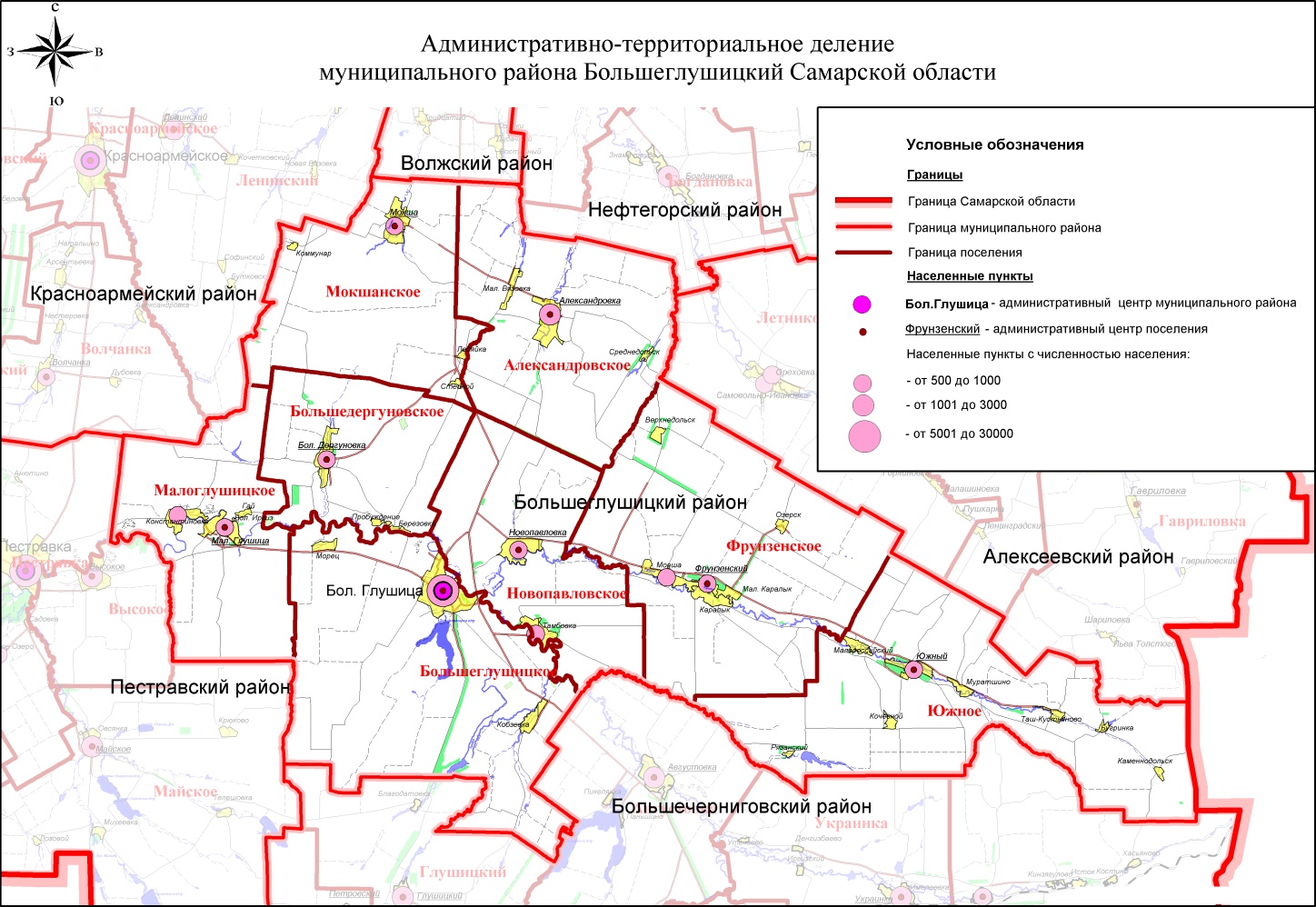 Рис.1 Административно-территориальное деление муниципального района Большеглушицкий Самарской области.Сельское поселение Мокша расположено на севере муниципального района Большеглушицкий Самарской области.Площадь сельского поселения составляет 24 645 га.Границы сельского поселения Мокша приняты законом Самарской области от 25.02.2005 № 36-ГД «Об образовании сельских поселений в пределах муниципального района Большеглушицкий Самарской области, наделении их соответствующим статусом и установлении их границ».Сельское поселение Мокша граничит: с сельским поселением Подъём-Михайловка муниципального района Волжский; с сельским поселением Александровка муниципального района Большеглушицкий;с сельским поселением Новопавловка муниципального района Большеглушицкий;с сельским поселением Большая Дергуновка муниципального района Большеглушицкий;  с сельским поселением Малая Глушица муниципального района Большеглушицкий;с сельским поселением Ленинский муниципального района Красноармейский.Границы населенных пунктов входящих в состав с.п. Мокша представлены на рисунке 2.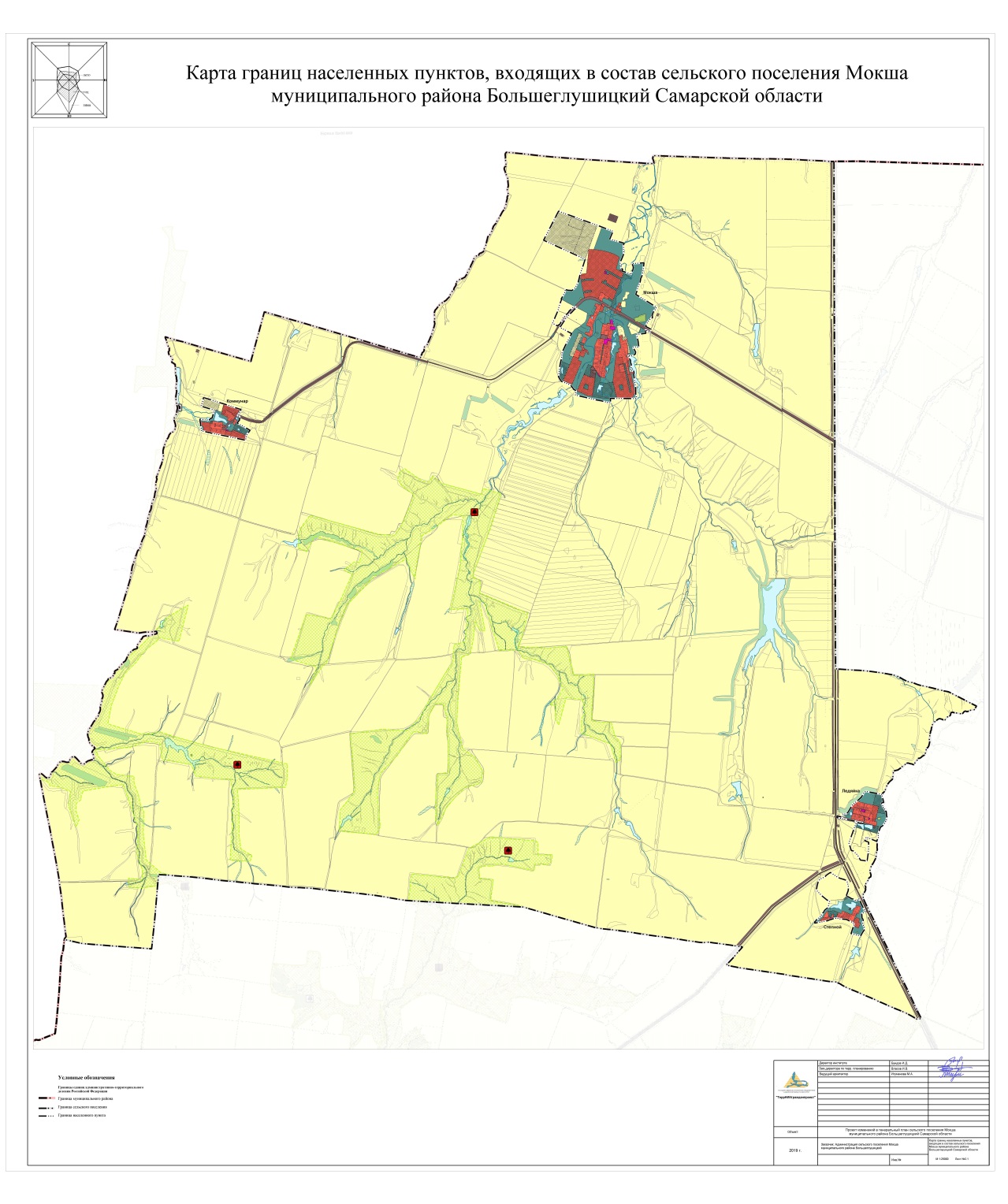 Рис.2 Карта границ населенных пунктов с.п. Мокша Сельское поселение Мокша является слабо убывающим поселением, с оттоком внешних мигрантов. По состоянию на 27.04.2021 г. численность населения составила 930 чел.  Доля трудоспособного населения на уровне среднего показателя по сельскому населению района.Территория поселения Мокша представлена следующими категориями земель:- земли сельскохозяйственного назначения;- земли населенных пунктов;- земли промышленности, транспорта, связи;- земли лесного фонда;- земли водного фонда.Всего площадь территории сельского поселения Мокша составляет 24 645 га.Большая часть территории поселения занята землями сельскохозяйственного назначения – 24 441,994 гаРасстояние от административного центра сельского поселения Мокша муниципального района Большеглушицкий Самарской области - села Мокша до районного центра с. Большая Глушица составляет 45 км, до областного центра г. Самара – 70 км.  Расстояние от п. Ледяйка до районного центра с. Большая Глушица составляет 28 км, до областного центра г. Самара - 98 км.  Расстояние от п. Степной до районного центра с. Большая Глушица составляет 25,5 км, до областного центра г. Самара – 95,5 км. Расстояние от п. Коммунар до районного центра с. Большая Глушица составляет 58 км, до областного центра г. Самара – 83 км.КлиматКлимат рассматриваемой территории континентальный, засушливый, со свойственными резкими колебаниями температур, быстрыми переходами от жаркого лета к холодной зиме, наличием и частым повторением поздних весенних и ранних осенних заморозков, небольшим количеством атмосферных осадков, относительной сухостью воздуха и интенсивным поверхностным испарением; часты так же суховеи с очень низкой относительной влажностью. Положительной чертой климата являются достаточные термические ресурсы вегетационного периода, допускающего возделывание требовательных к теплу культур.Согласно ТСН 23-346-2003 «Строительная климатология Самарской области», по данным метеостанции «Большая Глушица» среднегодовая температура воздуха в границах проектирования составляет +4,7 ºС. Средняя месячная температура наружного воздуха наиболее холодного месяца (январь) составляет -12,7 ºС. Температура воздуха наиболее холодных суток обеспеченностью 98% – 39ºС. Абсолютная минимальная температура воздуха холодного периода года достигает – 46 ºС. Максимальная глубина промерзания почвы повторяемостью 1 раз в 10 лет составляет , 1 раз в 50 лет почва может промерзать на глубину . В холодный период года в основном преобладают ветра южные, юго-западные и юго-восточные. Максимальная из средних скоростей ветра за январь 4,6 м/с. Средняя скорость ветра за три наиболее холодных месяца 2,9 м/с. В теплый период года температура воздуха обеспеченностью 99% составляет +31,4 ºС. Средняя температура наружного воздуха наиболее теплого месяца (июль) +21,6 ºС. Абсолютная максимальная температура достигает +41ºС.В теплый период преобладают ветра западные, северо-западные и юго-западные. Минимальная из средних скоростей ветра за июль составляет 2,4 м/с.Переход среднесуточной температуры воздуха через 0 Сº в сторону понижения осуществляется в начале ноября. В это время появляется, но, как правило, тает первый снежный покров. В декаде ноября устанавливается постоянный снежный покров, продолжительность залегания которого порядка 136 дней. Разрушение устойчивого снежного покрова отмечаются в начале апреля. Окончательно снег сходит в его первой декаде.Осадки по временам года распределяются не равномерно. Сумма осадков за теплый период (с апреля по октябрь) составляет , за зимний (с ноября по март) – . Максимум осадков приходится на летние и осенние месяцы. Твердые осадки (снег) при малом количестве дождей и суровой зиме служат дополнительным источником запаса влаги в почве, а также являются надежной защитой от зимнего промерзания почвы.Температурные условия объектов теплоснабжения представлены в                     таблице 1.1.2.Таблица 1.1.2 – Температурные условия объектов теплоснабжения сельского поселения МокшаРельеф и геоморфологияТерритория м. р. Большеглушицкий приурочена к геоморфологической провинции Сыртовая равнина Низменного Заволжья и представляет собой обширную денудационную плиоценовую равнину, в пределах которой выделены аккумулятивные аллювиальные горизонты. Характерной особенностью рельефа проектируемой территории является асимметричность строения, связанная с экспозицией склонов: обращенные к северу и западу склоны ровные, пологие и длинные, южные – короткие, более покатые и неровные, подвержены интенсивной эрозии. Рельеф осложнен оврагами и балками. Основу геологического строения проектируемой территории составляют осадочные породы плиоцена и нижней перми. Аллювиальные отложения поймы р. Большой Иргиз представлены песками с гравием и галькой, суглинками, глинами, алевритами общей мощностью до 20 м.                Аллювиальные отложения первой и второй надпойменных террас р. Большой Иргиз слагают пески с гравием и галькой, суглинки и глины общей мощностью до .Покровные (нерасчлененные элювиальные и делювиальные) отложения представлены суглинками, суглинками с дресвой и щебнем, суглинками лессовидными, погребенными почвами, песками общей мощностью от 0,5 до .Гидрогеологические условияУсловия формирования ресурсов подземных вод, т.е. особенности их питания, разгрузки, химического состава в значительной степени определяются структурой земной коры, характером рельефа, степенью обнаженности пород, т.е. тектоническими, геоморфологическими и геологическими условиями проектируемой территории.Для территории сельского поселения характерно распространение порово-пластовых вод в песчано-глинистых отложениях юрского и нижнетриасового возраста.По химическому составу воды гидрокарбонатно-кальциевые, редко натриевые, жесткость колеблется от 2 до 22 мг/экв, обычно 2-10 мг/экв. Воды спорадического распространения апшеронских отложений имеют широкое развитие на водораздельных пространствах и пологих склонах долин рек. Их водообильность слабая, химический состав – хлоридно-сульфатный со смешанным катионным составом и значительным преобладанием катионов натрия. Жесткость общая в пределах 50-100 мг/экв. Воды в отложениях акчагыльского возраста отмечаются по долине реки Большой Иргиз и на водораздельных склонах. Их минерализация составляет 0,2-17 г/л. По гидрохимическому составу воды преимущественно хлоридно-сульфатно-натриевые, хлоридно-кальциевые, сульфатно-натриевые, гидрокарбонатно-натриевые и кальциевые. Их общая жесткость изменяется от 3,6 до 131 мг/экв. Водоносный горизонт среднеюрских (батский ярус) отложений широкого распространения не имеет. Минерализация воды изменяется от 0,2 г/л до 1,3 г/л. Водоносный горизонт нижнетриасовых отложений имеет довольно широкое распространение. Минерализация вод здесь имеется от 0,3 г/л до 0,5 г/л. Воды умеренно жесткие, дебиты не превышают 0,2 л/сек. При понижении , их можно использовать для целей водоснабжения. Воды водоносного комплекса верхнепермских (татарский ярус) отложений заключены в пачках, прослоях и линзах алевролитов, песчаников татарского возраста. Минерализация составляет 2,2-6,0 г/л. Воды сульфатно-хлоридные натриевые. Подземные воды водоносного комплекса верхнеказанских отложений приурочены к слабо трещиноватым доломитам и известнякам Водообильность горизонта незначительна. По химическому составу воды сульфатно-кальциево-магниевые, с минерализацией 4,8-7,5 г/л. Опасные природные процессыВ границах проектирования заметно выражены современные геологические процессы: водная и ветровая эрозия.Эрозионные процессы получают развитие на территориях, лишенных лесонасаждений, сильно распаханных или имеющих крутые склоны. Процессам водной эрозии в наибольшей степени подвержены склоны речных долин, оврагов, балок, ложбин стока. При этом преобладает процесс делювиального смыва. В результате делювиального смыва уничтожается верхний наиболее плодородный слой почвы. Интенсивность делювиального смыва зависит от следующих факторов:крутизны и длины склона;состава слагающих пород;режима атмосферных осадков;интенсивности весеннего снеготаяния;характера растительного покрова (наличие или отсутствие дернины на склоне).Делювиальный смыв интенсивно протекает на пашнях даже при очень малых углах наклона (2-3º). Определяющим фактором в развитии данного процесса является высота рельефа: чем больше высота рельефа, тем больше глубина его вертикального расчленения. Основные деструктивные процессы в почвах связаны в первую очередь именно с проявлением водной эрозии.Сильные ветра в засушливое время года в сочетании с вышеперечисленными особенностями рельефа, геологического строения и недостаточным количеством защитных древесно-кустарниковых насаждений определяют развитие процессов ветровой эрозии.Овражная эрозия распространена в нижних частях пологих склонов, где проявляются плащи делювия, и в пределах междуречий. Наиболее подвижной частью оврагов являются его вершины, которые в результате регрессивной эрозии могут выйти за пределы склонов, на которых они возникли, и продвинуться далеко в пределы междуречий. Основными факторами, способствующими развитию оврагов, являются литологические особенности коренных пород (выщелачивание карбонатных пород) и особенности рельефа проектируемой территории. Возрастающая антропогенная нагрузка (вырубка леса, распашка земель и прочее) способствует увеличению площади эродированных земель.Овражные эрозионные формы рельефа, постепенно углубляясь, могут достигнуть уровня грунтовых вод, которые дадут начало формированию новой реки.Гидрографическая сетьГидрографическая сеть территории с. п. Мокша представлена реками Вязовка (бассейн р. Чапаевка), протекающая через село Мокша и разветвляющейся в центральной части поселения сетью водотоков в оврагах; Вязовка (бассейн р. Большой Иргиз), берущей свое начало в южной части поселения. Также в границах проектирования располагается большое количество искусственных прудов (Новый, Большой, Киевский, Татарка и пр.).Природные рекреационные ресурсыПриродные рекреационные ресурсы с. п. Мокша представлены лесами, лесостепями, а также акваторией и прибрежными территориями реки Вязовка, озер и прудов, используемые жителями для отдыха и рыболовства.Территория в границах проектирования в целом имеет спокойный рельеф, живописный ландшафт, благоприятные климатические условия, что делает возможным развитие разнообразных видов рекреации, оздоровления населения и туризма. Почвы и растительный покровНа территории сельского поселения преобладают черноземы южные, черноземы южные карбонатные и  черноземы обыкновенные карбонатные.По условиям природно-ландшафтного районирования, проектируемая территория относится к сухостепной зоне Низменного Заволжья. В силу значительной распаханности земель в границах проектирования, естественные сообщества типчаково-ковыльных богато-разнотравных и мелкозлаково-богаторазнотравных степей, характерных для сухостепной зоны, сохранились только на крутых склонах, бровках оврагов и других, малодоступных для вспашки участках. В речных поймах наиболее возвышенные, хорошо дренированные участки обычно заняты дубом и осиной, иногда березой. Травянистый покров их обилен (костер безостый, пырей ползучий, мятлик луговой, чина луговая, ежевика, таволга вязолистная, подмаренник, осоки).Участки, близкие к береговой полосе, менее возвышенные и менее дренированные, покрыты вязовыми лесами с аналогичным травянистым покровом. Береговая полоса занята осокорями, низкие места у воды на глинистых почвах – ивняком и ольшаником, в травянистом покрове преобладают растения сырых заболоченных мест: осоки, ситники, частуха, ситняги и др.Памятники сельского поселения МокшаНа территории с.п. Мокша располагается 11 памятников археологии. Сведения о памятниках предоставлены в таблицах 2.1.2Таблица 2.1.2 Памятники археологии с.п. МокшаНа территории  памятников археологии  запрещается: распашка, земельные работы в зоне   вокруг  памятников,  использование   памятников  в  качестве  строительного материала, производство насаждений и любого строительства   на территории памятника и его охранной зоны, самовольные раскопки.  Собственник  обязан  принимать  соответствующие  меры  против  разрушения  или  повреждения  памятника.  Необходимо  ограничивать  или   запрещать  движение  транспортных  средств по  дорогам,  прилегающим  к  памятникам  истории  и  культуры,  или  проходящих  через  зоны  охраны,  если  создается  угроза  для  существования  памятников. Градостроительная деятельность подлежит особому регулированию в соответствии с Градостроительным Кодексом РФ и законодательством субъекта РФ.   Памятники  имеют  большое научное, мемориальное и познавательное значение, которые нуждаются в охране с целью сохранения ценного природно-исторического комплекса с последовательной и целесообразной регламентацией всех видов хозяйственной деятельности на этой территории. Функциональное зонированиеВ соответствии с Земельным кодексом РФ от 25 октября 2001 года № 136-ФЗ, статьей 85, в состав земель населенных пунктов сельского поселения могут входить земельные участки, отнесенные к следующим территориальным зонам: жилая зона;общественно-деловая зона;производственная зона;зона инженерной и транспортной инфраструктуры;рекреационная зона;зона сельскохозяйственного использования;зона специального назначения;иные территориальные зоны. В соответствии с пунктом 4.8 СП 42.13330.2011(СНиП 2.07.01-89*), территория поселения разделена на основные функциональные зоны, с учетом видов их преимущественного функционального использования: жилые зоны - для размещения жилых домов малой, средней и многоэтажной жилой застройки, а также индивидуальных жилых домов с приусадебными участками;общественно-деловая зона - для размещения объектов культуры, здравоохранения, образовательных учреждений, торговли, культовых зданий и иных объектов, связанных с обеспечением жизнедеятельности граждан;зона производственного использования, предназначенная для размещения промышленных, коммунально-складских объектов, а также для установления санитарно-защитных зон таких объектов;зона инженерной и транспортной инфраструктуры, предназначенная для размещения объектов инженерной и транспортной инфраструктуры;зона рекреационного назначения - для организации мест отдыха населения, включающая парки, лесопарки, пляжи, территории для занятий физической культурой и спортом;зона сельскохозяйственного использования, включающая территории сельскохозяйственных угодий и объекты сельскохозяйственного назначения;зона специального назначения, включающая территории кладбища, мемориальные парки, а также территории, подлежащие рекультивации (свалки, закрытые карьеры), объекты обращения с отходами.Функциональные зоны – зоны, для которых определены границы и функциональное назначение.   Карта функциональных зон сельского поселения Мокша представлена на рисунке 3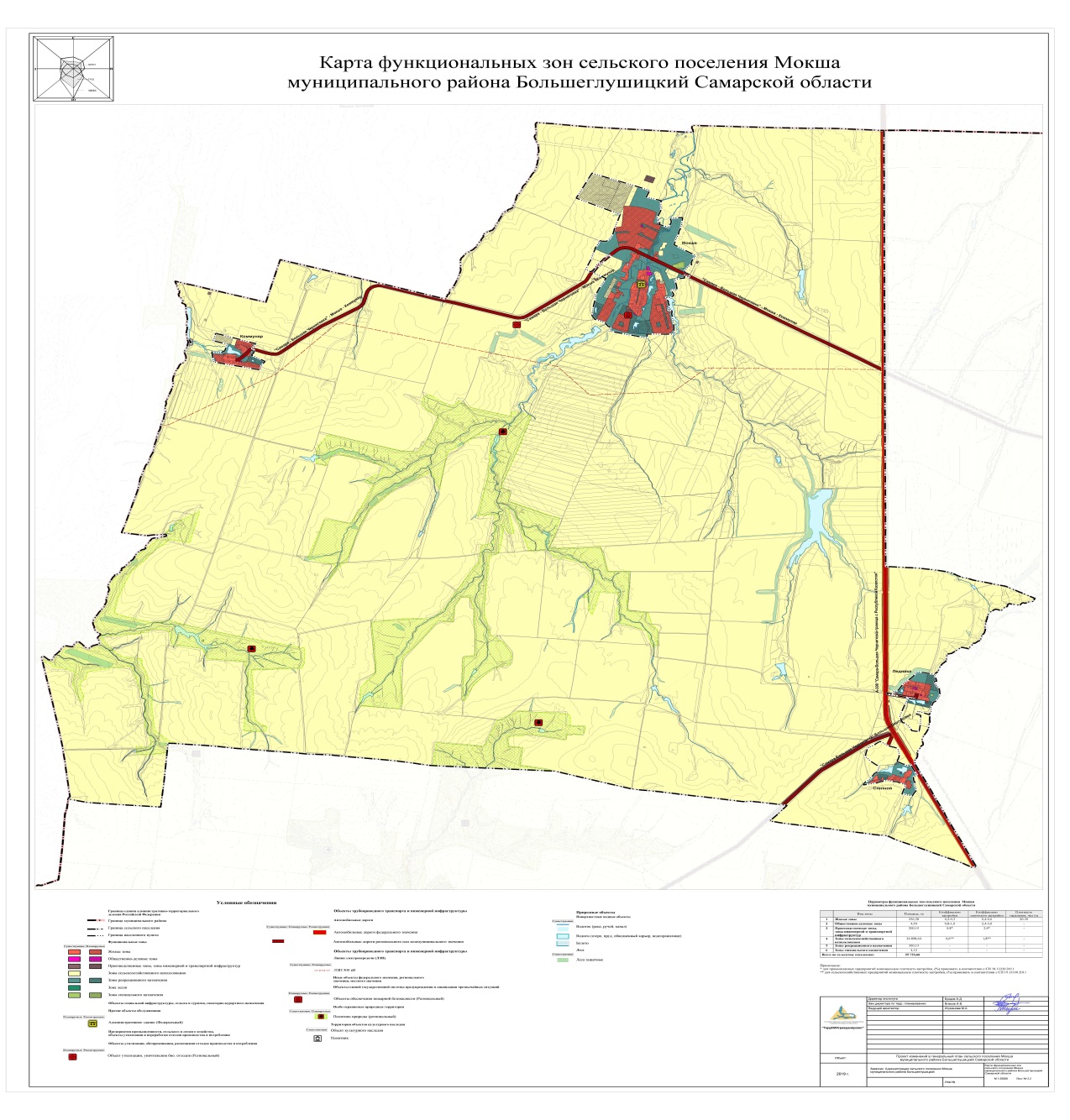 Рис. 3 - Функциональные зоны сельского поселения МокшаТаблица 2.1.3 Баланс земель различных категорий в границах сельского поселенияПараметры функциональных зон сельского поселения Мокша, согласно Материалам по обоснованию изменений в Генплан в 2019 году, представлены в таблице 2.1.4.Таблица 2.1.4 Параметры функциональных зон сельского поселения МокшаПланировочная структураСело Мокша имеет немного вытянутую форму с севера на юг, вдоль пересыхающей реки Вязовка, которая протекает по территории населённого пункта. Основная часть жилой зоны располагается на левом берегу реки. Протяжённые улицы Юбилейная, Кавказская, Молодёжная и Ново-Александровка, расположенная за рекой, тянутся с севера на юг. Чёткой сетки улиц не наблюдается.Главный въезд осуществляется с восточной стороны с автодороги с асфальтовым покрытием, далее по ул.Табаковка. Въезд осуществляется севернее жилой зоны села.Посёлок Коммунар на севере и юге ограничивается 50-метровыми лесополосами и делится прудом на две части: северную и южную, в каждой из которых только по одной улице. Въезд в посёлок осуществляется с северо-восточной стороны по дороге общего пользования с твёрдым покрытием, соединяющей с административным центром поселения.В посёлке Ледяйка три параллельных улицы Набережная, Центральная, Молодёжная, протянувшиеся с северо-запада на юго-восток. Въезд в посёлок осуществляется с западной стороны с автодороги федерального значения III категории «Самара – Чимкент», далее по ул.Набережная.Посёлок Степной мало застроен и имеет одну ул.Степную, протянувшуюся с северо-востока на юго-запад. Въезд осуществляется с подъездной дороги с автодороги федерального значения «Самара – Большая Черниговка – граница с Казахстаном».Демографическая ситуацияВ результате анализа динамики естественного движения населения муниципального района Большеглушицкий было установлено, что для его поселений, как и для сельских поселений Самарской области в целом, характерны процессы депопуляции. Демографическая ситуация в сельском поселении Мокша складывается более благоприятно, в отличие от общих тенденций, обнаруженных в ходе анализа демографической ситуации по Самарской области. По совокупности естественного и механического прироста населения в населенных пунктах с. п. Мокша численность жителей за последние пять лет находится в стабильном положении. По данным предоставленным администрацией сельского поселения, на 1 января 2020 года численность составляет 886 чел. Численный состав сельского поселения представлен в таблице 2.1.5.Таблица 2.1.5  Динамика численности населения с.п. МокшаЧисленность населения трудоспособного возраста составляет 58,8 % от общей численности, населения старше трудоспособного возраста 25,16% от общей численности, населения моложе трудоспособного возраста 16,02 % от общей численности населения. Данные о возрастной структуре с. п. Мокша  представлены в таблице 2.1.6.Таблица 2.1.6  Данные о возрастной структуре с. п. МокшаОсновными факторами, влияющими на демографические процессы, являются: недостаток в районе высокооплачиваемых постоянных рабочих мест, низкий уровень заработной платы работающих, недостаточно развитая сфера досуга для детей и молодёжи.Сведения по занятости населения с. п. Мокша приведены в таблице 2.1.7.Таблица 2.1.7  Занятость населения в с. п. МокшаСтруктура занятого населения по видам деятельности в с. п. Мокша представлена в таблице 2.1.8.Таблица 2.1.8 Структура занятого населения по видам деятельности в с. п. МокшаТаблица 2.1.9 Численный, социальный и национальный состав сельского поселенияОсновными факторами, влияющими на демографические процессы, являются: недостаток в районе высокооплачиваемых постоянных рабочих мест, низкий уровень заработной платы работающих, недостаточно развитая сфера досуга для детей и молодёжи.Демографические процессы характеризуются низкой рождаемостью, высоким уровнем смертности, естественной убылью, положительным сальдо миграции населения. Сложившийся под влиянием снижения рождаемости регрессивный тип возрастной структуры населения, (удельный вес населения старших возрастов превышает долю населения детей и подростков) не обеспечивает возможности численного роста населения сельского поселения и приводит к демографическому старению населения.На показатели рождаемости влияют следующие моменты:- материальное благополучие;- государственные выплаты за рождение второго ребенка;- наличие собственного жилья;- уверенность в будущем подрастающего поколения.Направления улучшения демографической ситуации:Повышение рождаемости. В большей степени зависит от государственной и региональной политики в этой сфере. Может улучшить ситуацию строительство жилья для молодых семей, повышение уровня доходов и благосостояния населения.Снижение смертности. Повышение доступности и качества медицинской помощи, пропаганда здорового образа жизни, улучшение экологии, развитие физкультуры и спорта. Снижение миграции. Организация новых рабочих мест, соответствующих требованиям охраны труда, повышение заработной платы в сельском хозяйстве. При реализации национального проекта в сельском хозяйстве ожидается улучшение ситуации.Жилая зона. Характеристика жилищного фонда.Жилые зоны предназначены для размещения жилой застройки разных типов: малоэтажной смешанной жилой застройки, среднеэтажной смешанной жилой застройки, иных видов застройки, а также отдельно стоящих, встроенных или пристроенных объектов социального и культурно-бытового обслуживания населения, культовых зданий, стоянок автомобильного транспорта, промышленных, коммунальных и складских объектов, для которых не требуется установление санитарно- защитных зон и деятельность которых не оказывает вредное воздействие на окружающую среду.Жилые зоны представляют застройку низкой плотности. В этих зонах допускается размещение отдельно стоящих, встроенных или пристроенных объектов социального и культурно-бытового обслуживания населения, культовых зданий, стоянок автомобильного транспорта, промышленных, коммунальных и складских объектов, для которых не требуется установление санитарно-защитных зон и деятельность которых не оказывает вредное воздействие на окружающую среду.Жилая зона в селе Мокша расположена в центральной и южной части села и характеризуется практически параллельным расположением улиц. Плотно застроенными являются ул. Кавказская и ул. Юбилейная.В посёлке Коммунар пруд (площадь поверхности ) делит жилую зону на две части: северную и южную.В посёлке Ледяйка жилая зона сосредоточена в юго-западной части территории населённого пункта. Улицы расположены параллельно друг другу.Застройка жилой зоны села Мокша, посёлков Коммунар и Ледяйка представлена одноэтажными одноквартирными и двухквартирными индивидуальными жилыми домами с приусадебными участками. Дома деревянные, кирпичные и панельные. В посёлке Ледяйка стоят 4 двухэтажных дома.В посёлке Степной жилая зона представлена одноэтажными индивидуальными жилыми домами с приусадебными участками и расположена в центре населённого пункта.Общий жилой фонд сельского поселения Мокша составляет 19 990 м2. Средняя обеспеченность общей площадью по населённым пунктам в расчёте на 1 человека составляет . Жилая зона села Мокша сосредоточена вдоль улиц: Кавказской, Юбилейной, Молодежной и частично вдоль улицы Ново-Александровка, протянувшихся вдоль населённого пункта с севера на юг. Застройка жилой зоны села Мокша представлена одноэтажными одноквартирными и двухквартирными индивидуальными жилыми домами с приусадебными участками. Дома деревянные и кирпичные.В поселках Коммунар, Степной и Ледяйка низкая плотность жилой застройки. Жилая зона представлена индивидуальными жилыми домами с приусадебными участками.Характеристика жилого фонда с. п. Мокша представлена в таблице 2.1.10. Таблица 2.1.10  Характеристика жилого фонда с. п. МокшаХарактеристика жилого фонда по этажности представлена в таблице 2.1.11.Таблица 2.1.11 - Характеристика жилого фонда по этажностиВетхий жилой фондКритериями отнесения жилищного фонда к ветхому фонду, согласно законодательству Российской Федерации (статьи 28 и 29 Жилищного кодекса РСФСР) и закону Самарской области «О жилище», являются:- жилой дом с физическим износом, при котором его прочностные и деформационные характеристики, равны, или хуже предельно допустимых характеристик, установленных для действующих условий эксплуатации. К ветхим домам относятся полносборные, кирпичные и каменные дома с физическим износом свыше 70 %; деревянные дома и дома со стенами из местных материалов с физическим износом свыше 65 %.Ветхий жилищный фонд ухудшает внешний облик и инвестиционную привлекательность всего поселения.В сельском поселении Мокша аварийное и ветхое жилье отсутствует.Общественно-деловая зонаСогласно СП 30-102-99 «Планировка и застройка территорий малоэтажного жилищного строительства», СНиП 2.07.01-89* «Градостроительство. Планировка и застройка городских и сельских поселений», сеть учреждений культурно-бытового обслуживания в основном обеспечивает нормативный уровень обслуживания населения.Земельные участки в составе общественно-деловых зон предназначены для застройки административными зданиями, объектами образовательного, культурно-бытового, социального назначения и иными предназначенными для общественного использования объектами согласно градостроительным регламентам.Общественно-деловая зона предназначена для размещения объектов здравоохранения, культуры, торговли, общественного питания, бытового обслуживания, коммерческой деятельности, а также образовательных учреждений среднего профессионального образования, административных, научно-исследовательских учреждений, культовых зданий и иных строений и сооружений, стоянок автомобильного транспорта, центров деловой финансовой, общественной активности.использования объектами.Общественно-деловая зона села Мокша сосредоточена на севере жилой зоны населённого пункта, на ул. Юбилейной. Здесь располагаются школа, клуб с библиотекой, магазины, кафе, баня, офис врача общей практики, отделение связи. Администрация сельского поселения Мокша располагается в здании детского сада, расположенного по ул. Кавказской. В здании, которое ранее занимала администрация сельского поселения, размещается контора ООО «Степные зори». В посёлках Коммунар и Ледяйка количество объектов соцкультбыта ограничено, и расположены они в разных частях населенных пунктов, что не позволяет сформировать общественную зону.  В п. Коммунар имеется здание нефункционирующей в настоящий момент школы. В п. Ледяйка, на ул. Центральной расположены 2 магазина, школа и баня. В настоящее время школа и баня не функционируют, но их здания находятся в удовлетворительном состоянии и при необходимости могут быть реконструированы. Клуб и ФАП в п. Ледяйка расположены на ул. Молодёжной. ФАП расположен в приспособленном помещении, непригодном к использованию, в этой связи необходимо новое строительство. В посёлке Степной объекты культурно-бытового обслуживания отсутствуют.Наличие объектов социального и культурно-бытового назначения в селе Мокша представлено в таблице 2.1.12.Таблица 2.1.12 Наличие объектов социального и культурно-бытового назначения  По мере развития рыночной экономики значение социальной сферы постоянно растет. Социальная инфраструктура - совокупность объектов, деятельность которых направлена на удовлетворение личных потребностей, обеспечение жизнедеятельности и интеллектуального развития населения, это совокупность отраслей национального хозяйства, создающая социальные блага в виде услуг образования, здравоохранения, культуры, туризма и т.д. Отрасли социальной сферы приобретают все большее значение в развитии общественного производства. Они оказывают непосредственное влияние на уровень благосостояния, качество жизни населения.Полный перечень социально значимых объектов, действующих на территории сельского поселения Мокша, с качественными характеристиками приведен в таблице 2.1.13.Таблица 2.1.13 – Полный перечень социально значимых объектов, действующих на территории сельского поселения МокшаПроизводственная и коммунально-складская зоныВ состав зоны производственного использования включаются:- производственная  зона – зона размещения производственных объектов с различными нормативами воздействия на окружающую среду.- коммунально-складская зона – зона размещения коммунальных и складских объектов, объектов оптовой торговли, складов ГСМ, нефтебаз.Земельные участки  в составе производственных зон предназначены для застройки промышленными, коммунально-складскими, иными производственными объектами.Земельные участки  в составе производственных зон предназначены для застройки промышленными, коммунально-складскими, иными предназначенными для этих целей производственными объектами.В границах населённых пунктов сельского поселения Мокша производственных объектов практически нет, они расположены за пределами села и посёлков. В целом, производственные объекты представлены в основном предприятиями сельскохозяйственного назначения.Зона транспортной инфраструктурыТранспортная инфраструктура с.п. Мокша представлена автомобильными дорогами общего пользования межмуниципального  значения, к которым относятся: муниципальные дороги, улично-дорожная сеть и объекты дорожной инфраструктуры, расположенные в границах сельского поселения, находящиеся в муниципальной собственности сельского поселения. Примыкание и пересечение поселковой улицы с федеральной автодорогой решены в одном уровне. В местах примыкания отсутствует уширение проезжей части региональной дороги, в местах пересечений отсутствует светофорное регулирование.Перечень автодорог представлен в таблице 2.1.14.Таблица 2.1.14 Перечень автомобильных дорог общего пользования регионального и межмуниципального значения на территории с.п. МокшаВнешние связи сельского поселения Мокша поддерживаются круглогодично автомобильным транспортом.Внешние транспортные связи с областным центром – городом Самара жители сельского поселения осуществляют автомобильным транспортом. По территории  поселения осуществляются перевозки рейсовыми автобусами  по постоянным  маршрутам,  связывая населенные пункты поселения между собой и с районным центром  Мокша. Подвоз продуктов питания, хозяйственных и прочих товаров осуществляется грузовым и личным транспортом. Протяженность автомобильных дорог общего пользования межмуниципального значения  составляет 17,250 кмЖелезнодорожный транспорт  на территории сельского поселения Мокша отсутствует. Железнодорожных станций и остановочных пунктов на территории поселения не имеется.Водный транспорт на территории сельского поселения Мокша отсутствует. Мероприятий по обеспечению водным транспортом не планируется. Воздушные перевозки. Пассажирские перевозки авиатранспортом жители с.п. Мокша осуществляют из международного аэропорта «Курумоч».Международный аэропорт «Курумоч» является крупнейшим аэропортом Поволжья и обеспечивает грузовые и, в большей степени, пассажирские перевозки, в том числе, обеспечивая внешние связи Самарской области, принимает все типы гражданских самолётов. Авиационные связи из аэропорта «Курумоч» осуществляются по 63 маршрутам внутрироссийских линий, и более 20  маршрутам в страны ближнего и дальнего зарубежья.Расстояние  от  с.п. Мокша до международного аэропорта  «Курумоч» - 140 км.Трубопроводный транспорт Трубопроводный транспорт является важным элементом транспортной инфраструктуры Самарской области, на долю которого приходится около 43% грузоперевозок. Трубопроводы образуют комплексные технические транспортные коридоры, которые проходят в основном параллельно железнодорожным и автомобильным магистралям.  Добыча и переработка нефти и газа на территории Самарской области привела к созданию разветвленной сети трубопроводов различного диаметра и назначения. Они производят транспортировку нефти, газа и целого ряда продуктов нефтехимии. Трубопроводы образуют комплексные технические транспортные коридоры, которые проходят в основном параллельно железнодорожным и автомобильным магистралям. Вдоль восточной границы сельского поселения Мокша с севера на юг проходят магистральные нефтепроводы: «Гурьев-Куйбышев», ««Уфа - Западное направление» – Большая Глушица», газопроводы: «Оренбург-Самара Отвод на ГРС-99», «Оренбург-Самара Отвод на ГРС-24», а также линии связи.Зона инженерной инфраструктурыЗона инженерной инфраструктуры предназначена для размещения водозаборных сооружений, участков очистных сооружений канализации, понизительных подстанций, отопительных котельных, ГРС, магистральных газопроводов и других объектов инженерной инфраструктуры.Инженерное обеспечение сельского поселения Мокша включает в себя: водоснабжение; водоотведение (ЖБО); теплоснабжение; газоснабжение; электроснабжение; вывоз и захоронение ТКО; связь. Наличие инфраструктуры представлено в таблице 2.1.15Таблица 2.1.15 Наличие инфраструктуры.ТС - централизованное теплоснабжение;ВС - централизованное водоснабжение;ВО - централизованное водоотведение;ЭС - централизованное электроснабжение;ГС - централизованное газоснабжение;ГК - газовые котлы;ТКО - вывоз твердых коммунальных отходов;ЖБО - вывоз жидких бытовых отходов (выгребные ямы).с.п. Мокша обеспечивается централизованным водоснабжением из открытого  водозабора.Для пожаротушения используются 14 пожарных гидрантов (4 рабочих, остальным требуется замена)В п. Степной, п. Коммунр и п. Ледяйка централизованное водоснабжение отсутствует. Питьевую воду привозят из с. Мокша и с. Александровка. Пожаротушение осуществляется из открытых водоёмов.В с.п. Мокша нет организованных систем водоотведения. Хозяйственно-бытовые стоки от существующей застройки поступают в выгребные ямы и надворные уборные, откуда вывозятся техническим транспортом и сливаются в места, отведённые для этой цели санитарным надзором.В с. Мокша и п. Ледяйка централизованным теплоснабжением  обеспечиваются здания  школы и детского сада. Источниками теплоснабжения для индивидуальной жилой застройки служат собственные автономные тепловые источники различной модификации, работающие на газе.В п.  Коммунар и п. Степной централизованное теплоснабжение отсутствует. Источниками теплоснабжения служат собственные встроенные тепловые источники, работающие на электричестве или твердом топливе.Источником газоснабжения сетевым природным газом с. Мокша и п. Ледяйка является АГРС. По газопроводам низкого давления газ подаётся потребителям на хозбытовые цели и в качестве топлива для теплоисточников.п. Коммунар и п. Степной централизованным газоснабжением   не обеспечены.Источником электроснабжения сельского поселения Мокша (поселок Коммунар, поселок Ледяйка, село Мокша, поселок Степной) являются головные подстанции ПС «Дергуновка»  напряжением 35/10 кВ, расположенная в селе Большая Дергуновка и ПС «Александровка» напряжением 35/10 кВ, расположенная в селе Александровка.Распределение электроэнергии по потребителям осуществляется по воздушным фидерам.Зона сельскохозяйственного использованияЗемельные участки в составе зон сельскохозяйственного использования в населенных пунктах – земельные участки, занятые пашнями, многолетними насаждениями, а также зданиями, строениями, сооружениями сельскохозяйственного назначения, - используются в целях ведения сельскохозяйственного производства до момента изменения вида их использования в соответствии с генеральными планами поселений и правилами землепользования и застройки.Основная отрасль экономики сельского поселения Мокша – сельское хозяйство. На полях поселения основные площади заняты зерновыми культурами: озимая рожь, яровая пшеница, ячмень. Основной продовольственной культурой является подсолнечник. Главной сельскохозяйственной продукцией – молочная.Огороднических объединений, территорий садоводческих объединений и участков индивидуальных садоводов на территории населённых пунктов сельского поселения Мокша нет.В настоящее время значительная часть земель, предназначенных для ведения сельского хозяйства, обрабатывается. На востоке и на западе от с. Мокша, за границами населенного пункта, сохранились производственные площадки действующих предприятий.Зона специального назначенияЗона специального назначения выделяется для размещения кладбищ, свалок бытовых и промышленных отходов, скотомогильников, использование которых несовместимо с использованием других видов территориальных зон населенного пункта. К объектам специального назначения относятся кладбища, свалки, скотомогильники.Основная функция специальных зон – обслуживание специфических функций населённого пункта.На территории поселения расположены объекты специального назначения, к которым относятся кладбища, свалки, скотомогильники.Кладбище В селе Мокша кладбище расположено в восточной части, справа от въезда в административный центр поселения. Занимаемая им площадь составляет . Санитарно-защитная зона –  до жилой застройки – соблюдается, согласно СанПиН 2.2.1/2.1.1.1200-03.В посёлке Ледяйка кладбище расположено в юго-восточной части и занимает площадь , СЗЗ соблюдена. Кладбище в посёлке Степной расположено в юго-восточной части населённого пункта, занимаемая площадь – .В посёлке Коммунар кладбище располагается за северо-западной границей посёлка, его площадь 0,15 га; в 2440 м на северо-восток от п. Коммунар (площадь 0,06 га); в 7250 м на юго-восток от п. Коммунар (площадь 0,17 га).Твердые коммунальные отходы с. Мокша размещаются на двух несанкционированных свалках.СвалкаК твердым коммунальным отходам относятся отходы, образующиеся в жилых зданиях, включая отходы от текущего ремонта квартир, отходы от отопительных устройств местного отопления, смет, опавшие листья, собираемые с дворовых территорий и крупные предметы домашнего обихода, так называемые крупногабаритные отходы (КГО). КГО образуются ориентировочно в размере 5 % от общего объема ТКО. Согласно СанПиН 42.128-4690-88 «Санитарные правила содержания территорий населенных мест» система санитарной очистки и уборки территории предусматривает: рациональный сбор, быстрое удаление, обезвреживание и экономически целесообразную утилизацию бытовых отходов, в соответствии с генеральной схемой очистки муниципального района. Предприятий по сортировке и переработке твёрдых коммунальных отходов на территории сельского поселения нет.На территории населённых пунктов сельского поселения Мокша свалки твёрдых бытовых и производственных отходов стихийные. Твердые бытовые отходы с. Мокша размещаются на двух несанкционированных свалках:За северной границей с. Мокша;В  на юг от п. Ледяйка.Учитывая непосредственную близость данных объектов к жилой застройке и недостаточную защищенность подземных вод от загрязнения с поверхности, несанкционированные свалки в с.п. Мокша подлежат ликвидации.Скотомогильник Скотомогильники в сельском поселении Мокша построены хозяйственным способом и не соответствуют ветеринарно-санитарным правилам сбора, утилизации, уничтожения биологических отходов. Они располагаются за северо-западными границами села Мокша, посёлка Коммунар, за юго-западной границей посёлка Степной. Рядом с посёлком Ледяйка скотомогильников нет.Для всех скотомогильников, согласно СанПиН 2.2.1/2.1.1.1200-03, санитарно-защитная зона составляет .Существующие скотомогильники необходимо закрыть, и построить биотермическую яму в селе Мокша для сбора и утилизации биологических отходов из посёлков Коммунар, Ледяйка и Степной.Основные результаты анализа и оценки исходной ситуацииАнализ основных показателей, проблем и тенденций, сложившихся в социально-экономическом развитии с.п. Мокша, позволяет сделать следующие выводы и обозначить основные факторы, повлиявшие на социально-экономическую ситуацию в районе:В сельском поселении Мокша наблюдается  относительно стабильная численностью населения. Доля трудоспособного населения близка к показателям по населению в поселениях района и области. Основными факторами, влияющими на демографические процессы, являются: недостаток высокооплачиваемых постоянных рабочих мест, низкий уровень заработной платы работающих, недостаточно развитая сфера досуга для детей и молодёжи. Поселение  нуждается в формировании новых мест приложения труда, в развитии жилой зоны, в строительстве новых и реконструкции существующих объектов социальной инфраструктуры. Сельское поселение характеризуется недостаточной социальной сферой, которая представлена объектами образования, здравоохранения, культуры и спорта. Многие объекты местного значения требуют реконструкции. Потребности населения в услугах бытового обслуживания не удовлетворены в полной мере.2.2 Технико-экономические параметры существующих объектовсоциальной инфраструктуры с.п. МокшаСоциальная сфера: детские  дошкольные  учреждения, образование, здравоохранение, культура,физическая культура и спорт, прочееНа территории сельского поселения, в соответствии с радиусами обслуживания населения, расположены учреждения культурно-бытового обслуживания, объекты здравоохранения, спортивные учреждения. Согласно СП 30-102-99 «Планировка и застройка территорий малоэтажного жилищного строительства», СНиП 2.07.01-89* «Градостроительство. Планировка и застройка городских и сельских поселений», сеть образовательных учреждений обеспечивает нормативный уровень обслуживания населения в основном за счет подвоза учащихся автобусным транспортом.Детские  дошкольные  учреждения. ОбразованиеНа территории поселения находится четыре школы и четыре дошкольных учреждения, представленные в таблице 2.2.1.  Таблица 2.2.1 – Перечень учреждений в сфере образованияВ связи с демографическим спадом наблюдается постепенное снижение численности обучающихся. Мощность детских дошкольных учреждений достаточна.Здравоохранение и социальная службаОсновной целью развития здравоохранения в сельском поселении Мокша является сохранение и укрепление здоровья населения на основе формирования здорового образа жизни и обеспечения качества и доступности медицинской помощи населению. На территории сельского поселения находятся следующие объекты здравоохранения и социального обеспечения: Таблица 2.2.2 - Медицинские учреждения и учреждения социального обеспечения на территории сельского поселения МокшаСпецифика потери здоровья сельскими жителями определяется, прежде всего, условиями жизни и труда, заболевания чаще носят физический характер. Многие больные обращаются за медицинской помощью лишь в случаях крайней необходимости, при утяжелении самочувствия и запущенности заболевания. Необходимо отметить, что продолжается рост частоты показателей первичной и общей заболеваемости в экозависимых классах заболеваний: заболевания сердца, эндокринной системы, новообразования.Проблемным моментом остается нехватка лечебно-профилактических учреждений в населенных пунктах сельского поселения, недостаточная оснащенность медицинским оборудованием, неполная укомплектованность медицинскими кадрами, в первую очередь – врачебными. Радиус обслуживания населения объектами социального назначения в части здравоохранения с.п. Мокша не соответствует нормативному.Учреждения культуры и искусстваВ сфере культурной и досуговой деятельности особое место занимают сельские дома культуры, которые представляют жителям широкий спектр деятельности. Таблица 2.2.3 – Перечень учреждений культуры и искусстваРаботниками библиотеки проводятся книжные выставки к памятным и праздничным датам, мероприятия для школ, школьных детских площадок в каникулярный период и лагерей дневного пребывания детей.В Доме культуры поселения созданы и работают кружки для взрослых и детей различных направлений: театральные, танцевальные, вокальные, хоровое пение и т.д. Одним из основных направлений работы сельского Дома культуры является работа по организации досуга детей и подростков.Проведение праздничных мероприятий: Новогодний бал, День защитника Отечества, 8 марта, Проводы зимы, День села, проводятся различные конкурсы.Задача в культурно-досуговых учреждениях-вводить инновационные формы организации досуга населения и увеличить процент охвата населения.Проведение этих мероприятий позволит увеличить обеспеченность населения сельского поселения качественными услугами культурно-досуговых учреждений.Основными целями и задачами деятельности  культурно-досуговых учреждений являются: развитие мотивации личности к познанию и творчеству; реализация дополнительных образовательных программ и услуг в интересах личности, общества, государства;создание условий для творческого развития детей, их самореализации и профессионального самоопределения;формирование общей культуры на основе исторических особенностей района;выработка социально-психологических механизмов общения подрастающего поколения в социальной среде, формирование социально-психологической культуры поведения.Физическая культура и спортФормирование здорового и гармонично развитого поколения – одно из предназначений такой отрасли социальной сферы, как физкультура и спорт. Затраты на эту отрасль являются инвестициями в трудовые резервы.Деятельность физкультурно-оздоровительных организаций направлена на:- развитие физической культуры, спорта и туризма, пропаганды здорового образа жизни, привлечения населения к регулярным занятиям физкультурой и спортом, укрепления их здоровья и успешного выступления сборных команд района на республиканских и российских соревнованиях;- вовлечение максимально возможного числа детей в систематическое занятие спортом, выявление их склонности и пригодности для дальнейших занятий спортом, воспитание устойчивого интереса к ним; - повышение уровня физической подготовленности и спортивных результатов с учетом индивидуальных способностей и требований дополнительных образовательных программ;- противодействие через спортивную и спортивно-оздоровительную работу распространению асоциальных явлений в детской и молодёжной среде.Таблица 2.2.4 – Перечень спортивных и физкультурно-оздоровительных сооруженийВ сельском поселении нет площадок, оборудованных спортивными элементами, типа турника, бруса и скамьи для пресса, площадок для подвижных игр. Учащиеся школы и молодежь постарше, остро нуждаются в спортивной площадке с различными тренажерами.Существующими объектами спортивной и физкультурно-оздоровительной зоны население сельского поселения Мокша обеспечено недостаточно.Радиус обслуживания населения объектами спортивного назначения в сельском поселении Мокша не соответствует нормативному.Социально-бытовая сфера (торговля и общественное питание, бытовое обслуживание, услуги связи и банков)Торговля и общественное питаниеСуществующая сеть учреждений торговли ёи общественного питания на территории сельского поселения Мокша представлена магазинами которые обеспечивают необходимый уровень обслуживания населения.Предприятия торговли расположены в основном в центральной части населенных пунктов сельского поселения.Полный перечень объектов торговли и общественного питания представлен в таблице 2.2.5Таблица 2.2.5 Перечень объектов торговли, общественного питания и бытового обслуживанияОрганизации и учреждения управления, кредитно-финансовые учреждения и учреждения ЖКХВ административном центре с.п. Мокша находится орган управления - администрация сельского поселения, отделения связи и культовые объекты.Перечень организаций и учреждений представлен в таблице 2.2.6Таблица 2.2.6 Перечень организаций и учреждений управления, банков и предприятий связи, учреждения ЖКХ, культовый сооруженияСуществующая сеть учреждений культурно-бытового обслуживания, предприятий КБО сельского поселения Мокша не обеспечивает необходимый уровень обслуживания населения. Населённые пункты поселения недостаточно обеспечены объектами физкультуры и спорта, предприятиями бытового и коммунального обслуживания.2.3 Прогнозируемый спрос на услуги социальной инфраструктурысельского поселения МокшаРазвитие жилой зоныСтратегической целью государственной жилищной политики на территории Самарской области, в том числе на территории муниципального района Большеглушицкий, является формирование рынка доступного жилья, обеспечение комфортных условий проживания граждан, создание эффективного жилищного сектора.В результате изучения демографических явлений, происходящих в с.п. Мокша, построен сценарий возможного развития демографической ситуации.Документом территориального планирования сельского поселения Мокша является Генеральный план сельского поселения Мокша, который, исходя из совокупности социальных, экономических, экологических и иных факторов, комплексно решает задачи обеспечения устойчивого развития сельского поселения, развития его инженерной, транспортной и социальной инфраструктур. Основная задача территориального развития сельского поселения – создание оптимальной планировочной структуры и формирование комфортной среды жизнедеятельности человека.Прогноз приростов строительных фондов сельского поселения Мокша основывается на данных Генерального плана, разработанного на проектный срок до 2033 года.Жилые зоны могут предназначаться для индивидуальной жилой застройки, малоэтажной смешанной жилой застройки, среднеэтажной смешанной жилой застройки, а также иных видов застройки согласно градостроительным регламентам.В целях создания благоприятных условий для развития жилищного строительства органам местного самоуправления необходимо осуществлять: подготовку земельных участков для жилищного строительства, в том числе подготовку инженерной и транспортной инфраструктур на планируемых площадках для жилищного строительства;освоение земель сельскохозяйственного назначения, прилегающих к населенным пунктам и расположенных вблизи от мест подключения к инженерным коммуникациям, в целях развития малоэтажной застройки;содействие в реализации мероприятий национального проекта «Доступное и комфортное жилье – гражданам России»;увеличение объемов строительства жилья и коммунальной инфраструктуры;приведение существующего жилищного фонда и коммунальной инфраструктуры в соответствие со стандартами качества;обеспечение доступности жилья и коммунальных услуг в соответствии с платежеспособным спросом населения;развитие финансово-кредитных институтов рынка жилья.Развитие жилых зон на период до 2033 года планируется на свободных участках в существующих границах населённых пунктов. Предполагается усадебная застройка одноквартирными и двухквартирными жилыми домами. Так как в сельской малоэтажной, в том числе индивидуальной жилой застройке, расчётные показатели жилищной обеспеченности не нормируются, для расчёта общей площади проектируемого жилищного фонда условно принята общая площадь индивидуального жилого дома на одну семью 150 м2.Размеры земельных участков для индивидуального строительства утверждены Решением Собрания представителей муниципального района Большеглушицкий Самарской области третьего созыва № 372 от 17.04.2009. Размер земельных участков ИЖС в с.п. Мокша не должен превышать 0,5 га.Средний размер семьи принят - 3 человека.Развитие жилой зоны до 2033 года в селе Мокша планируется на следующих площадках: 1) за счет уплотнения существующей застройки:- по ул. Ново-Александровская планируется размещение 10 индивидуальных жилых домов, ориентировочная общая площадь жилищного фонда – 1500 м2, расчётная численность населения – 30 человек.2) на свободных территориях в границах населенного пункта:- на площадке № 1 планируется размещение 329 индивидуальных жилых домов, ориентировочная общая площадь жилищного фонда – 49 350 м2, расчётная численность населения – 987 человек;- на площадке № 2 планируется размещение 43 индивидуальных жилых домов, ориентировочная общая площадь жилищного фонда – 6 450 м2, расчётная численность населения – 129 человек;- на площадке № 3 планируется размещение 45 индивидуальных жилых домов, ориентировочная общая площадь жилищного фонда – 6 750 м2, расчётная численность населения – 135 человек;- на площадке № 4 планируется размещение 87 индивидуальных жилых домов, ориентировочная общая площадь жилищного фонда – 13 050 м2, расчётная численность населения – 261 человек.Развитие жилой зоны до 2033 года в поселке Коммунар планируется на следующих площадках: на свободных территориях в границах населенного пункта:- на площадке № 5 планируется размещение 17 индивидуальных жилых домов, ориентировочная общая площадь жилищного фонда – 2 550 м2, расчётная численность населения – 51 человек;- на площадке № 6 планируется размещение 14 индивидуальных жилых домов, ориентировочная общая площадь жилищного фонда – 2 100 м2, расчётная численность населения – 42 человек;- на площадке № 7 планируется размещение 25 индивидуальных жилых домов, ориентировочная общая площадь жилищного фонда – 3 750 м2, расчётная численность населения – 75 человек.Развитие жилой зоны до 2033 года в поселке Степной планируется на следующих площадках: на свободных территориях в границах населенного пункта:- на площадке № 8 планируется размещение 11 индивидуальных жилых домов, ориентировочная общая площадь жилищного фонда – 1 650 м2, расчётная численность населения – 33 человек;- на площадке № 9 планируется размещение 14 индивидуальных жилых домов, ориентировочная общая площадь жилищного фонда – 2 100 м2, расчётная численность населения – 42 человек;- на площадке № 10 планируется размещение 12 индивидуальных жилых домов, ориентировочная общая площадь жилищного фонда – 1 800 м2, расчётная численность населения – 36 человек.Развитие жилой зоны до 2033 года в поселке Ледяйка планируется на следующих площадках: 1) за счет уплотнения существующей застройки:- по ул. Центральной планируется размещение 3 индивидуальных жилых домов, ориентировочная общая площадь жилищного фонда – 450 м2, расчётная численность населения – 9 человек.2) на свободных территориях в границах населенного пункта:- на площадке № 11 планируется размещение 14 индивидуальных жилых домов, ориентировочная общая площадь жилищного фонда – 2 100 м2, расчётная численность населения – 42 человека.Увеличение жилищного фонда на расчётный срок строительства составит 93 600 м2. Общий жилищный фонд с учётом существующего фонда (19 990 м2.) и перспективного строительства составит 113 590 м2. Общая численность населения составит 2 887 человек (базовое значение численности населения 1015 человек).Средняя обеспеченность жилищным фондом составит  /чел.Характеристика планируемых объектов жилищного фонда с. п. Мокша представлена в таблице 2.3.1Таблица 2.3.1 – Общая  площадь жилого фонда и численность проживающего в нем населения к 2033 г.Прирост численности населения с учетом перспективного строительства Этот вариант прогноза численности населения сельского поселения Мокша, предложенный генпланом в качестве основного, рассчитан с учётом территориальных резервов в пределах сельского поселения и освоения новых территорий, которые могут быть использованы под жилищное строительство.На резервных территориях в сельском поселении Мокша предполагается разместить 624 индивидуальных жилых домаПринятый ранее средний размер домохозяйства в Самарской области составлял 2,7 человека. С учётом эффективности мероприятий по демографическому развитию Самарской области, а также с улучшением демографической ситуации в сельском поселении Мокша, снижением коэффициента смертности и стабильно положительным сальдо миграции, средний размер домохозяйства в перспективе может увеличиться до 3 человек. Исходя из этого в сельском поселении Мокша на участках, отведенных под жилищное строительство, при полном их освоении к концу расчетного периода развития будет проживать ориентировочно 1 872 человека. В целом численность населения сельского поселения Мокша к 2033 г. предположительно возрастет, согласно генплану, до 2 887 человек.Прогноз изменения численности населения сельского поселения Мокша до 2033 г. (ориентировочно) представлен в таблице 2.3.2.Таблица 2.3.2 - Прогноз изменения численности населения до 2033 г. Прирост площади жилого фонда сельского поселения Мокша представлен в таблице 2.3.3. Таблица 2.3.3 – Прирост площади жилого фонда с. п. МокшаПрогноз возрастной структуры населения сельского поселения Мокша приведен в таблице 2.3.4.Таблица 2.3.4.  Прогноз возрастной структуры населения сельского поселения Мокша на период развития до 2033 года (ориентировочно)При анализе показателей современного использования территории с. п. Мокша и текущего уровня социально - экономического и градостроительного развития, можно сделать следующие выводы:- Территория сельского поселения  в целом благоприятна для рекреационной деятельности.- Достаточное обеспечение объектами торговли и бытового обслуживания.- Наличие территориальных резервов.- Наличие трудовых ресурсов позволяет обеспечить потребности населения и расширение производства.Развитие экономики поселения во многом определяется эффективностью функционирования автомобильного транспорта, которая зависит от уровня развития и состояния сети внутрипоселковых автомобильных дорог общего пользования. Недостаточный уровень развития дорожной сети приводит к значительным потерям экономики и населения поселения, является одним из наиболее существенных ограничений темпов роста социально-экономического развития поселения, поэтому совершенствование сети внутрипоселковых автомобильных дорог общего пользования имеет важное значение для с.п. Мокша. Развитие общественно-деловой зоныРазвитие территорий общественного назначения намечается по двум направлениям: предлагаются территории под размещение общественно значимых объектов и определяются направления развития общественных зон в новой застройке в отдельных населённых пунктах. Основные цели создания полноценной комплексной системы обслуживания населения – повышение качества и максимальной комфортности проживания населения путем развития системы предоставляемых услуг и сервиса.Местоположение планируемых объектов капитального строительства уточнить проектом планировки территории.Схемой программных мероприятий целевой комплексной программы социально-экономического развития муниципального района Большеглушицкий Самарской области и Генпланом с. п. Мокша, с учетом расчета потребности в учреждениях и предприятиях социального и культурно-бытового обслуживания населения, в границах сельского поселения предлагаются мероприятия, перечисленные в таблице 2.3.5.Таблица 2.3.5. Мероприятия по строительству и реконструкции учреждений соцкультбыта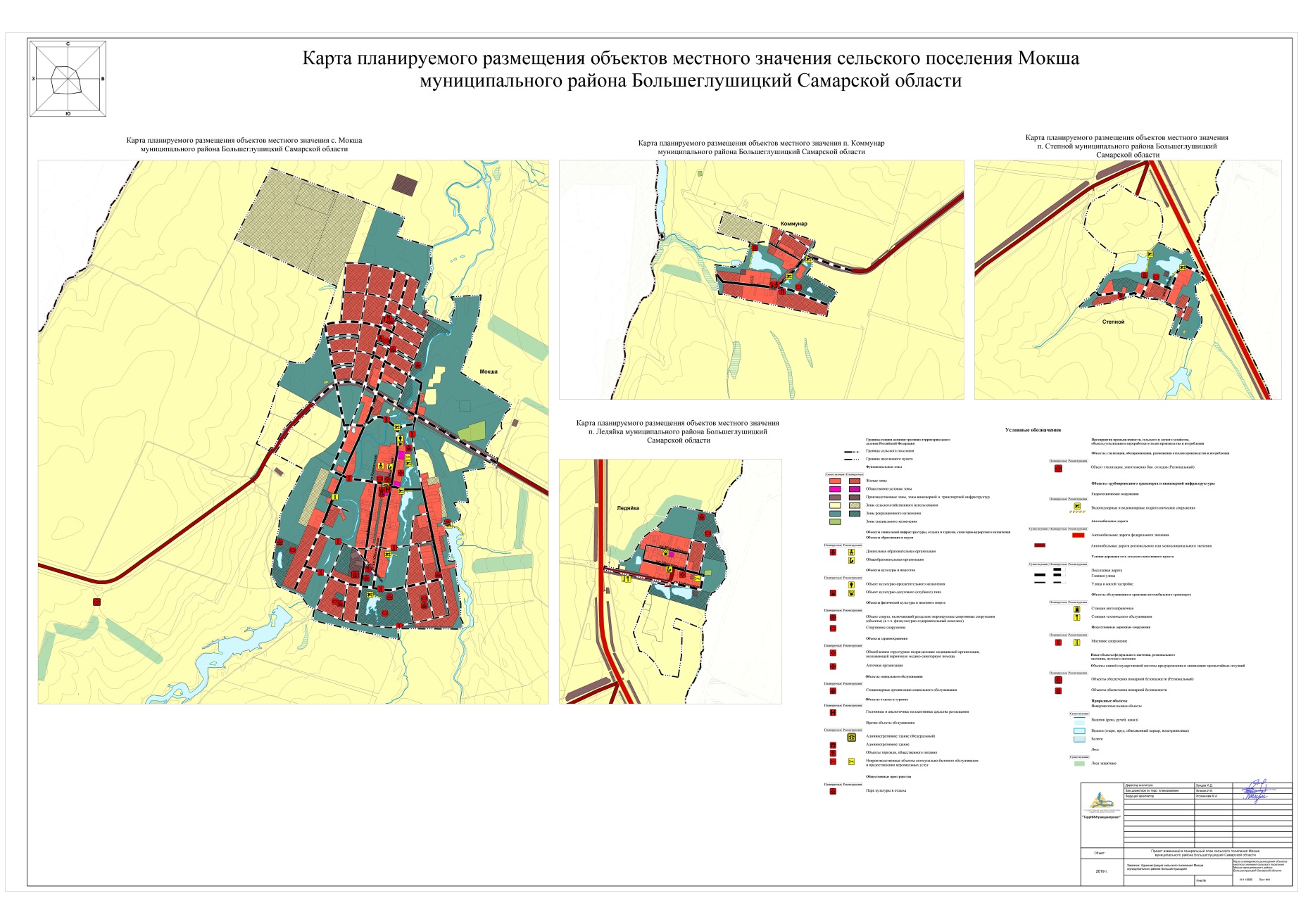 Рис. 4 - Карта планируемого размещения объектов местного значения  на территории с.п. МокшаОбразованиеВ сфере образования в сельском поселении Мокша можно выделить следующие приоритетные направления развития дошкольного, общего и дополнительного образования с учетом особенностей развития:- развитие муниципальной системы образования в соответствии с растущими потребностями населения;-  повышение качества образования и образовательных услуг (обеспечение перехода школ на новые государственные образовательные стандарты, в том числе в дополнительном образовании);- формирование эффективной системы взаимодействия основного и дополнительного образования, создание безопасной образовательной среды и условий организации образовательного процесса.Развитие отраслей образования является одним из базовых показателей развития социальной сферы. Сфера образования в сельском поселении представлена:Дошкольное образовательное учреждение – 2 ед. в с. Мокша и п. Ледяйка, на 90 и 30 мест соответственно;Общеобразовательная  школа  – 2 ед. в с. Мокша и п. Коммунар, на 192 и 30 мест.Учитывая прогнозируемый в ближайшие годы рост рождаемости и приток населения благодаря развитию жилищного строительства на территории сельского поселения, проблема нехватки образовательных учреждений может стать для поселения решающей в сфере образования. Её решение требует пересмотра существующей сети дошкольных и школьных учреждений со строительством дополнительных мощностей. Согласно проведенному прогнозу численности населения, количество детей дошкольного и школьного возраста к расчетному сроку, 2033 году, увеличится как в численном, так и в процентном выражении.Анализируя демографическую ситуацию, развитие образования на расчетную перспективу останется приоритетным для поселения. Однако существующая сеть дошкольного и школьного образования требует оптимизации – реконструкции имеющихся и строительства дополнительных мощностей.Для удовлетворения населения муниципального образования объектами образования «Положением о территориальном планировании сельского поселения Мокша»  на расчетный срок до 2033 года предусмотрено: - ОУ СОШ  в с. Мокша и п. Ледяйка (реконструкция);- дошкольная образовательное учреждение на 10 мест в п. Коммунар, на ул. Верхней  (строительство).Культура и искусствоЦелью сферы культуры с.п. Мокша является развитие творческого культурного потенциала населения, обеспечение широкого доступа всех социальных слоев к ценностям отечественной и мировой культуры. Для достижения этой цели поставлены следующие задачи: - создание условий для повышения качества и разнообразия услуг, предоставляемых в сфере культуры и искусства; - модернизация работы учреждений культуры; - обеспечение равного доступа к культурным благам и возможности реализации творческого потенциала в сфере культуры и искусства для всех социальных слоев населения; - создание позитивного культурного образа во внешней среде. Одним из основных направлений работы Домов культуры является работа по организации досуга детей и подростков, это: проведение интеллектуальных игр, праздников, массовых мероприятий.Развитие позитивных тенденций, постепенное устранение негативных составляющих молодежной среды, использование потенциала инновационной активности молодежи в интересах успешного социально-экономического развития поселения может быть достигнуто при условии формирования и реализации молодежной политики на территории  поселения. Сфера культуры сельского поселения представлена клубными учреждениями: - библиотека и СДК в с. Мокша;- клуб – 1 ед. в п. Ледяйка на 30 мест.Для обеспечения населения сельского поселения необходимыми услугами в сфере культуры и искусства, с учетом прогнозируемого на расчетный срок увеличения численности населения и освоения новых территорий под жилую застройку, «Положением о территориальном планировании сельского поселения Мокша» предусмотрено:- здание клуба в п. Ледяйка и п. Коммунар (реконструкция) на 50  и 30 мест соответственно;- библиотека и СДК в с. Мокша, реконструкция.Физическая культура и спортЦелью развития спорта в сельском поселении Мокша является создание условий, ориентирующих граждан на здоровый образ жизни, в том числе на систематические занятия физической культурой и спортом.В сфере физической культуры и спорта сельского поселения на период до  2033 года можно выделить следующие задачи:создание условий для повышения качества и разнообразия услуг, предоставляемых в сфере физкультуры и спорта;развитие массового спорта, популяризация активного и здорового образа жизни, физическое совершенствование и укрепление здоровья;предоставление возможности физической реабилитации инвалидов и лиц с ограниченными возможностями здоровья с использованием методов адаптивной физической культуры;развитие материально-технической базы спортивных сооружений для полноценных занятий физкультурой и спортом.В структуре физкультурного движения сельского поселения находится  - школьный спортивный зал и стадион у школы в с.Мокша. В сельском поселении нет площадок, оборудованных спортивными элементами, типа турника, бруса и скамьи для пресса, площадок для подвижных игр.В поселении не уделяется внимание развитию физической культуры и спорта, существуют проблемы, имеющие прямое отношение к качеству жизни населения, его активности и здоровью. При этом особую тревогу вызывает ухудшение здоровья детей. Недостаток двигательной активности провоцирует у детей болезни сердечнососудистой, опорно-двигательной и костно-мышечной систем. Все больше обостряются проблемы курения, алкоголизма, расширяются масштабы социального неблагополучия. В связи с этим возникла необходимость принятия комплексных мер по развитию массового спорта в поселении, направленных на укрепление здоровья, совершенствование физического воспитания, формирование здорового образа жизни и новых ценностных ориентиров.В целях обеспечения минимальной потребности населения сельского поселения в объектах спортивной инфраструктуры «Положением о территориальном планировании сельского поселения Мокша» отведены территории для строительства и реконструкции следующих сооружений:Строительство: - Физкультурно- оздоровительный комплекс (ФОК) в с. Мокша, общей площадью пола 1,16 га с бассейном (300 м2 зеркала воды)- Спортивная площадка в с. Мокша, п. Коммунар, п. Ледяйка и п. Степной.ЗдравоохранениеОсновной целью развития здравоохранения в сельском поселении Мокша является сохранение и укрепление здоровья населения на основе формирования здорового образа жизни и обеспечения качества и доступности медицинской помощи населению.Из объектов здравоохранения на территории сельского поселения расположены:Офис врача общей практики в с. Мокша на 25 пос./ смену;ФАП в п.Ледяйка на 8 пос/смену.Исходя из нормативных показателей, принятых в системе здравоохранения в настоящее время и прогнозной численности населения на расчетный период, генеральным планом определена нормативная потребность в фельдшерско-акушерских пунктах.В основу расчетов положены социальные нормативы системы здравоохранения, принятые в Российской Федерации – мощность лечебных учреждений, рассчитанная на количество посещений в смену. Существующая фактическая мощность учреждений здравоохранения сельского поселения удовлетворяет потребности населения не в полном объеме. Учитывая перспективное развитие жилой зоны на расчетный срок, и, соответственно, увеличение численности населения до 2887 человек, Генеральным планом предусмотрена:ФАП в п. Ледяйка (реконструкция);Аптечный отдел при ОВОП в с. Мокша (строительство).Прочие объекты инфраструктурыСоциальное обслуживание. В настоящее время на территории сельского поселения учреждений социального обеспечения не имеется. Положением о территориальном планировании в с. Мокша запланирована реконструкция здания для размещения отделения связи и центра социального обслуживания.Потребительская сфера. В сферу потребительского рынка включаются предприятия торговли, общественного питания, бытового и коммунального обслуживания населения.Объекты потребительского рынка в наибольшей мере ориентированы на обслуживание как постоянного, так и временного населения. Развитие данной сферы в генеральном плане базируется на следующих основных положениях:1. Формирование условий для организации и размещения сети предприятий потребительского рынка по схеме, обеспечивающей увеличение количества и мощности объектов.2. Развитие сети предприятий потребительского рынка с доведением уровня обеспеченности постоянного населения согласно минимальным нормативам градостроительного проектирования.3. Развитие предприятий общественного питания и бытового обслуживания.4. Формирование в жилых районах центральных торговых зон с высоким уровнем торгового обслуживания и услуг.Из объектов общественного питания, бытового и коммунального обслуживания на территории сельского поселения расположены:- Предприятие общественного питания – Столовая ООО «Степные зори»  в с. Мокша и в п . Коммунар, Кафе ООО «Степные просторы» в с. Мокша;- Предприятие бытового обслуживания – отсутствуют;- Предприятие коммунального обслуживания – 1 ед. МУП ПОЖКХ в п. Мокша.-Банки и предприятия связи - ПАО Сбербанка Филиал и почта России в с. Мокша.Розничная торговля .В настоящее время на территории сельского поселения Мокша расположено:    Предприятия торговли – 5 ед. в с. Мокша и п. Ледяйка, Учитывая перспективное развитие жилой зоны на расчетный срок, и, соответственно, увеличение численности населения, Генеральным планом предусмотрено:Строительство:Пожарное депо на 2 машины в с. Мокша;пожарный пирс в селе Мокша, Бронской пруд;пожарный пирс на западе поселка Коммунар;пожарный пирс в центре поселка Степной; пожарный пирс в поселке Ледяйка, ул. Набережная.Реконструкция:Здание администрации в с. Мокша, 5 рабочих мест; с размещением отделения связи и центра социального обслуживания;Комплексное предприятие коммунально-бытового обслуживания (КП КБО), в с. Мокша, прачечная на 80 кг белья в смену, химчистка на 7 кг белья в смену, баня на 18 мест;Предприятие бытового обслуживания (ПБО) в с. Мокша, 20 раб. мест: ателье, ремонтная мастерская, парикмахерская.Кроме того, положением о территориальном планировании с.п. Мокша предусмотрены мероприятия в  сфере защиты населения и территории поселения от чрезвычайных ситуаций природного и техногенного характера и в сфере создания условий для массового отдыха жителей и организации обустройства мест массового отдыха населения.Строительство:парк в селе Мокша, между ул. Юбилейная и ул. Молодежная;зона отдыха на юге села Мокша;сквер в селе Мокша, ул. Молодежная;благоустройство двора в селе Мокша, площадка № 4;благоустройство двора в селе Мокша, площадка №3;благоустройство зоны отдыха на юго-западе села Мокша около площадки № 2;бульвар в селе Мокша, ул. Молодежная;бульвар в селе Мокша, площадка № 1;благоустройство прибрежной зоны в селе Мокша, площадка № 1;благоустройство зоны отдыха северо-восточной части поселка Ледяйка;сквер в селе Мокша, площадка № 1;Потребность населения с.п. Мокша (с учетом прогнозируемого роста численности) в объектах социальной сферы приведена в таблице 2.3.6.Таблица 2.3.4 – Прогнозируемый спрос на услуги социальной инфраструктуры с.п. Мокша на расчетный срок до 2033 года (прогнозируемая численность населения на расчетный срок 2887 чел.) 2.4 Оценка нормативно-правовой базы социальной инфраструктурыНормативная база социальных программ должна охватывать все направления социального развития и все уровни управления, при этом степень их дифференциации расширяется по мере перехода на наиболее низкие уровни управления. Так, например, если на местном уровне можно говорить об обеспеченности врачами по их количеству на 10 тыс. жителей, то на уровне конкретного региона этого недостаточно. На этом уровне необходимы нормативы обеспеченности врачами различных специальностей: хирурги, терапевты и другие категории, причем как для взрослого населения, так и для детей.В современных условиях появились объекты социальной сферы (образование, здравоохранение), организующие свою деятельность на коммерческой основе. В этих условиях не весь контингент населения, проживающий на данной территории, нуждается в социальных услугах на прежних принципах. Это снижает потребности в финансировании некоторых направлений работы социальной сферы. Однако при этом остается проблема определения натуральных нормативов (например, нормативы затрат на строительство объектов социальной сферы, нормативы обеспеченности дошкольными учреждениями и общеобразовательными школами, финансируемые на социальной основе и др.). Эти виды нормативов могут быть использованы и в настоящее время. Вполне допустимо использование и такого рода нормативов, как количество врачей различного рода специальностей на 10 000 человек и т. п.Существенно, по-видимому, должны быть пересмотрены нормативы, касающиеся некоторых разделов развития культурных учреждений (клубов, киноконцертных залов и т.п.). Вряд ли целесообразно строительство громадных дворцов культуры и кинотеатров, которые были построены ранее и в настоящее время используются не по своему назначению. Кроме того, все расширяющееся использование видеотехники снижает потребности в посещении кинотеатров, но вместе с тем растет потребность в относительно больших помещениях для проведения дискотек для молодежи. Существенно должно быть увеличено строительство спортивных сооружений для массового использования, которое в настоящее время практически не производится.Что касается библиотек, то для сельских поселений разработан норматив — 1000 жителей на одну массовую библиотеку с фондом 5 тыс. книг. В современных условиях эти нормативы видимо требуют уточнения в связи с формированием домашних библиотек и скоплением большого количества книг у населения, а также с расширением книгоиздательства.Нормативы организации системы школьного образования и дошкольного воспитания имеют сложный характер, так как должны опираться не только на анализ сложившейся ситуации в данном регионе, но и на систему демографических прогнозов. При этом должны использоваться два вида нормативов: нормативы обеспеченности местами в соответствующих учреждениях социальной сферы и нормативы обеспеченности кадрами соответствующей специальности и квалификации.Следовательно, можно сделать вывод, что на сегодняшний день существующие нормативно-правовые базы, использованные  для развития социальной инфраструктуры поселений, требуют уточнения.В сельском поселение Мокша основным нормативно-правовым документом является Генеральный план – документ территориального планирования, который, исходя из совокупности социальных, экономических, экологических и иных факторов, комплексно решает задачи обеспечения устойчивого развития сельского поселения, развития его инженерной, транспортной и социальной инфраструктур, обеспечения учета интересов граждан и их объединений, Российской Федерации и муниципальных образований.3 МЕРОПРИЯТИЯ ПРОГРАММЫВ целях развития социальной сферы поселения необходимо провести мероприятия по реконструкции существующих объектов и строительству новых объектов социальной сферы, расположенных на территории сельского поселения Мокша.Перечень объектов социальной инфраструктуры определён в соответствии со структурой и типологией общественных центров и объектов общественно-деловой зоны для центров сельских поселений, а также с учётом увеличения населения (расчетная численность населения до 2033 г. – 2887 человек).Таблица 3.1 -  Перечень планируемых мероприятий в сельском поселении Мокша на 2021-2033 г.г.4 ФИНАНСОВЫЕ ПОТРЕБНОСТИ И ИСТОЧНИКИ ФИНАНСИРОВАНИЯ ПРОГРАММЫВ целях развития социальной сферы поселения необходимо провести мероприятия по строительству и реконструкции объектов социальной сферы, расположенных на территории сельского поселения Мокша.Предложения по величине необходимых инвестиций в новое строительство и реконструкцию объектов социальной инфраструктуры с.п. Мокша представлены в   таблице  4.1.	Таблица 4.1 – Объем инвестиций в строительство и реконструкцию объектов социальной инфраструктуры с.п. Мокша на 2021-2033 г.г.*ФБ – федеральный бюджет, ОБ – областной бюджет, МБР – местный бюджет  района, МБП – местный бюджет сельского поселения Мокша, ВИ – внебюджетные источники.	Примечание: объем инвестиций необходимо уточнять по факту принятия решения о строительстве или реконструкции каждого объекта в индивидуальном порядке, кроме того, объем средств будет уточняться после доведения лимитов бюджетных обязательств из бюджетов всех уровней на очередной финансовый год и плановый период.5 ОЦЕНКА СОЦИАЛЬНО-ЭКОНОМИЧЕСКОЙ ЭФФЕКТИВНОСТИ МЕРОПРИЯТИЙ ПРОГРАММЫ	Оценка результативности и эффективности Программы осуществляется по следующим направлениям:оценка степени достижения запланированных результатов, выраженных целевыми контрольными показателями по стратегическому направлению (для этого фактически достигнутые значения показателей сопоставляются с их плановыми значениями);оценка степени выполнения запланированных мероприятий в установленные сроки (выявления степени исполнения плана по реализации программы (подпрограммы) проводится сравнение фактических сроков реализации мероприятий с запланированными, а также сравнение фактически полученных результатов с ожидаемыми);оценка степени достижения целевых индикаторов и контрольных показателей по каждому из приоритетных направлений развития в корреспонденции с объемом фактически произведенных затрат на реализацию мероприятий (для выявления степени достижения запланированного уровня затрат, фактические затраты на реализацию программы (подпрограммы) в отчетном году сопоставляются с их плановыми значениями); оценка эффективности предоставления государственной и муниципальной поддержки с точки зрения реализации государственной политики и достижения поставленных целей (осуществляется Министерством образования и науки Российской Федерации в установленном Правительством РФ порядке, высшими органами управления Самарской области в установленном ими порядке, а также органами местного самоуправления сельского поселения Мокша).	При оценке результативности используются контрольные целевые показатели, обеспечивающие измеримость поставленных целей и задач, при их выборе учитывается взаимосвязь поставленных стратегических целей и задач с целями и задачами, количественными целевыми показателями по каждому приоритетному направлению социально-экономического развития.	В качестве основных индикаторов изменения социально-экономического положения муниципального образования в результате реализации программных мероприятий, количественно характеризующих ход ее реализации по каждому приоритетному направлению развития, приняты показатели, установленные: Указом Президента Российской Федерации от 28 апреля . №607 «Об оценке эффективности деятельности органов местного самоуправления городских округов и муниципальных районов», Распоряжением Правительства РФ от 11 сентября . № 1313-р о реализации Указа, рекомендации по разработке программы развития социальной инфраструктуры и «Градостроительным кодексом Российской Федерации».	Основные прогнозные показатели развития социальной инфраструктуры сельского поселения Мокша на период 2021 – 2033 гг. приведены в таблице 5.1.	Таблица 5.1 – Основные прогнозные показатели развития социальной инфраструктуры 6 МЕХАНИЗМ РЕАЛИЗАЦИИ ПРОГРАММЫ6.1 Ответственные за реализацию ПрограммыСистема управления Программой и контроль над ходом ее выполнения определяется в соответствии с требованиями, определенными действующим законодательством.Механизм реализации Программы базируется на принципах четкого разграничения полномочий и ответственности всех исполнителей программы.Управление реализацией Программы осуществляет заказчик – Администрация сельского поселения Мокша.Координатором реализации Программы является администрация сельского поселения Мокша, которая осуществляет текущее управление программой, мониторинг и подготовку ежегодного отчета об исполнении Программы.Координатор Программы является ответственным за реализацию Программы.6.2 План-график работ по реализации ПрограммыСроки реализации инвестиционных проектов, включенных в Программу, должны соответствовать срокам, определенным в Программах инвестиционных проектов.Реализация программы осуществляется на расчетный срок – до 2033 года.6.3  Порядок предоставления отчетности по выполнению ПрограммыПредоставление отчетности по выполнению мероприятий Программы осуществляется в рамках мониторинга.Целью мониторинга Программы сельского поселения Мокша является регулярный контроль ситуации в сфере социальной инфраструктуры, а также анализ выполнения мероприятий по модернизации и развитию объектов социальной инфраструктуры, предусмотренных Программой.Мониторинг Программы комплексного развития социальной инфраструктуры включает следующие этапы:1. Периодический сбор информации о результатах выполнения мероприятий Программы, а также информации о состоянии и развитии социальной инфраструктуры поселения.2. Анализ данных о результатах планируемых и фактически проводимых преобразований в сфере социальной инфраструктуры.	Мониторинг Программы сельского поселения предусматривает сопоставление и сравнение значений показателей во временном аспекте. Анализ проводится путем сопоставления показателя за отчетный период с аналогичным показателем за предыдущий (базовый) период.6.4 Порядок корректировки ПрограммыПо ежегодным результатам мониторинга осуществляется своевременная корректировка Программы. Решение о корректировке Программы принимается администрацией сельского поселения Мокша по итогам ежегодного рассмотрения отчета о ходе реализации Программы или по представлению Главы сельского поселения Мокша. 7 Целевые показателиЦелевые показатели программы комплексного развития социальной инфраструктуры сельского поселения Мокша приведены в приложение 1.Целевые показатели программы оценивались исходя из фактических показателей по каждому виду объектов социальной инфраструктуры:Культура.Физическая культура и спорт.Образование.Здравоохранение, социальное обслуживание.Предприятия торговли, общественного питания и бытового обслуживанияПРИЛОЖЕНИЯПриложение № 1Целевые показатели Программы развития социальной инфраструктуры сельского поселения Мокшамуниципального района Большеглушицкий Самарской областиПриложение № 2Мероприятия Программы развития социальной инфраструктуры сельского поселения Мокша   муниципального района Большеглушицкий Самарской областиПримечание:* - Источники финансирования: ФБ – федеральный бюджет, ОБ – областной бюджет, МБР – местный бюджет Волжского района, МБП  –        местный бюджет сельского поселения Мокша, ВИ – внебюджетные средстваНаименование Программы:Программа  комплексного развития социальной инфраструктуры сельского поселения Мокша муниципального района Большеглушицкий Самарской области на 2021 - 2033 годы Основание для разработки Программы:Градостроительный Кодекс Российской Федерации;Генеральный план с.п. Мокша;Федеральный Закон от 06.10.2003 г. № 131-ФЗ  «Об общих принципах организации местного самоуправления в Российской Федерации»;Основание для разработки Программы:Постановление Правительства РФ от 1 октября . N 1050 "Об утверждении требований к программам комплексного развития социальной инфраструктуры поселений, городских округов"Заказчик Программы:Администрация  сельского поселения Мокша муниципального района Большеглушицкий Самарской областиМестонахождение Заказчика Программы:446193, Самарская область, Большеглушицкий район, с. Мокша, ул. Кавказская, д. 1Разработчик Программы:Общество с ограниченной ответственностью "Самарская энергосервисная компания" (ООО "СамараЭСКО")Местонахождение Разработчика Программы:. Самара, ул. Дачная, д. 24Цели и задачи ПрограммыПовышение качества жизни населения, его занятости и самозанятости, социальных и культурных возможностей на основе развития социальной инфраструктуры поселенияЗадачи Программы:Создание правовых, организационных и институциональных условий для перехода к устойчивому социальному развитию поселения, эффективной реализации полномочий органов местного самоуправления;Задачи Программы:Безопасность, качество и эффективность использования населением объектов социальной инфраструктуры поселения;Задачи Программы:Доступность объектов социальной инфраструктуры поселения для населения;Задачи Программы:Развитие социальной инфраструктуры поселения: образования, здравоохранения, культуры, физкультуры и спорта, повышение роли физкультуры и спорта в деле профилактики правонарушений, преодоления распространения наркомании и алкоголизма;Задачи Программы:Ремонт объектов культуры и активизация культурной деятельности;Задачи Программы:Содействие в привлечении молодых специалистов в поселение (врачей, учителей, работников культуры, муниципальных служащих);Задачи Программы:Содействие в обеспечении социальной поддержки слабозащищенным слоям населения.Целевые показатели ПрограммыПриложение 1 к ПрограммеМероприятия ПрограммыПриложение 2 к ПрограммеСрок и этапы реализации Программы:Программа реализуется в период с 2021 по 2033 годы                              Объемы и источники финансирования мероприятий ПрограммыБюджетные средства всех уровней**;
Внебюджетные средства;
Собственные средства предприятийОжидаемые результаты реализации ПрограммыУкрепление, развитие социальной инфраструктуры и улучшение условий жизнедеятельности населения сельского поселения. Создание сбалансированного рынка труда и обеспечение занятости населения района. Создание условий для развития сферы услуг: здравоохранения, образования, культуры, спорта и туризма.№НаименованиеЗначение1.Расчетная температура наружного воздуха, 0С-302.Средняя температура наружного воздуха за отопительный период,0С-5,23.Расчетная температура внутреннего воздуха жилых зданий и дошкольных учреждений, 0С204.Расчетная температура внутреннего воздуха общественных зданий,0С185.Продолжительность отопительного периода, сутки2036.Градус сутки отопительного периода для жилых зданий и дошкольных учреждений,0С сутки5 1177.Градус сутки отопительного периода для общественных зданий4 872NНаименованиеТипологияСелоРазмещениеДатаПлощадьПамятники археологии РАО № 426-Р от 6 мая .Памятники археологии РАО № 426-Р от 6 мая .Памятники археологии РАО № 426-Р от 6 мая .Памятники археологии РАО № 426-Р от 6 мая .Памятники археологии РАО № 426-Р от 6 мая .Памятники археологии РАО № 426-Р от 6 мая .1Мокша I                кург. мог.Мокша юзне опред.3,502Мокша I                кург. один.Мокша зюзне опред.1,703Мокша II               кург. мог.Мокша ювне опред.4,504Мокша IV               кург. мог.Мокша вювне опред.24,00Дополнительно выявленные памятники археологии (по результатам картирования)Дополнительно выявленные памятники археологии (по результатам картирования)Дополнительно выявленные памятники археологии (по результатам картирования)Дополнительно выявленные памятники археологии (по результатам картирования)Дополнительно выявленные памятники археологии (по результатам картирования)Дополнительно выявленные памятники археологии (по результатам картирования)Дополнительно выявленные памятники археологии (по результатам картирования)5Мокша II               кург. один.Мокша юювне опред.0,006Мокша V              кург. мог.Мокша юювне опред.0,007Мокша VI              кург. мог.Мокша юювне опред.0,008Мокша VII              кург. мог.МокшаЮ окраина селане опред.0,00Памятники археологии, выявленные в ходе проведения охранно-разведочных работ в .Памятники археологии, выявленные в ходе проведения охранно-разведочных работ в .Памятники археологии, выявленные в ходе проведения охранно-разведочных работ в .Памятники археологии, выявленные в ходе проведения охранно-разведочных работ в .Памятники археологии, выявленные в ходе проведения охранно-разведочных работ в .Памятники археологии, выявленные в ходе проведения охранно-разведочных работ в .Памятники археологии, выявленные в ходе проведения охранно-разведочных работ в .9Мокша III               кург. один.Мокша юне опред.0,00Памятники археологии, выявленные в ходе проведения охранно-разведочных работ в .Памятники археологии, выявленные в ходе проведения охранно-разведочных работ в .Памятники археологии, выявленные в ходе проведения охранно-разведочных работ в .Памятники археологии, выявленные в ходе проведения охранно-разведочных работ в .Памятники археологии, выявленные в ходе проведения охранно-разведочных работ в .Памятники археологии, выявленные в ходе проведения охранно-разведочных работ в .Памятники археологии, выявленные в ходе проведения охранно-разведочных работ в .10Мокша IV               кург. один.Мокша сне опред.0,0011Мокша V               кург. один.Мокша зне опред.0,00№ п./п.Категории земельПлощадь в га1Земли населенных пунктов661,44422Земли сельскохозяйственного назначения24441,9943Земли лесного фонда170,24Земли водного фонда179,75Земли промышленности, транспорта и т.д. 173,800Всего земель в существующих границах поселения:25719,4675№Вид зоныПлощадь, га1Жилые зоны 256,582Общественно-деловые зоны 4,043Производственные зоны,зоны инженерной и транспортной инфраструктур200,154Зоны сельскохозяйственного использования 24 898,645Зоны рекреационного назначения 360,136Зоны специального назначения 4,12Всего по сельскому поселению:Всего по сельскому поселению:25 723,66Населенные пунктыДанные наДанные наДанные наДанные наДанные наНаселенные пункты01.01.201601.01.201701.01.201801.01.201901.01.2020с.п. Мокша885822827790886№п/пПоказателиКоличество, чел. 01.01.2019% от общей численности населенияКоличество, чел. 01.01.2020% от общей численности населенияI.Дети:до 6 лет556,96%596,6%от 7 до 15637,97%738,3%от 16 до 17 лет121,5%101,1%II.Из общей численности населения:1.Население моложе трудоспособного возраста13016,45%14216,02%2.Население трудоспособного возраста:44856,70%52158,80%женщины от 16 до 55 лет20325,69%20523,13%мужчины от 16 до 60 лет24531,01%31635,66%3.Население старше трудоспособного возраста:21226,83%22325,16%женщины старше 55 лет14217,97%14616,47%мужчины старше 60 лет708,86%778,69%Показатель2019 г.Кол-во жителей всего790Кол-во работающих всего437% работающих от общего кол-ва  жителей55,31%Количество безработных, в т.ч.:11    стоящих в службе занятости11Количество дворов334Кол-во дворов,  занимающихся ЛПХ334Кол-во дворов, с неработающим населением занимающихся ЛПХ1Кол-во пенсионеров114Показатели в %2019 г.Образование2,53%Промышленность0%Здравоохранение, социальное обеспечение1,13%Сельское хозяйство11,64%Жилищно-коммунальное хозяйство0,01%Транспортное обслуживание0%Культура и искусство0,26%Прочие0,88%Наименование поселенияКоличество населенных пунктовНаименование населенных пунктовКоличество проживающего населения на 01.01.2021 г., чел.Площадь территории н. п. на.01.01.2021 г., гаПреобладающая национальностьс. п. Мокша4село Мокша - а/ц593631,08русскиес. п. Мокша4поселок Коммунар6860,73русскиес. п. Мокша4поселок Ледяйка25286,53русскиес. п. Мокша4Поселок Степной1781,04русскиес. п. Мокша4Итого930859,38русские№ п/пНаименованиеБазовое значение по Генплану Значение на 2020 год1Общий жилой фонд, м2 общ. площади, в т.ч.:19 990государственный (муниципальный)4 690частный15 3002Общий жилой фонд на 1 жителя, м2 жилой площади     193 Размер семьи, чел.3№ п/пНаименованиеКол-во домов, шт.Общая площадь, м2%от общей площади1Индивидуальная застройка2281679098,4Средний размер приусадебного участка32010002Секционная застройка:2-х этажная432001,63-х этажная---3Всего23219990100Объекты социального и культурно-бытового назначенияс. п. Мокшасело Мокшапоселок Коммунарпоселок ЛедяйкаПоселок СтепнойДетский садХХ-Х-Школа (ГБУ СО СОШ)ХХХХ-Объекты доп. образования, тех-го, высшего-----Клуб (ДК)ХХ-Х-БиблиотекаХХ---Аптека-----Медицинское учреждение (ЦРБ, ФАП, …)ХХ-Х-Учреждения соц. обеспечения-----Спортивные сооруженияХХ---Предприятия бытового обслуживания-----БаняХХ-Х-Организации и учреждения управленияХХ---Столовая, кафеХХХХ-Учреждения торговлиХХ-Х-Гостиница (общежитие)-----ПочтаХХ---Отделение сбербанкаХХ---Административные зданияХХХХ-Учреждения коммунального хозяйства-----Культовые сооружения-----№ ГПНаименование объектаАдрес (местонахождение)Мощность вместимостьЭтажностьМатериал стен год постройкиСобственностьСостояниеУЧРЕЖДЕНИЯ ОБРАЗОВАНИЯУЧРЕЖДЕНИЯ ОБРАЗОВАНИЯУЧРЕЖДЕНИЯ ОБРАЗОВАНИЯУЧРЕЖДЕНИЯ ОБРАЗОВАНИЯУЧРЕЖДЕНИЯ ОБРАЗОВАНИЯУЧРЕЖДЕНИЯ ОБРАЗОВАНИЯУЧРЕЖДЕНИЯ ОБРАЗОВАНИЯУЧРЕЖДЕНИЯ ОБРАЗОВАНИЯУЧРЕЖДЕНИЯ ОБРАЗОВАНИЯДетские дошкольные учреждения и общеобразовательные школыДетские дошкольные учреждения и общеобразовательные школыДетские дошкольные учреждения и общеобразовательные школыДетские дошкольные учреждения и общеобразовательные школыДетские дошкольные учреждения и общеобразовательные школыДетские дошкольные учреждения и общеобразовательные школыДетские дошкольные учреждения и общеобразовательные школыДетские дошкольные учреждения и общеобразовательные школыДетские дошкольные учреждения и общеобразовательные школы3.1ГБОУ ООШ (детский сад)с. Мокша, ул. Кавказская, 190 местмуниципальнаяуд.4.1ГБОУ ООШ (школа)с. Мокша, ул. Юбилейная, 13192 (90) уч-сямуниципальнаяхор.4.2Школа - детский садп. Ледяйка, Центральная30 мест1муниципальнаяуд.4.3Начальная школап. Коммунар, ул. Верхняя 30 мест1муниципальнаяуд.УЧРЕЖДЕНИЯ ЗДРАВООХРАНЕНИЯУЧРЕЖДЕНИЯ ЗДРАВООХРАНЕНИЯУЧРЕЖДЕНИЯ ЗДРАВООХРАНЕНИЯУЧРЕЖДЕНИЯ ЗДРАВООХРАНЕНИЯУЧРЕЖДЕНИЯ ЗДРАВООХРАНЕНИЯУЧРЕЖДЕНИЯ ЗДРАВООХРАНЕНИЯУЧРЕЖДЕНИЯ ЗДРАВООХРАНЕНИЯУЧРЕЖДЕНИЯ ЗДРАВООХРАНЕНИЯУЧРЕЖДЕНИЯ ЗДРАВООХРАНЕНИЯ5.1Офис врача общей практикис. Мокша, ул. Юбилейная, 16а25 пос./смену1муниципальнаяхор.5.2ФАПп. Ледяйка, ул. Молодежная, 8/18 пос./смену1муниципальнаяуд.УЧРЕЖДЕНИЯ СОЦИАЛЬНОГО ОБЕСПЕЧЕНИЯУЧРЕЖДЕНИЯ СОЦИАЛЬНОГО ОБЕСПЕЧЕНИЯУЧРЕЖДЕНИЯ СОЦИАЛЬНОГО ОБЕСПЕЧЕНИЯУЧРЕЖДЕНИЯ СОЦИАЛЬНОГО ОБЕСПЕЧЕНИЯУЧРЕЖДЕНИЯ СОЦИАЛЬНОГО ОБЕСПЕЧЕНИЯУЧРЕЖДЕНИЯ СОЦИАЛЬНОГО ОБЕСПЕЧЕНИЯУЧРЕЖДЕНИЯ СОЦИАЛЬНОГО ОБЕСПЕЧЕНИЯУЧРЕЖДЕНИЯ СОЦИАЛЬНОГО ОБЕСПЕЧЕНИЯУЧРЕЖДЕНИЯ СОЦИАЛЬНОГО ОБЕСПЕЧЕНИЯ6.1Отделение социальной защиты населениянетФИЗКУЛЬТУРНО-СПОРТИВНЫЕ СООРУЖЕНИЯФИЗКУЛЬТУРНО-СПОРТИВНЫЕ СООРУЖЕНИЯФИЗКУЛЬТУРНО-СПОРТИВНЫЕ СООРУЖЕНИЯФИЗКУЛЬТУРНО-СПОРТИВНЫЕ СООРУЖЕНИЯФИЗКУЛЬТУРНО-СПОРТИВНЫЕ СООРУЖЕНИЯФИЗКУЛЬТУРНО-СПОРТИВНЫЕ СООРУЖЕНИЯФИЗКУЛЬТУРНО-СПОРТИВНЫЕ СООРУЖЕНИЯФИЗКУЛЬТУРНО-СПОРТИВНЫЕ СООРУЖЕНИЯФИЗКУЛЬТУРНО-СПОРТИВНЫЕ СООРУЖЕНИЯ7.1Спортивный зал в школес. Мокша, ул. Юбилейная162 м2муниципальнаяуд.7.2Стадионс. Мокша, ул. Юбилейная0,09 гасельского поселенияуд.УЧРЕЖДЕНИЯ КУЛЬТУРЫ И ИСКУССТВАУЧРЕЖДЕНИЯ КУЛЬТУРЫ И ИСКУССТВАУЧРЕЖДЕНИЯ КУЛЬТУРЫ И ИСКУССТВАУЧРЕЖДЕНИЯ КУЛЬТУРЫ И ИСКУССТВАУЧРЕЖДЕНИЯ КУЛЬТУРЫ И ИСКУССТВАУЧРЕЖДЕНИЯ КУЛЬТУРЫ И ИСКУССТВАУЧРЕЖДЕНИЯ КУЛЬТУРЫ И ИСКУССТВА8.1СДКс. Мокша, ул. Юбилейная, 280 мест1сельского поселенияхор.8.2Библиотекас. Мокша, ул. Юбилейная, 210 000 книг /42 чит. мест.1сельского поселенияхор.8.3КлубЛедяйка, ул. Молодежная, 1230 мест1сельского поселениянеуд.УЧРЕЖДЕНИЯ ТОРГОВЛИУЧРЕЖДЕНИЯ ТОРГОВЛИУЧРЕЖДЕНИЯ ТОРГОВЛИУЧРЕЖДЕНИЯ ТОРГОВЛИУЧРЕЖДЕНИЯ ТОРГОВЛИУЧРЕЖДЕНИЯ ТОРГОВЛИУЧРЕЖДЕНИЯ ТОРГОВЛИ9.1Магазин «Копеечка»с. Мокша, ул. Юбилейная,71частнаяхор.9.2Магазин «Фея»с. Мокша, ул. Юбилейная, 20б1частнаяхор.9.3Магазин «Сельский лад»с. Мокша, ул. Юбилейная, 17ачастнаяуд.9.4Магазин «Рамин»п. Ледяйка, Центральная, 151частнаяуд.9.5Павильон ИП Кобылкина В.А.п. Ледяйка, Центральная, 51частнаяуд.УЧРЕЖДЕНИЯ ОБЩЕСТВЕННОГО ПИТАНИЯУЧРЕЖДЕНИЯ ОБЩЕСТВЕННОГО ПИТАНИЯУЧРЕЖДЕНИЯ ОБЩЕСТВЕННОГО ПИТАНИЯУЧРЕЖДЕНИЯ ОБЩЕСТВЕННОГО ПИТАНИЯУЧРЕЖДЕНИЯ ОБЩЕСТВЕННОГО ПИТАНИЯУЧРЕЖДЕНИЯ ОБЩЕСТВЕННОГО ПИТАНИЯУЧРЕЖДЕНИЯ ОБЩЕСТВЕННОГО ПИТАНИЯУЧРЕЖДЕНИЯ ОБЩЕСТВЕННОГО ПИТАНИЯУЧРЕЖДЕНИЯ ОБЩЕСТВЕННОГО ПИТАНИЯ10.1Столовая ООО «Степные зори»с. Мокша, ул. Юбилейная, 650 мест1частнаяуд.10.2Кафе ООО «Степные просторы»с. Мокша, ул. Юбилейная, 750 мест1частнаяуд.10.3Столовая ООО «Степные зори»п. Коммунар, ул. Верхняя, 23не действуетне действуетУЧРЕЖДЕНИЯ И ПРЕДПРИЯТИЯ БЫТОВОГО ОБСЛУЖИВАНИЯУЧРЕЖДЕНИЯ И ПРЕДПРИЯТИЯ БЫТОВОГО ОБСЛУЖИВАНИЯУЧРЕЖДЕНИЯ И ПРЕДПРИЯТИЯ БЫТОВОГО ОБСЛУЖИВАНИЯУЧРЕЖДЕНИЯ И ПРЕДПРИЯТИЯ БЫТОВОГО ОБСЛУЖИВАНИЯУЧРЕЖДЕНИЯ И ПРЕДПРИЯТИЯ БЫТОВОГО ОБСЛУЖИВАНИЯУЧРЕЖДЕНИЯ И ПРЕДПРИЯТИЯ БЫТОВОГО ОБСЛУЖИВАНИЯУЧРЕЖДЕНИЯ И ПРЕДПРИЯТИЯ БЫТОВОГО ОБСЛУЖИВАНИЯУЧРЕЖДЕНИЯ И ПРЕДПРИЯТИЯ БЫТОВОГО ОБСЛУЖИВАНИЯУЧРЕЖДЕНИЯ И ПРЕДПРИЯТИЯ БЫТОВОГО ОБСЛУЖИВАНИЯ11нетУЧРЕЖДЕНИЯ И ПРЕДПРИЯТИЯ БЫТОВОГО И КОММУНАЛЬНОГО ОБСЛУЖИВАНИЯУЧРЕЖДЕНИЯ И ПРЕДПРИЯТИЯ БЫТОВОГО И КОММУНАЛЬНОГО ОБСЛУЖИВАНИЯУЧРЕЖДЕНИЯ И ПРЕДПРИЯТИЯ БЫТОВОГО И КОММУНАЛЬНОГО ОБСЛУЖИВАНИЯУЧРЕЖДЕНИЯ И ПРЕДПРИЯТИЯ БЫТОВОГО И КОММУНАЛЬНОГО ОБСЛУЖИВАНИЯУЧРЕЖДЕНИЯ И ПРЕДПРИЯТИЯ БЫТОВОГО И КОММУНАЛЬНОГО ОБСЛУЖИВАНИЯУЧРЕЖДЕНИЯ И ПРЕДПРИЯТИЯ БЫТОВОГО И КОММУНАЛЬНОГО ОБСЛУЖИВАНИЯУЧРЕЖДЕНИЯ И ПРЕДПРИЯТИЯ БЫТОВОГО И КОММУНАЛЬНОГО ОБСЛУЖИВАНИЯУЧРЕЖДЕНИЯ И ПРЕДПРИЯТИЯ БЫТОВОГО И КОММУНАЛЬНОГО ОБСЛУЖИВАНИЯУЧРЕЖДЕНИЯ И ПРЕДПРИЯТИЯ БЫТОВОГО И КОММУНАЛЬНОГО ОБСЛУЖИВАНИЯ12.1Баня с. Мокша, ул. Юбилейнаяне действуетуд.12.2Баня п. Ледяйка, Центральнаяне действуетуд.ОРГАНИЗАЦИИ И УЧРЕЖДЕНИЯ УПРАВЛЕНИЯОРГАНИЗАЦИИ И УЧРЕЖДЕНИЯ УПРАВЛЕНИЯОРГАНИЗАЦИИ И УЧРЕЖДЕНИЯ УПРАВЛЕНИЯОРГАНИЗАЦИИ И УЧРЕЖДЕНИЯ УПРАВЛЕНИЯОРГАНИЗАЦИИ И УЧРЕЖДЕНИЯ УПРАВЛЕНИЯОРГАНИЗАЦИИ И УЧРЕЖДЕНИЯ УПРАВЛЕНИЯОРГАНИЗАЦИИ И УЧРЕЖДЕНИЯ УПРАВЛЕНИЯОРГАНИЗАЦИИ И УЧРЕЖДЕНИЯ УПРАВЛЕНИЯОРГАНИЗАЦИИ И УЧРЕЖДЕНИЯ УПРАВЛЕНИЯ13.1Администрация сельского поселения Мокшас. Мокша, ул. Кавказская, 15 раб. местсельского поселенияуд.13.2Контора ООО «Степные зори»с. Мокша, ул. Юбилейная, 15а10 раб. местсельского поселенияхор.13.3Контора ООО «Степные просторы»с. Мокша, ул. Юбилейная, 74 раб. местсельского поселенияхор.БАНКИ И ПРЕДПРИЯТИЯ СВЯЗИБАНКИ И ПРЕДПРИЯТИЯ СВЯЗИБАНКИ И ПРЕДПРИЯТИЯ СВЯЗИБАНКИ И ПРЕДПРИЯТИЯ СВЯЗИБАНКИ И ПРЕДПРИЯТИЯ СВЯЗИБАНКИ И ПРЕДПРИЯТИЯ СВЯЗИБАНКИ И ПРЕДПРИЯТИЯ СВЯЗИБАНКИ И ПРЕДПРИЯТИЯ СВЯЗИБАНКИ И ПРЕДПРИЯТИЯ СВЯЗИ14.1ПАО Сбербанка Филиал с. Мокша, ул. Юбилейная, 151не действуетуд.14.2Почта Россиис. Мокша, ул. Юбилейная, 151 опер. место1частнаяуд.ОБЪЕКТЫ КОММУНАЛЬНОГО ХОЗЯЙСТВАОБЪЕКТЫ КОММУНАЛЬНОГО ХОЗЯЙСТВАОБЪЕКТЫ КОММУНАЛЬНОГО ХОЗЯЙСТВАОБЪЕКТЫ КОММУНАЛЬНОГО ХОЗЯЙСТВАОБЪЕКТЫ КОММУНАЛЬНОГО ХОЗЯЙСТВАОБЪЕКТЫ КОММУНАЛЬНОГО ХОЗЯЙСТВАОБЪЕКТЫ КОММУНАЛЬНОГО ХОЗЯЙСТВАОБЪЕКТЫ КОММУНАЛЬНОГО ХОЗЯЙСТВАОБЪЕКТЫ КОММУНАЛЬНОГО ХОЗЯЙСТВА15.1МУП ПОЖКХс. Мокша, ул. Центральная, 38 -52унитарное предприятиеуд.КУЛЬТОВЫЕ ОБЪЕКТЫКУЛЬТОВЫЕ ОБЪЕКТЫКУЛЬТОВЫЕ ОБЪЕКТЫКУЛЬТОВЫЕ ОБЪЕКТЫКУЛЬТОВЫЕ ОБЪЕКТЫКУЛЬТОВЫЕ ОБЪЕКТЫКУЛЬТОВЫЕ ОБЪЕКТЫ16.1нет№п/пИдентификационный номерНаименование автомобильной дороги общего пользованияОбщая протяженностьна территории района, кмАсфальто-бетонные, км136 ОП МЗ 36Н-027"Самара - Большая Черниговка" - Мокша - Коммунар16,50016,500236 ОП МЗ 36Н-029"Самара - Большая Черниговка" - Ледяйка0,7500,750Наименованиенаселенного пунктаГСГКТСВСЭСВОЖБОТКОс. Мокша++-++-++п. Степной++--+-++п. Ледяйка-+--+-++п. Коммунар-+--+-++№п/п№п/пНаименованиеМестоположениеМощность/фактическая наполненностьЭтажность/площадьСостояниеУчреждения народного образованияДетские дошкольные учрежденияУчреждения народного образованияДетские дошкольные учрежденияУчреждения народного образованияДетские дошкольные учрежденияУчреждения народного образованияДетские дошкольные учрежденияУчреждения народного образованияДетские дошкольные учрежденияУчреждения народного образованияДетские дошкольные учрежденияУчреждения народного образованияДетские дошкольные учреждения1ГБОУ ООШ (детский сад)ГБОУ ООШ (детский сад)с. Мокша, ул. Кавказская, 190 местуд.2Школа - детский садШкола - детский садп. Ледяйка, Центральная30 мест1уд.Учебные  заведенияУчебные  заведенияУчебные  заведенияУчебные  заведенияУчебные  заведенияУчебные  заведенияУчебные  заведения1ГБОУ ООШ (школа)ГБОУ ООШ (школа)с. Мокша, ул. Юбилейная, 13192 (90) уч-сяхор.2Начальная школаНачальная школап. Коммунар, ул. Верхняя 30 мест1уд.№п/пНаименованиеМестоположениеМощность/фактическая наполненностьЭтажность/площадьСостояниеУчреждения здравоохранения, социального обеспечения, спортивные ифизкультурно – оздоровительные сооруженияУчреждения здравоохраненияУчреждения здравоохранения, социального обеспечения, спортивные ифизкультурно – оздоровительные сооруженияУчреждения здравоохраненияУчреждения здравоохранения, социального обеспечения, спортивные ифизкультурно – оздоровительные сооруженияУчреждения здравоохраненияУчреждения здравоохранения, социального обеспечения, спортивные ифизкультурно – оздоровительные сооруженияУчреждения здравоохраненияУчреждения здравоохранения, социального обеспечения, спортивные ифизкультурно – оздоровительные сооруженияУчреждения здравоохраненияУчреждения здравоохранения, социального обеспечения, спортивные ифизкультурно – оздоровительные сооруженияУчреждения здравоохранения1Офис врача общей практикис. Мокша, ул. Юбилейная, 16а25 пос./ смену1хор.2ФАПп. Ледяйка, ул. Молодежная, 8/18 пос./ смену1уд.Учреждения социального обеспеченияУчреждения социального обеспеченияУчреждения социального обеспеченияУчреждения социального обеспеченияУчреждения социального обеспеченияУчреждения социального обеспечения1не имеетсяне имеетсяне имеется-не имеется№п/пНаименованиеМестоположениеМощность/фактическая наполненностьЭтажность/площадьЭтажность/площадьСостояниеУчреждения культуры и искусстваУчреждения культуры и искусстваУчреждения культуры и искусстваУчреждения культуры и искусстваУчреждения культуры и искусстваУчреждения культуры и искусстваУчреждения культуры и искусства1СДКс. Мокша, ул. Юбилейная, 280 мест1хор.хор.2Библиотекас. Мокша, ул. Юбилейная, 210 000 книг /42 чит. мест.1хор.хор.3КлубЛедяйка, ул. Молодежная, 1230 мест1неуд.неуд.№п/пНаименованиеМестоположениеМощность/фактическая наполненностьЭтажность/площадьСостояниеСпортивные и физкультурно- оздоровительные сооруженияСпортивные и физкультурно- оздоровительные сооруженияСпортивные и физкультурно- оздоровительные сооруженияСпортивные и физкультурно- оздоровительные сооруженияСпортивные и физкультурно- оздоровительные сооруженияСпортивные и физкультурно- оздоровительные сооружения1стадион ГБОУ СО СОШ          с. Мокша, ул. Юбилейная162 м2--уд.2Спортзал школьныйс. Мокша, ул. Юбилейная0,09 га1уд.№п/пНаименованиеМестоположениеМощность/фактическая наполненностьЭтажность/площадьСостояниеПредприятия торговли, общественного питания и бытового обслуживанияПредприятия торговлиПредприятия торговли, общественного питания и бытового обслуживанияПредприятия торговлиПредприятия торговли, общественного питания и бытового обслуживанияПредприятия торговлиПредприятия торговли, общественного питания и бытового обслуживанияПредприятия торговлиПредприятия торговли, общественного питания и бытового обслуживанияПредприятия торговлиПредприятия торговли, общественного питания и бытового обслуживанияПредприятия торговли1Магазин «Копеечка»с. Мокша, ул. Юбилейная,71хор.2Магазин «Фея»с. Мокша, ул. Юбилейная, 20б1хор.3Магазин «Сельский лад»с. Мокша, ул. Юбилейная, 17ауд.4Магазин «Рамин»п. Ледяйка, Центральная, 151уд.5Павильон ИП Кобылкина В.А.п. Ледяйка, Центральная, 51уд.Предприятия общественного питания.Предприятия общественного питания.Предприятия общественного питания.Предприятия общественного питания.Предприятия общественного питания.Предприятия общественного питания.1Столовая ООО «Степные зори»с. Мокша, ул. Юбилейная, 650 мест1уд.2Кафе ООО «Степные просторы»с. Мокша, ул. Юбилейная, 750 мест1уд.3Столовая ООО «Степные зори»п. Коммунар, ул. Верхняя, 23не действ.Предприятия бытового обслуживанияПредприятия бытового обслуживанияПредприятия бытового обслуживанияПредприятия бытового обслуживанияПредприятия бытового обслуживанияПредприятия бытового обслуживания1Баня с. Мокша, ул. Юбилейнаяне действ.2Баня п. Ледяйка, Центральнаяне действ.№п/пНаименованиеМестоположениеМощность/фактическая наполненностьЭтажность/площадьСостояниеОрганизации и учреждения управления, предприятия связиОрганизации и учреждения управленияОрганизации и учреждения управления, предприятия связиОрганизации и учреждения управленияОрганизации и учреждения управления, предприятия связиОрганизации и учреждения управленияОрганизации и учреждения управления, предприятия связиОрганизации и учреждения управленияОрганизации и учреждения управления, предприятия связиОрганизации и учреждения управленияОрганизации и учреждения управления, предприятия связиОрганизации и учреждения управления1Администрация сельского поселения Мокшас. Мокша, ул. Кавказская, 15 раб. местуд.2Контора ООО «Степные зори»с. Мокша, ул. Юбилейная, 15а10 раб. местхор.3Контора ООО «Степные просторы»с. Мокша, ул. Юбилейная, 74 раб. местхор.Банки и предприятия связиБанки и предприятия связиБанки и предприятия связиБанки и предприятия связиБанки и предприятия связиБанки и предприятия связи1ПАО Сбербанка Филиал с. Мокша, ул. Юбилейная, 151уд.2Почта Россиис. Мокша, ул. Юбилейная, 151 опер. место1уд.Учреждения жилищно-коммунального хозяйстваУчреждения жилищно-коммунального хозяйстваУчреждения жилищно-коммунального хозяйстваУчреждения жилищно-коммунального хозяйстваУчреждения жилищно-коммунального хозяйстваУчреждения жилищно-коммунального хозяйства1МУП ПОЖКХс. Мокша, ул. Центральная, 38 -52уд.Культовые сооруженияКультовые сооруженияКультовые сооруженияКультовые сооруженияКультовые сооруженияКультовые сооружения1нетнетнетнетнетНаименование и количествообъектовАдрес объектаПлощадьтерритории, гаРасчетнаячисленность жильцов, челПлощадьжилогофонда, м2село Мокша (уплотнение существующей застройки)село Мокша (уплотнение существующей застройки)село Мокша (уплотнение существующей застройки)село Мокша (уплотнение существующей застройки)село Мокша (уплотнение существующей застройки)10 ИЖД с приусадебными участкамипо ул. Ново-Александровская0,15301 500село Мокша (на свободных территориях в границах населенного пункта)село Мокша (на свободных территориях в границах населенного пункта)село Мокша (на свободных территориях в границах населенного пункта)село Мокша (на свободных территориях в границах населенного пункта)село Мокша (на свободных территориях в границах населенного пункта)329 ИЖД с приусадебными участкамиПЛОЩАДКА № 14,998749 35043 ИЖД с приусадебными участкамиПЛОЩАДКА № 20,61296 45045 ИЖД с приусадебными участкамиПЛОЩАДКА № 30,71356 75087 ИЖД с приусадебными участкамиПЛОЩАДКА № 41,326113 050итого в селе Мокша 514 ИЖД с приусадебными участкамиитого в селе Мокша 514 ИЖД с приусадебными участками7,71 54277 100поселок Коммунар (на свободных территориях в границах населенного пункта) поселок Коммунар (на свободных территориях в границах населенного пункта) поселок Коммунар (на свободных территориях в границах населенного пункта) поселок Коммунар (на свободных территориях в границах населенного пункта) поселок Коммунар (на свободных территориях в границах населенного пункта) 17 ИЖД с приусадебными участкамиПЛОЩАДКА № 50,25512 55014 ИЖД с приусадебными участкамиПЛОЩАДКА № 60,21422 10025 ИЖД с приусадебными участкамиПЛОЩАДКА № 70,37753 750итого в поселке Коммунар 56 ИЖД с приусадебными участкамиитого в поселке Коммунар 56 ИЖД с приусадебными участками0,841688 400поселок Степной (на свободных территориях в границах населенного пункта) поселок Степной (на свободных территориях в границах населенного пункта) поселок Степной (на свободных территориях в границах населенного пункта) поселок Степной (на свободных территориях в границах населенного пункта) поселок Степной (на свободных территориях в границах населенного пункта) 11 ИЖД с приусадебными участкамиПЛОЩАДКА № 80,16331 65014 ИЖД с приусадебными участкамиПЛОЩАДКА № 90,21422 10012 ИЖД с приусадебными участкамиПЛОЩАДКА № 100,18361 800итого в поселке Степной 37 ИЖД с приусадебными участкамиитого в поселке Степной 37 ИЖД с приусадебными участками0,551115 550 поселок Ледяйка (уплотнение существующей застройки)поселок Ледяйка (уплотнение существующей застройки)поселок Ледяйка (уплотнение существующей застройки)поселок Ледяйка (уплотнение существующей застройки)поселок Ледяйка (уплотнение существующей застройки)3 ИЖД с приусадебными участкамипо ул. Центральной0,0459450поселок Ледяйка (на свободных территориях в границах населенного пункта)поселок Ледяйка (на свободных территориях в границах населенного пункта)поселок Ледяйка (на свободных территориях в границах населенного пункта)поселок Ледяйка (на свободных территориях в границах населенного пункта)поселок Ледяйка (на свободных территориях в границах населенного пункта)14 ИЖД с приусадебными участкамиПЛОЩАДКА № 110,21422 100итого в поселке Ледяйка 17 ИЖД с приусадебными участкамиитого в поселке Ледяйка 17 ИЖД с приусадебными участками0,255512550всего по сельскому поселению Мокша 624 ИЖДвсего по сельскому поселению Мокша 624 ИЖД9,361 87293 600НаселенныепунктыЗначение на период, человек:Значение на период, человек:Значение на период, человек:Значение на период, человек:Значение на период, человек:Значение на период, человек:Значение на период, человек:Значение на период, человек:Значение на период, человек:Значение на период, человек:Значение на период, человек:Значение на период, человек:Значение на период, человек:Значение на период, человек:Значение на период, человек:НаселенныепунктыБазовое значение по ГП.2021 г.2022 г.2023 г.2024 г.2025 г.2026 г.2027 г.2028 г.2029 г.2030 г.2031 г.2032 г.2033 г.с. п. Мокша1 015 9301 0931 2561 4191 582 1 7451 9082 0712 2342 3972 5602 7232 887Наименование показателяБазовое значение по Генплану (2013г.)Значение на 01.01.2021 г.Значение на расчетный срок до 2033 г.Площадь жилого фонда, м219 99019 990113 590Наименование показателяБазовое значение по Генплану (2013г.)Значение на 01.01.2021 г.Значение на расчетный срок до 2033 г.Численность населения с учетом прироста, чел.1 0159302 887Средняя обеспеченность жильем, м2/чел19,6921,4939,35Прирост показателейПрирост показателейПрирост показателейПрирост показателейПлощадь жилого фонда, м2--93 600Численность населения с. п., чел-- 851 872№п/пВозрастной состав населенияВсего, чел.Всего, чел.Из них на резервных территориях на р. срок№п/пВозрастной состав населенияБазовое значение по ГПРасчетный срок 2033г.Из них на резервных территориях на р. срок1Общая численность населения1015288718722Дети, в том числе в возрасте:189538349до 6 лет78223145от 7 лет до 15 лет82233151от 16 лет до 17 лет2982533Население трудоспособного возраста667189812314Население старше трудоспособного возраста188533345№ п/пНазначение и наименование объектаМесто расположенияВид работОсновные характеристики объектаСрок реализации, годПринадлежностьВ сфере развития физкультуры и спортаВ сфере развития физкультуры и спортаВ сфере развития физкультуры и спортаВ сфере развития физкультуры и спортаВ сфере развития физкультуры и спортаВ сфере развития физкультуры и спортаВ сфере развития физкультуры и спорта1Физкультурно- оздоровительный комплекс (ФОК)село Мокша, на ул. Юбилейнойстроительствообщей площадью пола 1,16 га с бассейном (300 м2 зеркала воды)2033местного значения с. п.2Спортивная площадкана юге села Мокшастроительство0,552033местного значения с. п.3Спортивная площадкасело Мокша, площадка № 4строительство0,162033местного значения с. п.4Спортивная площадкасело Мокша, площадка № 3строительство0,162033местного значения с. п.5Спортивная площадкасело Мокша, площадка № 2строительство0,162033местного значения с. п.6Спортивная площадкасело Мокша, площадка № 1строительство0,162033местного значения с. п.7Спортивная площадкапоселок Коммунар, севернее площадки № 7строительство0,162033местного значения с. п.8Спортивная площадкапоселок Степной, севернее площадки № 9строительство0,162033местного значения с. п.9Спортивная площадкапоселок Ледяйка, севернее площадки № 11строительство0,162033местного значения с. п.10Комплексная спортивная площадкасело Мокша, ул. Юбилейнаястроительство0,552033местного значения с. п.В сфере культурыВ сфере культурыВ сфере культурыВ сфере культурыВ сфере культурыВ сфере культурыВ сфере культуры1Клубпоселок Ледяйка, на улице Молодежной, 12реконструкция50 мест с библиотекой на 15 000 единиц хранения,2033местного значения с. п.2Клубпоселок Коммунар, на улице Верхняяреконструкция30 мест2033местного значения с. п.3Библиотекасело Мокша, на улице Юбилейной, 2реконструкцияувеличение до 15 000 единиц хранения,2033местного значения с. п.4СДКсело Мокша, на улице Юбилейной, 2реконструкцияс увеличением до 450 мест2033местного значения с. п.Обустройство мест массового отдыха населенияОбустройство мест массового отдыха населенияОбустройство мест массового отдыха населенияОбустройство мест массового отдыха населенияОбустройство мест массового отдыха населенияОбустройство мест массового отдыха населенияОбустройство мест массового отдыха населения1Парксело Мокша, между ул. Юбилейная и ул. Молодежнаястроительство6,5 га2033местного значения с. п.2Зона отдыхана юге села Мокшастроительство15 га 2033местного значения с. п.3Скверсело Мокша, ул. Молодежнаястроительство1,6 га2033местного значения с. п.4Благоустройство дворасело Мокша, площадка № 4строительство0,95 га2033местного значения с. п.5Благоустройство дворасело Мокша, площадка №3строительство1,1 га2033местного значения с. п.6Благоустройство зоны отдыхана го-западе села Мокша около площадки № 2строительство16,7 га2033местного значения с. п.7Бульварсело Мокша, ул. Молодежнаястроительство1,2 га2033местного значения с. п.8Бульварсело Мокша, площадка № 1строительство2,4 га2033местного значения с. п.9Благоустройство прибрежной зонысело Мокша, площадка № 1строительство6,5 га 2033местного значения с. п.10Благоустройство зоны отдыхав северо-восточной части поселка Ледяйкастроительство7,5 га2033местного значения с. п.11Скверсело Мокша, площадка № 1строительство0,3 га2033местного значения с. п.В сфере бытового обслуживанияВ сфере бытового обслуживанияВ сфере бытового обслуживанияВ сфере бытового обслуживанияВ сфере бытового обслуживанияВ сфере бытового обслуживанияВ сфере бытового обслуживания1Комплексное предприятие коммунально-бытового обслуживания (КП КБО)село Мокша, на ул. Юбилейнойреконструкцияпрачечная на 80 кг белья в смену, химчистка на 7 кг белья в смену, баня на 18 мест2033 местного значения с. п.2Предприятие бытового обслуживания (ПБО)село Мокша, на ул. Юбилейнойреконструкция20 раб. мест: ателье, ремонтная мастерская, парикмахерская2033местного значения с. п.Объекты административного назначенияОбъекты административного назначенияОбъекты административного назначенияОбъекты административного назначенияОбъекты административного назначенияОбъекты административного назначенияОбъекты административного назначения1Здание администрациисело Мокша, на ул. Юбилейной, 15ареконструкция5 рабочих мест; с размещением отделения связи и центра социального обслуживания2033федерального значенияВ сфере образованияВ сфере образованияВ сфере образованияВ сфере образованияВ сфере образованияВ сфере образованияВ сфере образования1ДОУ село Мокша, на ул. Кавказской, 1реконструкция90 мест2033местного значения м. р.2ДОУ в селе Мокша на площадке № 1строительство40 мест2033местного значения м. р.3 ОУ СОШсело Мокша, на ул. Юбилейной, 13реконструкция292 учащихся2033местного значения м. р.4ОУ СОШПоселок Ледяйка, на ул. Центральнойреконструкция30 учащихся2033местного значения м. р.5ДОУ в поселке Коммунар на ул. Верхнейстроительство10 мест2033местного значения м. р.В сфере медицинского обслуживанияВ сфере медицинского обслуживанияВ сфере медицинского обслуживанияВ сфере медицинского обслуживанияВ сфере медицинского обслуживанияВ сфере медицинского обслуживанияВ сфере медицинского обслуживания1ФАПпос. Ледяйка, ул. Молодежная,8реконструкция-2033местного значения м. р.2Аптечный отдел при ОВОПв селе Мокша, по ул. Юбилейной, 16астроительство-2033местного значения м. р.Объекты коммунального хозяйстваОбъекты коммунального хозяйстваОбъекты коммунального хозяйстваОбъекты коммунального хозяйстваОбъекты коммунального хозяйстваОбъекты коммунального хозяйстваОбъекты коммунального хозяйства1Пожарное депосело Мокша, на ул. Юбилейнойстроительствона 2 автомобиля2033регионального значения2Пожарный пирссело Мокша, Бронской прудстроительствоплощадка с твердым покрытием размером не менее 12х12 м2033местного значения м. р.3Пожарный пирсна западе поселка Коммунарстроительствоплощадка с твердым покрытием размером не менее 12х12 м2033местного значения м. р.4Пожарный пирсв центре поселка Степнойстроительствоплощадка с твердым покрытием размером не менее 12х12 м2033местного значения м. р.5Пожарный пирспоселок Ледяйка, ул. Набережнаястроительствоплощадка с твердым покрытием размером не менее 12х12 м2033местного значения м. р.Объекты социального обслуживанияОбъекты социального обслуживанияОбъекты социального обслуживанияОбъекты социального обслуживанияОбъекты социального обслуживанияОбъекты социального обслуживанияОбъекты социального обслуживания1здание для  размещения отделения связи и центра социального обслуживания в селе Мокша, ул. Юбилейная, 15ареконструкция-2033местного значения м. р.Объекты специального назначенияОбъекты специального назначенияОбъекты специального назначенияОбъекты специального назначенияОбъекты специального назначенияОбъекты специального назначенияОбъекты специального назначения1скотомогильник (биотермическая яма) на расстоянии 1800 м от границы села Мокша в юго-западном направлении.строительство-2033регионального значения№ п/пНаименованиеНаименованиеНормативная обеспеченность на 1 000 чел.Нормативная обеспеченность на 1 000 чел.Нормативная обеспеченность на 1 000 чел.Ед. изм.Ед. изм.Существующая мощность                 на 2020 годСуществующая мощность                 на 2020 годТребуемая (расчетная)мощность                   на 2033 годТребуемая (расчетная)мощность                   на 2033 годДефицит (+), излишек (-) мощности на 2033 г.Дефицит (+), излишек (-) мощности на 2033 г.Проектная мощность запланированных к строительству и реконструкции объектовПроектная мощность запланированных к строительству и реконструкции объектов№ п/пНаименованиеНаименованиеНормативная обеспеченность на 1 000 чел.Нормативная обеспеченность на 1 000 чел.Нормативная обеспеченность на 1 000 чел.Ед. изм.Ед. изм.Существующая мощность                 на 2020 годСуществующая мощность                 на 2020 годТребуемая (расчетная)мощность                   на 2033 годТребуемая (расчетная)мощность                   на 2033 годДефицит (+), излишек (-) мощности на 2033 г.Дефицит (+), излишек (-) мощности на 2033 г.на расчетный срок до 2033 г.на расчетный срок до 2033 г.1. Учреждения образования1. Учреждения образования1. Учреждения образования1. Учреждения образования1. Учреждения образования1. Учреждения образования1. Учреждения образования1. Учреждения образования1. Учреждения образования1. Учреждения образования1. Учреждения образования1. Учреждения образования1. Учреждения образования1. Учреждения образования1. Учреждения образования1. Учреждения образования11Детские дошкольные учрежденияДетские дошкольные учреждения70 % охвата детей дошкольного возраста 70 % охвата детей дошкольного возраста 70 % охвата детей дошкольного возраста местоместо120120133133+13+1314014012Образовательные школыОбразовательные школы100 % охвата детей школьного возраста 100 % охвата детей школьного возраста 100 % охвата детей школьного возраста учащиесяучащиеся222222271271+49+493223222. Объекты здравоохранения2. Объекты здравоохранения2. Объекты здравоохранения2. Объекты здравоохранения2. Объекты здравоохранения2. Объекты здравоохранения2. Объекты здравоохранения2. Объекты здравоохранения2. Объекты здравоохранения2. Объекты здравоохранения2. Объекты здравоохранения2. Объекты здравоохранения2. Объекты здравоохранения2. Объекты здравоохранения2. Объекты здравоохранения2. Объекты здравоохранения1Больницы, стационарыБольницы, стационары13,47 на 1000 чел.по заданию на проектирование13,47 на 1000 чел.по заданию на проектирование13,47 на 1000 чел.по заданию на проектированиекойко-месткойко-мест003939+39+39001Больницы, стационарыБольницы, стационары13,47 на 1000 чел.по заданию на проектирование13,47 на 1000 чел.по заданию на проектирование13,47 на 1000 чел.по заданию на проектированиеобъектобъект00+1+1002Поликлиники, офисы врача общей практики, стоматологические кабинетыПоликлиники, офисы врача общей практики, стоматологические кабинеты18,15 на 1000 чел.18,15 на 1000 чел.18,15 на 1000 чел.посещений в сменупосещений в смену25255252+27+27003ФАПы с аптечным пунктомФАПы с аптечным пунктомпо заданию на проектированиепо заданию на проектированиепо заданию на проектированиеобъектобъект111100004Пункт скорой помощиПункт скорой помощи1 на 10 тыс. чел.1 на 10 тыс. чел.1 на 10 тыс. чел.автомобильавтомобиль0011+1+1005АптекаАптекапо заданию на проектированиепо заданию на проектированиепо заданию на проектированиеобъектобъект11----116Учреждения социального обслуживанияУчреждения социального обслуживания2 на 1000 лиц старшей
возрастной группы2 на 1000 лиц старшей
возрастной группы2 на 1000 лиц старшей
возрастной группыобъектобъект001100113. Спортивные и физкультурно-оздоровительные сооружения3. Спортивные и физкультурно-оздоровительные сооружения3. Спортивные и физкультурно-оздоровительные сооружения3. Спортивные и физкультурно-оздоровительные сооружения3. Спортивные и физкультурно-оздоровительные сооружения3. Спортивные и физкультурно-оздоровительные сооружения3. Спортивные и физкультурно-оздоровительные сооружения3. Спортивные и физкультурно-оздоровительные сооружения3. Спортивные и физкультурно-оздоровительные сооружения3. Спортивные и физкультурно-оздоровительные сооружения3. Спортивные и физкультурно-оздоровительные сооружения3. Спортивные и физкультурно-оздоровительные сооружения3. Спортивные и физкультурно-оздоровительные сооружения3. Спортивные и физкультурно-оздоровительные сооружения3. Спортивные и физкультурно-оздоровительные сооружения3. Спортивные и физкультурно-оздоровительные сооружения11Плоскостные спортивные сооружения (стадион, спортивная площадка, футбольное поле)Плоскостные спортивные сооружения (стадион, спортивная площадка, футбольное поле)на 1000 чел. (0,7-0,9)на 1000 чел. (0,7-0,9)на 1000 чел. (0,7-0,9)объектобъект1133+2+2992Физкультурно-оздоровительный комплекс с бассейномФизкультурно-оздоровительный комплекс с бассейном60-80  м² площади пола на 1000  чел.60-80  м² площади пола на 1000  чел.60-80  м² площади пола на 1000  чел.м²м²00230230+230+2303003004. Учреждения культуры и искусства4. Учреждения культуры и искусства4. Учреждения культуры и искусства4. Учреждения культуры и искусства4. Учреждения культуры и искусства4. Учреждения культуры и искусства4. Учреждения культуры и искусства4. Учреждения культуры и искусства4. Учреждения культуры и искусства4. Учреждения культуры и искусства4. Учреждения культуры и искусства4. Учреждения культуры и искусства4. Учреждения культуры и искусства4. Учреждения культуры и искусства4. Учреждения культуры и искусства4. Учреждения культуры и искусства1Клубы, СДККлубы, СДК50-60 посет. мест на 1000 чел.50-60 посет. мест на 1000 чел.50-60 посет. мест на 1000 чел.посетит. местопосетит. место111111173173+62+625305305. Предприятия торговли, общественного питания и бытового обслуживания5. Предприятия торговли, общественного питания и бытового обслуживания5. Предприятия торговли, общественного питания и бытового обслуживания5. Предприятия торговли, общественного питания и бытового обслуживания5. Предприятия торговли, общественного питания и бытового обслуживания5. Предприятия торговли, общественного питания и бытового обслуживания5. Предприятия торговли, общественного питания и бытового обслуживания5. Предприятия торговли, общественного питания и бытового обслуживания5. Предприятия торговли, общественного питания и бытового обслуживания5. Предприятия торговли, общественного питания и бытового обслуживания5. Предприятия торговли, общественного питания и бытового обслуживания5. Предприятия торговли, общественного питания и бытового обслуживания5. Предприятия торговли, общественного питания и бытового обслуживания5. Предприятия торговли, общественного питания и бытового обслуживания5. Предприятия торговли, общественного питания и бытового обслуживания5. Предприятия торговли, общественного питания и бытового обслуживания1Магазины, торговые объекты318 м² на 1000 чел318 м² на 1000 чел318 м² на 1000 челм ² торговой площадим ² торговой площади468,5468,5918918+450+4500002Предприятия общественного питания (кафе,бары,рестораны/,столовые)40 на 1000 чел. населения40 на 1000 чел. населения40 на 1000 чел. населениямест мест 100100115115+5+50003Бани5 мест на 1000 чел. населения5 мест на 1000 чел. населения5 мест на 1000 чел. населенияместмест001414+14+141818184Предприятия бытового обслуживания9 мест (раб мест)/7 мест (парикмахерские)/ 10 кг белья на 1000 чел. населения9 мест (раб мест)/7 мест (парикмахерские)/ 10 кг белья на 1000 чел. населения9 мест (раб мест)/7 мест (парикмахерские)/ 10 кг белья на 1000 чел. населенияместоместо0026/20/2926/20/29+26/20/29+26/20/2980/780/780/75Скотомогильникпо заданию на проектированиепо заданию на проектированиепо заданию на проектированиеобъектобъект11по проектупо проектупо проектупо проекту1116Пожарное депопо заданию на проектированиепо заданию на проектированиепо заданию на проектированиеед. а/мед. а/м00по проектупо проектупо проектупо проекту2227Пожарный пирспо заданию на проектированиепо заданию на проектированиепо заданию на проектированиеед.ед.0044+4+44446. Кредитно-финансовые учреждения и предприятия связи6. Кредитно-финансовые учреждения и предприятия связи6. Кредитно-финансовые учреждения и предприятия связи6. Кредитно-финансовые учреждения и предприятия связи6. Кредитно-финансовые учреждения и предприятия связи6. Кредитно-финансовые учреждения и предприятия связи6. Кредитно-финансовые учреждения и предприятия связи6. Кредитно-финансовые учреждения и предприятия связи6. Кредитно-финансовые учреждения и предприятия связи6. Кредитно-финансовые учреждения и предприятия связи6. Кредитно-финансовые учреждения и предприятия связи6. Кредитно-финансовые учреждения и предприятия связи6. Кредитно-финансовые учреждения и предприятия связи6. Кредитно-финансовые учреждения и предприятия связи6. Кредитно-финансовые учреждения и предприятия связи6. Кредитно-финансовые учреждения и предприятия связи1Банкипо заданию на проектирование /   1 операц. место на 2-3 тыс. чел.по заданию на проектирование /   1 операц. место на 2-3 тыс. чел.по заданию на проектирование /   1 операц. место на 2-3 тыс. чел.объектобъект1111000002Почта и отделение связипо заданию на проектированиепо заданию на проектированиепо заданию на проектированиеобъектобъект1111000007. Учреждения жилищно-коммунального хозяйства7. Учреждения жилищно-коммунального хозяйства7. Учреждения жилищно-коммунального хозяйства7. Учреждения жилищно-коммунального хозяйства7. Учреждения жилищно-коммунального хозяйства7. Учреждения жилищно-коммунального хозяйства7. Учреждения жилищно-коммунального хозяйства7. Учреждения жилищно-коммунального хозяйства7. Учреждения жилищно-коммунального хозяйства7. Учреждения жилищно-коммунального хозяйства7. Учреждения жилищно-коммунального хозяйства7. Учреждения жилищно-коммунального хозяйства7. Учреждения жилищно-коммунального хозяйства7. Учреждения жилищно-коммунального хозяйства7. Учреждения жилищно-коммунального хозяйства7. Учреждения жилищно-коммунального хозяйства1ГостиницыГостиницыГостиницы6 мест на 1000 чел.местоместо001717+17+170002Учреждения ЖКХУчреждения ЖКХУчреждения ЖКХ1 объект на мкр. до 20 тыс. населенияобъектобъект1111000008. Организации и учреждения управления8. Организации и учреждения управления8. Организации и учреждения управления8. Организации и учреждения управления8. Организации и учреждения управления8. Организации и учреждения управления8. Организации и учреждения управления8. Организации и учреждения управления8. Организации и учреждения управления8. Организации и учреждения управления8. Организации и учреждения управления8. Организации и учреждения управления8. Организации и учреждения управления8. Организации и учреждения управления8. Организации и учреждения управления8. Организации и учреждения управления1Административные зданияАдминистративные зданияАдминистративные зданияпо заданию на проектированиеобъектобъект1100001119. Культовые сооружения9. Культовые сооружения9. Культовые сооружения9. Культовые сооружения9. Культовые сооружения9. Культовые сооружения9. Культовые сооружения9. Культовые сооружения9. Культовые сооружения9. Культовые сооружения9. Культовые сооружения9. Культовые сооружения9. Культовые сооружения9. Культовые сооружения9. Культовые сооружения9. Культовые сооружения1ЦерковьЦерковьЦерковь7,5 на 1000 верующих православныхобъектобъект002121+21+21000* Согласно Постановления Правительства Самарской области от 01.08.2016 г. № 422 "О нормативах минимальной обеспеченности населения Самарской области площадью торговых объектов"* Согласно Постановления Правительства Самарской области от 01.08.2016 г. № 422 "О нормативах минимальной обеспеченности населения Самарской области площадью торговых объектов"* Согласно Постановления Правительства Самарской области от 01.08.2016 г. № 422 "О нормативах минимальной обеспеченности населения Самарской области площадью торговых объектов"* Согласно Постановления Правительства Самарской области от 01.08.2016 г. № 422 "О нормативах минимальной обеспеченности населения Самарской области площадью торговых объектов"* Согласно Постановления Правительства Самарской области от 01.08.2016 г. № 422 "О нормативах минимальной обеспеченности населения Самарской области площадью торговых объектов"* Согласно Постановления Правительства Самарской области от 01.08.2016 г. № 422 "О нормативах минимальной обеспеченности населения Самарской области площадью торговых объектов"* Согласно Постановления Правительства Самарской области от 01.08.2016 г. № 422 "О нормативах минимальной обеспеченности населения Самарской области площадью торговых объектов"* Согласно Постановления Правительства Самарской области от 01.08.2016 г. № 422 "О нормативах минимальной обеспеченности населения Самарской области площадью торговых объектов"* Согласно Постановления Правительства Самарской области от 01.08.2016 г. № 422 "О нормативах минимальной обеспеченности населения Самарской области площадью торговых объектов"* Согласно Постановления Правительства Самарской области от 01.08.2016 г. № 422 "О нормативах минимальной обеспеченности населения Самарской области площадью торговых объектов"* Согласно Постановления Правительства Самарской области от 01.08.2016 г. № 422 "О нормативах минимальной обеспеченности населения Самарской области площадью торговых объектов"* Согласно Постановления Правительства Самарской области от 01.08.2016 г. № 422 "О нормативах минимальной обеспеченности населения Самарской области площадью торговых объектов"* Согласно Постановления Правительства Самарской области от 01.08.2016 г. № 422 "О нормативах минимальной обеспеченности населения Самарской области площадью торговых объектов"* Согласно Постановления Правительства Самарской области от 01.08.2016 г. № 422 "О нормативах минимальной обеспеченности населения Самарской области площадью торговых объектов"* Согласно Постановления Правительства Самарской области от 01.08.2016 г. № 422 "О нормативах минимальной обеспеченности населения Самарской области площадью торговых объектов"* Согласно Постановления Правительства Самарской области от 01.08.2016 г. № 422 "О нормативах минимальной обеспеченности населения Самарской области площадью торговых объектов"№ п/пНазначение инаименование объектаМесто расположенияВидработВидработОсновные характеристики объектаОсновные характеристики объектаСрок реализацииСрок реализацииВ сфере развития физкультуры и спортаВ сфере развития физкультуры и спортаВ сфере развития физкультуры и спортаВ сфере развития физкультуры и спортаВ сфере развития физкультуры и спортаВ сфере развития физкультуры и спортаВ сфере развития физкультуры и спортаВ сфере развития физкультуры и спортаВ сфере развития физкультуры и спортаФизкультурно- оздоровительный комплекс (ФОК)село Мокша, на ул. Юбилейнойстроительствостроительствообщей площадью пола 1,16 га с бассейном (300 м2 зеркала воды)общей площадью пола 1,16 га с бассейном (300 м2 зеркала воды)20332033Спортивная площадкана юге села Мокшастроительствостроительство0,550,5520332033Спортивная площадкас. Мокша, площадка № 4строительствостроительство0,160,1620332033Спортивная площадкасело Мокша, площадка № 3строительствостроительство0,160,1620332033Спортивная площадкасело Мокша, площадка № 2строительствостроительство0,160,1620332033Спортивная площадкасело Мокша, площадка № 1строительствостроительство0,160,1620332033Спортивная площадкап. Коммунар, севернее площадки № 7строительствостроительство0,160,1620332033Спортивная площадкап. Степной, севернее площадки № 9строительствостроительство0,160,1620332033Спортивная площадкап. Ледяйка, севернее площадки № 11строительствостроительство0,160,1620332033Комплексная спортивная площадкас. Мокша, ул. Юбилейнаястроительствостроительство0,550,5520332033В сфере культурыВ сфере культурыВ сфере культурыВ сфере культурыВ сфере культурыВ сфере культурыВ сфере культурыВ сфере культурыВ сфере культурыКлубпоселок Ледяйка, на улице Молодежной, 12реконструкцияреконструкция50 мест с библиотекой на 15 000 единиц хранения,50 мест с библиотекой на 15 000 единиц хранения,20332033Клубпоселок Коммунар, на улице Верхняяреконструкцияреконструкция30 мест30 мест20332033Библиотекасело Мокша, на улице Юбилейной, 2реконструкцияреконструкцияувеличение до 15 000 единиц хранения,увеличение до 15 000 единиц хранения,20332033СДКсело Мокша, на улице Юбилейной, 2реконструкцияреконструкцияс увеличением до 450 местс увеличением до 450 мест20332033Обустройство мест массового отдыха населенияОбустройство мест массового отдыха населенияОбустройство мест массового отдыха населенияОбустройство мест массового отдыха населенияОбустройство мест массового отдыха населенияОбустройство мест массового отдыха населенияОбустройство мест массового отдыха населенияОбустройство мест массового отдыха населенияОбустройство мест массового отдыха населенияПарксело Мокша, между ул. Юбилейная и ул. Молодежнаястроительствостроительство6,5 га6,5 га20332033Зона отдыхана юге села Мокшастроительствостроительство15 га15 га20332033Скверсело Мокша, ул. Молодежнаястроительствостроительство1,6 га1,6 га20332033Благоустройство дворасело Мокша, площадка № 4строительствостроительство0,95 га0,95 га20332033Благоустройство дворасело Мокша, площадка №3строительствостроительство1,1 га1,1 га20332033Благоустройство зоны отдыхана го-западе села Мокша около площадки № 2строительствостроительство16,7 га16,7 га20332033Бульварсело Мокша, ул. Молодежнаястроительствостроительство1,2 га1,2 га20332033Бульварсело Мокша, площадка № 1строительствостроительство2,4 га2,4 га20332033Благоустройство прибрежной зонысело Мокша, площадка № 1строительствостроительство6,5 га6,5 га20332033Благоустройство зоны отдыхав северо-восточной части поселка Ледяйкастроительствостроительство7,5 га7,5 га20332033Скверсело Мокша, площадка № 1строительствостроительство0,3 га0,3 га20332033В сфере здравоохраненияВ сфере здравоохраненияВ сфере здравоохраненияВ сфере здравоохраненияВ сфере здравоохраненияВ сфере здравоохраненияВ сфере здравоохраненияВ сфере здравоохраненияВ сфере здравоохраненияФАПпос. Ледяйка, ул. Молодежная,8пос. Ледяйка, ул. Молодежная,8реконструкцияреконструкция--2033Аптечный отдел при ОВОПв селе Мокша, по ул. Юбилейной, 16ав селе Мокша, по ул. Юбилейной, 16астроительствостроительство--2033В сфере образованияВ сфере образованияВ сфере образованияВ сфере образованияВ сфере образованияВ сфере образованияВ сфере образованияВ сфере образованияВ сфере образованияДОУ село Мокша, на ул. Кавказской, 1село Мокша, на ул. Кавказской, 1реконструкцияреконструкция90 мест90 мест2033ДОУ в селе Мокша на площадке № 1в селе Мокша на площадке № 1строительствостроительство40 мест40 мест2033 ОУ СОШсело Мокша, на ул. Юбилейной, 13село Мокша, на ул. Юбилейной, 13реконструкцияреконструкция292 учащихся292 учащихся2033ОУ СОШПоселок Ледяйка, на ул. ЦентральнойПоселок Ледяйка, на ул. Центральнойреконструкцияреконструкция30 учащихся30 учащихся2033ДОУ в поселке Коммунар на ул. Верхнейв поселке Коммунар на ул. Верхнейстроительствостроительство10 мест10 мест2033Объекты бытового обслуживанияОбъекты бытового обслуживанияОбъекты бытового обслуживанияОбъекты бытового обслуживанияОбъекты бытового обслуживанияОбъекты бытового обслуживанияОбъекты бытового обслуживанияОбъекты бытового обслуживанияОбъекты бытового обслуживанияКомплексное предприятие коммунально-бытового обслуживания (КП КБО)село Мокша, на ул. Юбилейнойсело Мокша, на ул. Юбилейнойреконструкцияреконструкцияпрачечная на 80 кг белья в смену, химчистка на 7 кг белья в смену, баня на 18 местпрачечная на 80 кг белья в смену, химчистка на 7 кг белья в смену, баня на 18 мест2033Предприятие бытового обслуживания (ПБО)село Мокша, на ул. Юбилейнойсело Мокша, на ул. Юбилейнойреконструкцияреконструкция20 раб. мест: ателье, ремонтная мастерская, парикмахерская20 раб. мест: ателье, ремонтная мастерская, парикмахерская2033Объекты административного назначенияОбъекты административного назначенияОбъекты административного назначенияОбъекты административного назначенияОбъекты административного назначенияОбъекты административного назначенияОбъекты административного назначенияОбъекты административного назначенияОбъекты административного назначения14Здание администрациисело Мокша, на ул. Юбилейной, 15асело Мокша, на ул. Юбилейной, 15ареконструкцияреконструкция5 рабочих мест; с размещением отделения связи и центра социального обслуживания5 рабочих мест; с размещением отделения связи и центра социального обслуживания2033.Объекты коммунального хозяйстваОбъекты коммунального хозяйстваОбъекты коммунального хозяйстваОбъекты коммунального хозяйстваОбъекты коммунального хозяйстваОбъекты коммунального хозяйстваОбъекты коммунального хозяйстваОбъекты коммунального хозяйстваОбъекты коммунального хозяйстваПожарное депосело Мокша, на ул. Юбилейнойсело Мокша, на ул. Юбилейнойстроительствостроительствона 2 автомобиляна 2 автомобиля2033Пожарный пирссело Мокша, Бронской прудсело Мокша, Бронской прудстроительствостроительствоплощадка с твердым покрытием размером не менее 12х12 мплощадка с твердым покрытием размером не менее 12х12 м2033Пожарный пирсна западе поселка Коммунарна западе поселка Коммунарстроительствостроительствоплощадка с твердым покрытием размером не менее 12х12 мплощадка с твердым покрытием размером не менее 12х12 м2033Пожарный пирсв центре поселка Степнойв центре поселка Степнойстроительствостроительствоплощадка с твердым покрытием размером не менее 12х12 мплощадка с твердым покрытием размером не менее 12х12 м2033Пожарный пирспоселок Ледяйка, ул. Набережнаяпоселок Ледяйка, ул. Набережнаястроительствостроительствоплощадка с твердым покрытием размером не менее 12х12 мплощадка с твердым покрытием размером не менее 12х12 м2033Объекты социального обслуживанияОбъекты социального обслуживанияОбъекты социального обслуживанияОбъекты социального обслуживанияОбъекты социального обслуживанияОбъекты социального обслуживанияОбъекты социального обслуживанияОбъекты социального обслуживанияОбъекты социального обслуживанияздание для  размещения отделения связи и центра социального обслуживания в селе Мокша, ул. Юбилейная, 15ав селе Мокша, ул. Юбилейная, 15ареконструкцияреконструкция--2033Объекты специального назначенияОбъекты специального назначенияОбъекты специального назначенияОбъекты специального назначенияОбъекты специального назначенияОбъекты специального назначенияОбъекты специального назначенияОбъекты специального назначенияОбъекты специального назначенияскотомогильник (биотермическая яма) на расстоянии 1800 м от границы села Мокша в юго-западном направлении.на расстоянии 1800 м от границы села Мокша в юго-западном направлении.строительствостроительство--Объекты в сфере защиты населения и территории поселения                                                                от чрезвычайных ситуаций природного и техногенного характераОбъекты в сфере защиты населения и территории поселения                                                                от чрезвычайных ситуаций природного и техногенного характераОбъекты в сфере защиты населения и территории поселения                                                                от чрезвычайных ситуаций природного и техногенного характераОбъекты в сфере защиты населения и территории поселения                                                                от чрезвычайных ситуаций природного и техногенного характераОбъекты в сфере защиты населения и территории поселения                                                                от чрезвычайных ситуаций природного и техногенного характераОбъекты в сфере защиты населения и территории поселения                                                                от чрезвычайных ситуаций природного и техногенного характераОбъекты в сфере защиты населения и территории поселения                                                                от чрезвычайных ситуаций природного и техногенного характераОбъекты в сфере защиты населения и территории поселения                                                                от чрезвычайных ситуаций природного и техногенного характераОбъекты в сфере защиты населения и территории поселения                                                                от чрезвычайных ситуаций природного и техногенного характера1Берегоукрепительное сооружениесело Мокша,ул. Юбилейнаясело Мокша,ул. Юбилейнаяреконструкцияреконструкцияплотина с проездомплотина с проездом20331Берегоукрепительное сооружениесело Мокша,ул. № 15село Мокша,ул. № 15реконструкцияреконструкцияплотинаплотина20331Берегоукрепительное сооружениемежду ул. Юбилейная и ул. Молодежнаямежду ул. Юбилейная и ул. Молодежнаяреконструкцияреконструкцияплотина с проездомплотина с проездом20331Берегоукрепительное сооружениеБронский прудБронский прудреконструкцияреконструкцияплотинаплотина20331Берегоукрепительное сооружениена юго-востоке селана юго-востоке селареконструкцияреконструкцияплотинаплотина20332Берегоукрепительное сооружениеп. Коммунар,ул. Центральнаяп. Коммунар,ул. Центральнаяреконструкцияреконструкцияплотина с проездомплотина с проездом20332Берегоукрепительное сооружениеп. Коммунар,на западе поселкап. Коммунар,на западе поселкареконструкцияреконструкцияплотина с проездомплотина с проездом20333Берегоукрепительное сооружениеп. Степной,центр поселкап. Степной,центр поселкареконструкцияреконструкцияплотинаплотина20333Берегоукрепительное сооружениеп. Степной,ул. № 26п. Степной,ул. № 26реконструкцияреконструкцияплотинаплотина2033№п№Наименование мероприятияМесто расположенияСрок реализацииОбъем финансирования  на расчетный срок                        до 2033 г,                                     тыс. руб.Объем финансирования  на расчетный срок                        до 2033 г,                                     тыс. руб.Источник финансирования*Физическая культура и спортстроительствоФизическая культура и спортстроительствоФизическая культура и спортстроительствоФизическая культура и спортстроительствоФизическая культура и спортстроительствоФизическая культура и спортстроительствоФизическая культура и спортстроительство1Физкультурно- оздоровительный комплекс (ФОК)общей площадью пола 1,16 га с бассейном (300 м2 зеркала воды)село Мокша, на ул. Юбилейной2033 г.По проектуПо проектуОБ, МБР, МБП2Спортивная площадка0,55 гана юге села Мокша2033 г.По проектуПо проектуОБ, МБР, МБП3Спортивная площадка0,16 гасело Мокша, площадка № 42033 г.По проектуПо проектуОБ, МБР, МБП4Спортивная площадка0,16 гасело Мокша, площадка № 32033 г.По проектуПо проектуОБ, МБР, МБП5Спортивная площадка0,16 гасело Мокша, площадка № 22033 г.По проектуПо проектуОБ, МБР, МБП6Спортивная площадка0,16 гасело Мокша, площадка № 12033 г.По проектуПо проектуОБ, МБР, МБП7Спортивная площадка0,16 гапоселок Коммунар, севернее площадки № 72033 г.По проектуПо проектуОБ, МБР, МБП8Спортивная площадка0,16 гапоселок Степной, севернее площадки № 92033 г.По проектуПо проектуОБ, МБР, МБПСпортивная площадка0,16 гапоселок Ледяйка, севернее площадки № 112033 г.По проектуПо проектуОБ, МБР, МБПКомплексная спортивная площадка0,55 гасело Мокша, ул. Юбилейная2033 г.По проектуПо проектуОБ, МБР, МБПИтого: по проектупо проектуОбразованиеОбразованиеОбразованиеОбразованиеОбразованиеОбразованиеОбразование1ДОУ 90 местреконструкциясело Мокша, на ул. Кавказской, 12033 г.2033 г.По проектуОБ/Поволжское управление МО и науки СО2ДОУ 40 местстроительствов селе Мокша на площадке № 12033 г.2033 г.По проектуОБ/Поволжское управление МО и науки СО3 ОУ СОШ292 учащихсяреконструкциясело Мокша, на ул. Юбилейной, 132033 г.2033 г.По проектуОБ/Поволжское управление МО и науки СО4ОУ СОШ30 учащихсяреконструкцияПоселок Ледяйка, на ул. Центральной2033 г.2033 г.По проектуОБ/Поволжское управление МО и науки СО5ДОУ 10 местстроительствов поселке Коммунар на ул. Верхней2033 г.2033 г.По проектуОБ/Поволжское управление МО и науки СОИтого:По проектуЗдравоохранениеЗдравоохранениеЗдравоохранениеЗдравоохранениеЗдравоохранениеЗдравоохранениеЗдравоохранение1ФАПреконструкцияпос. Ледяйка, ул. Молодежная,82033 г2033 гПо проектуОБ, МБР2Аптечный отдел при ОВОПстроительствов селе Мокша, по ул. Юбилейной, 16а2033 г.2033 г.По проектуОБ, МБРИтого:По проектуПредприятия бытового обслуживания и прочеереконструкцияПредприятия бытового обслуживания и прочеереконструкцияПредприятия бытового обслуживания и прочеереконструкцияПредприятия бытового обслуживания и прочеереконструкцияПредприятия бытового обслуживания и прочеереконструкцияПредприятия бытового обслуживания и прочеереконструкцияПредприятия бытового обслуживания и прочеереконструкция1Комплексное предприятие коммунально-бытового обслуживания (КП КБО),прачечная на 80 кг белья в смену, химчистка на 7 кг белья в смену, баня на 18 местсело Мокша, на ул. Юбилейной2033 г.2033 г.По проектуОБ, МБР, МБП2Предприятие бытового обслуживания (ПБО)20 раб. мест: ателье, ремонтная мастерская, парикмахерскаясело Мокша, на ул. Юбилейной2033 г.2033 г.По проектуОБ, МБР, МБПИтогоПо проектуКультурареконструкцияКультурареконструкцияКультурареконструкцияКультурареконструкцияКультурареконструкцияКультурареконструкцияКультурареконструкция1Клуб50 мест с библиотекой на 15 000 единиц храненияпоселок Ледяйка, на улице Молодежной, 122033 г2033 гПо проектуОБ, МБР, МБП2Клуб30 местпоселок Коммунар, на улице Верхняя2033 г.2033 г.По проектуОБ, МБР, МБП3Библиотекаувеличение до 15 000 единиц хранения,село Мокша, на улице Юбилейной, 22033 г.2033 г.По проектуОБ, МБР, МБП4СДКс увеличением до 450 местсело Мокша, на улице Юбилейной, 22033 г.2033 г.По проектуОБ, МБР, МБПИтогопо проектуОбъекты административного назначенияреконструкцияОбъекты административного назначенияреконструкцияОбъекты административного назначенияреконструкцияОбъекты административного назначенияреконструкцияОбъекты административного назначенияреконструкцияОбъекты административного назначенияреконструкцияОбъекты административного назначенияреконструкция1Здание администрации5 рабочих мест; с размещением отделения связи и центра социального обслуживаниясело Мокша, на ул. Юбилейной, 15а2033 г.2033 г.По проектуОБ, МБР, МБПИтого:По проектуОбустройство мест массового отдыха населениястроительствоОбустройство мест массового отдыха населениястроительствоОбустройство мест массового отдыха населениястроительствоОбустройство мест массового отдыха населениястроительствоОбустройство мест массового отдыха населениястроительствоОбустройство мест массового отдыха населениястроительствоОбустройство мест массового отдыха населениястроительство1Парк6,5 гасело Мокша, между ул. Юбилейная и ул. Молодежная2033 г.2033 г.По проектуОБ, МБР, МБП2Зона отдыха15 гана юге села Мокша2033 г.2033 г.По проектуОБ, МБР, МБП3Сквер1,6 гасело Мокша, ул. Молодежная2033 г.2033 г.По проектуОБ, МБР, МБП4Благоустройство двора0,95 гасело Мокша, площадка № 42033 г.2033 г.По проектуОБ, МБР, МБП5Благоустройство двора1,1 гасело Мокша, площадка №32033 г.2033 г.По проектуОБ, МБР, МБП6Благоустройство зоны отдыха16,7 гана го-западе села Мокша около площадки № 22033 г.2033 г.По проектуОБ, МБР, МБП7Бульвар1,2 гасело Мокша, ул. Молодежная2033 г.2033 г.По проектуОБ, МБР, МБП8Бульвар2,4 гасело Мокша, площадка № 12033 г.2033 г.По проектуОБ, МБР, МБП9Благоустройство прибрежной зоны6,5 гасело Мокша, площадка № 12033 г.2033 г.По проектуОБ, МБР, МБП10Благоустройство зоны отдыха7,5 гав северо-восточной части поселка Ледяйка2033 г.2033 г.По проектуОБ, МБР, МБП11Сквер0,3 гасело Мокша, площадка № 12033 г.2033 г.По проектуОБ, МБР, МБПИтогоПо проектуОбъекты коммунального хозяйствастроительствоОбъекты коммунального хозяйствастроительствоОбъекты коммунального хозяйствастроительствоОбъекты коммунального хозяйствастроительствоОбъекты коммунального хозяйствастроительствоОбъекты коммунального хозяйствастроительствоОбъекты коммунального хозяйствастроительствоПожарное депона 2 автомобилясело Мокша, на ул. Юбилейной2033 г.2033 г.По проектуОБ, МБР, МБППожарный пирсплощадка с твердым покрытием размером не менее 12х12 мсело Мокша, Бронской пруд2033 г.2033 г.По проектуОБ, МБР, МБППожарный пирсплощадка с твердым покрытием размером не менее 12х12 мна западе поселка Коммунар2033 г.2033 г.По проектуОБ, МБР, МБППожарный пирсплощадка с твердым покрытием размером не менее 12х12 мв центре поселка Степной2033 г.2033 г.По проектуОБ, МБР, МБППожарный пирсплощадка с твердым покрытием размером не менее 12х12 мпоселок Ледяйка, ул. Набережная2033 г.2033 г.По проектуОБ, МБР, МБПИтогоПо проектуОбъекты социального обслуживанияреконструкцияОбъекты социального обслуживанияреконструкцияОбъекты социального обслуживанияреконструкцияОбъекты социального обслуживанияреконструкцияОбъекты социального обслуживанияреконструкцияОбъекты социального обслуживанияреконструкцияОбъекты социального обслуживанияреконструкцияздание для  размещения отделения связи и центра социального обслуживания в селе Мокша, ул. Юбилейная, 15а2033 г.2033 г.По проектуОБ, МБР, МБПИтогоПо проектуОбъекты специального назначениястроительствоОбъекты специального назначениястроительствоОбъекты специального назначениястроительствоОбъекты специального назначениястроительствоОбъекты специального назначениястроительствоОбъекты специального назначениястроительствоОбъекты специального назначениястроительствоскотомогильник (биотермическая яма) на расстоянии 1800 м от границы села Мокша в юго-западном направлении.2033 г.2033 г.По проектуОБ, МБР, МБПИтогоПо проектуОбъекты в сфере защиты населения и территории поселения                                                                от чрезвычайных ситуаций природного и техногенного характераОбъекты в сфере защиты населения и территории поселения                                                                от чрезвычайных ситуаций природного и техногенного характераОбъекты в сфере защиты населения и территории поселения                                                                от чрезвычайных ситуаций природного и техногенного характераОбъекты в сфере защиты населения и территории поселения                                                                от чрезвычайных ситуаций природного и техногенного характераОбъекты в сфере защиты населения и территории поселения                                                                от чрезвычайных ситуаций природного и техногенного характераОбъекты в сфере защиты населения и территории поселения                                                                от чрезвычайных ситуаций природного и техногенного характераОбъекты в сфере защиты населения и территории поселения                                                                от чрезвычайных ситуаций природного и техногенного характераБерегоукрепительное сооружениесело Мокша,ул. Юбилейная2033 г.2033 г.По проектуОБ, МБР, МБПБерегоукрепительное сооружениесело Мокша,ул. № 152033 г.2033 г.По проектуОБ, МБР, МБПБерегоукрепительное сооружениемежду ул. Юбилейная и ул. Молодежная2033 г.2033 г.По проектуОБ, МБР, МБПБерегоукрепительное сооружениеБронский пруд2033 г.2033 г.По проектуОБ, МБР, МБПБерегоукрепительное сооружениена юго-востоке села2033 г.2033 г.По проектуОБ, МБР, МБПБерегоукрепительное сооружениеп. Коммунар,ул. Центральная2033 г.2033 г.По проектуОБ, МБР, МБПБерегоукрепительное сооружениеп. Коммунар,на западе поселка2033 г.2033 г.По проектуОБ, МБР, МБПБерегоукрепительное сооружениеп. Степной,центр поселка2033 г.2033 г.По проектуОБ, МБР, МБПБерегоукрепительное сооружениеп. Степной,ул. № 262033 г.2033 г.По проектуОБ, МБР, МБПИтогоПо проектуОбщий объем финансирования ПрограммыОбщий объем финансирования Программы2021-20332021-2033По проекту№ п/пНаименование показателяЕдиницаизмеренияНа начало разработки ПрограммыНа расчетный срок строительства№ п/пНаименование показателяЕдиницаизмерения2021 г.2033 г.Объекты учебно-образовательного назначенияОбъекты учебно-образовательного назначенияОбъекты учебно-образовательного назначенияОбъекты учебно-образовательного назначенияОбъекты учебно-образовательного назначения1Детские дошкольные учрежденияместо1201402Образовательные школыучащиеся222322Объекты здравоохранения, социального обслуживанияОбъекты здравоохранения, социального обслуживанияОбъекты здравоохранения, социального обслуживанияОбъекты здравоохранения, социального обслуживанияОбъекты здравоохранения, социального обслуживания1Больницыкойко-мест002Поликлиники, офисы врача общей практики, стоматологические кабинетыпосещений в смену25253Пункт скорой помощиавтомобиль004ФАПы с аптечным пунктомобъект115Аптекаобъект016Учреждения социального обслуживанияобъект017Реабилитационный центробъект00Объекты спортивного назначенияОбъекты спортивного назначенияОбъекты спортивного назначенияОбъекты спортивного назначенияОбъекты спортивного назначения1Плоскостные спортивные сооружения (стадион, футбольное поле, спортивная площадка )объект192Физкультурно-оздоровительный комплекс со спортзаломга01,6Объекты культурно-досугового назначенияОбъекты культурно-досугового назначенияОбъекты культурно-досугового назначенияОбъекты культурно-досугового назначенияОбъекты культурно-досугового назначения1Клубыпосетит. место305302Центр досугапосетит. место00Прочие объекты инфраструктурыПрочие объекты инфраструктурыПрочие объекты инфраструктурыПрочие объекты инфраструктурыПрочие объекты инфраструктуры1Магазиным ² торговой площади468,5468,52Предприятия бытового обслуживанияобъект023Банкиобъект114Почта и отделение связиобъект115Административные зданияобъект116Пожарное депо ед. а/м017Церковьобъект008Учреждения ЖКХобъект119Скотомогильникобъект1110Кладбищеобъект6611Банимест01812Пожарный пирсобъект04№Наименование целевых показателей программыНаименование целевых показателей программыНаименование целевых показателей программыЕд. измеренияБазовый показатель на начало реализации программыЗначение целевого показателя по годамЗначение целевого показателя по годамЗначение целевого показателя по годамЗначение целевого показателя по годамЗначение целевого показателя по годамЗначение целевого показателя по годамЗначение целевого показателя по годамЗначение целевого показателя по годамЗначение целевого показателя по годамЗначение целевого показателя по годамЗначение целевого показателя по годамЗначение целевого показателя по годамЗначение целевого показателя по годамЦелевое значение показателя на момент окончания действия программыЦелевое значение показателя на момент окончания действия программы№Наименование целевых показателей программыНаименование целевых показателей программыНаименование целевых показателей программыЕд. измеренияБазовый показатель на начало реализации программы2021 г.2022 г.2023 г.2024 г.2025 г.2026- г.2027 г2028 г2029 г2030 г2031 г2032 г2033 гЦелевое значение показателя на момент окончания действия программыЦелевое значение показателя на момент окончания действия программыКультураКультураКультураКультураКультураКультураКультураКультураКультураКультураКультураКультураКультураКультураКультураКультураКультураКультураКультураКультураКультура11Количество учреждений культурыКоличество учреждений культурыед.300000000000003322Количество объектов памятников истории и культуры (культурного наследия,  памятников археологии,  памятников природы)Количество объектов памятников истории и культуры (культурного наследия,  памятников археологии,  памятников природы)ед.110000000000000111133Уровень фактической обеспеченности населения сельского поселения учреждениями культуры от нормативной потребностиУровень фактической обеспеченности населения сельского поселения учреждениями культуры от нормативной потребности%100100100100100100100100100100100100100100100100Физическая культура и спортФизическая культура и спортФизическая культура и спортФизическая культура и спортФизическая культура и спортФизическая культура и спортФизическая культура и спортФизическая культура и спортФизическая культура и спортФизическая культура и спортФизическая культура и спортФизическая культура и спортФизическая культура и спортФизическая культура и спортФизическая культура и спортФизическая культура и спортФизическая культура и спортФизическая культура и спортФизическая культура и спортФизическая культура и спортФизическая культура и спорт11Количество учреждений физической  культуры и спортаКоличество учреждений физической  культуры и спортаед.100000000000010111122Уровень фактической обеспеченности спортивными залами в сельском поселение  от нормативной потребности/м2Уровень фактической обеспеченности спортивными залами в сельском поселение  от нормативной потребности/м2%000000000000010010010033Уровень фактической обеспеченности плоскостными спортивными сооружениями в сельском поселение от нормативной потребности аУровень фактической обеспеченности плоскостными спортивными сооружениями в сельском поселение от нормативной потребности а%0000000000000100100100ОбразованиеОбразованиеОбразованиеОбразованиеОбразованиеОбразованиеОбразованиеОбразованиеОбразованиеОбразованиеОбразованиеОбразованиеОбразованиеОбразованиеОбразованиеОбразованиеОбразованиеОбразованиеОбразованиеОбразованиеОбразование111Количество муниципальных учреждений дошкольного образованияед.200000000000013222Количество резервных мест в муниципальных учреждений дошкольного образованияед.000000000000000333Доля детей в возрасте 1 - 6 лет, получающих дошкольную образовательную услугу и (или) услугу по их содержанию в муниципальных дошкольных образовательных учреждениях, в общей численности детей 1 - 6 лет %6,600000000000006,6444Количество муниципальных общеобразовательных учрежденийед.200000000000002555Количество резервных мест в муниципальных общеобразовательных учрежденийед.00000000000005151666Доля детей, охваченных муниципальными программами дополнительного образования и воспитания (в общей численности детей в возрасте 5-18 лет)%9,400000000000009,4777Доля выпускников муниципальных общеобразовательных учреждений, сдавших единый государственный экзамен (ЕГЭ) по русскому языку и математике (в общей численности выпускников муниципальных общеобразовательных учреждений. Сдавших ЕГЭ по данным предметам)%1000000000000000100ЗдравоохранениеЗдравоохранениеЗдравоохранениеЗдравоохранениеЗдравоохранениеЗдравоохранениеЗдравоохранениеЗдравоохранениеЗдравоохранениеЗдравоохранениеЗдравоохранениеЗдравоохранениеЗдравоохранениеЗдравоохранениеЗдравоохранениеЗдравоохранениеЗдравоохранениеЗдравоохранениеЗдравоохранениеЗдравоохранение111Количество учреждений здравоохраненияед.200000000000002222Стационарная медицинская помощь, число койко-дней на 1 жителяед.000000000000000333Скорая медицинская помощь, число автомобилейед.000000000000000444Средняя продолжительность жизнилет72000000000000072555Уровень смертности на 1000 чел. Населения/год%1,000000000000001,0Социальное обслуживаниеСоциальное обслуживаниеСоциальное обслуживаниеСоциальное обслуживаниеСоциальное обслуживаниеСоциальное обслуживаниеСоциальное обслуживаниеСоциальное обслуживаниеСоциальное обслуживаниеСоциальное обслуживаниеСоциальное обслуживаниеСоциальное обслуживаниеСоциальное обслуживаниеСоциальное обслуживаниеСоциальное обслуживаниеСоциальное обслуживаниеСоциальное обслуживаниеСоциальное обслуживаниеСоциальное обслуживаниеСоциальное обслуживание111Количество учреждений социального обслуживанияед.000000000000011222Уровень фактической обеспеченности объектами социального обслуживания в сельском поселении от нормативной потребности%0000000000000100100Организации и учреждения управленияОрганизации и учреждения управленияОрганизации и учреждения управленияОрганизации и учреждения управленияОрганизации и учреждения управленияОрганизации и учреждения управленияОрганизации и учреждения управленияОрганизации и учреждения управленияОрганизации и учреждения управленияОрганизации и учреждения управленияОрганизации и учреждения управленияОрганизации и учреждения управленияОрганизации и учреждения управленияОрганизации и учреждения управленияОрганизации и учреждения управленияОрганизации и учреждения управленияОрганизации и учреждения управленияОрганизации и учреждения управленияОрганизации и учреждения управленияОрганизации и учреждения управления111Количество административных зданийед.100000000000001222Уровень фактической обеспеченности объектами административных зданий в сельском поселении от нормативной потребности%1000000000000000100Предприятия торговли, общественного питания и бытового обслуживанияПредприятия торговли, общественного питания и бытового обслуживанияПредприятия торговли, общественного питания и бытового обслуживанияПредприятия торговли, общественного питания и бытового обслуживанияПредприятия торговли, общественного питания и бытового обслуживанияПредприятия торговли, общественного питания и бытового обслуживанияПредприятия торговли, общественного питания и бытового обслуживанияПредприятия торговли, общественного питания и бытового обслуживанияПредприятия торговли, общественного питания и бытового обслуживанияПредприятия торговли, общественного питания и бытового обслуживанияПредприятия торговли, общественного питания и бытового обслуживанияПредприятия торговли, общественного питания и бытового обслуживанияПредприятия торговли, общественного питания и бытового обслуживанияПредприятия торговли, общественного питания и бытового обслуживанияПредприятия торговли, общественного питания и бытового обслуживанияПредприятия торговли, общественного питания и бытового обслуживанияПредприятия торговли, общественного питания и бытового обслуживанияПредприятия торговли, общественного питания и бытового обслуживанияПредприятия торговли, общественного питания и бытового обслуживанияПредприятия торговли, общественного питания и бытового обслуживания111Количество учреждений ед.500000000000005222Уровень фактической обеспеченности объектами в сельском поселении от нормативной потребности%1000000000000000100№Наименование программного мероприятияНаименование программного мероприятияИсточники финансирования / Основные исполнителиИсточники финансирования / Основные исполнителиСрок исполненияВсего на период реализации Программы,  тыс. руб.Объем финансирования по годам (тыс. руб.)Объем финансирования по годам (тыс. руб.)Объем финансирования по годам (тыс. руб.)Объем финансирования по годам (тыс. руб.)Объем финансирования по годам (тыс. руб.)Объем финансирования по годам (тыс. руб.)Объем финансирования по годам (тыс. руб.)Объем финансирования по годам (тыс. руб.)Объем финансирования по годам (тыс. руб.)Объем финансирования по годам (тыс. руб.)Объем финансирования по годам (тыс. руб.)Объем финансирования по годам (тыс. руб.)Объем финансирования по годам (тыс. руб.)Объем финансирования по годам (тыс. руб.)Объем финансирования по годам (тыс. руб.)Объем финансирования по годам (тыс. руб.)Объем финансирования по годам (тыс. руб.)Объем финансирования по годам (тыс. руб.)Объем финансирования по годам (тыс. руб.)Объем финансирования по годам (тыс. руб.)Объем финансирования по годам (тыс. руб.)Объем финансирования по годам (тыс. руб.)Ожидаемые результаты№Наименование программного мероприятияНаименование программного мероприятияИсточники финансирования / Основные исполнителиИсточники финансирования / Основные исполнителиСрок исполненияВсего на период реализации Программы,  тыс. руб.2021 г.2022 г.2023 г.2024 г.2025 г.2026 г2027 г2028 г2029 г2030 г2030 г2030 г2031 г2031 г2031 г2031 г2032 г2032 г2032 г2032 г2033 г2033 гОжидаемые результатыКультураКультураКультураКультураКультураКультураКультураКультураКультураКультураКультураКультураКультураКультураКультураКультураКультураКультураКультураКультураКультураКультураКультураКультураКультураКультураКультураКультураКультураКультура1Организация досуга детей и подростков: проведение дней молодежи, дней защиты детей, уличных и настольных игр Бюджет сельского поселения/Администрация   с.п. МокшаБюджет сельского поселения/Администрация   с.п. МокшаБюджет сельского поселения/Администрация   с.п. Мокшаежегодно136,510,510,510,510,510,510,510,510,510,510,510,510,510,510,510,510,510,510,510,510,510,510,5Стимулирование различных форм самоорганизации молодежи; формирование позитивной молодежной культуры2Организация досуга населения: проведение дней матери, дней пожилого человека, дней инвалидаБюджет сельского поселения/Администрация  с.п. МокшаБюджет сельского поселения/Администрация  с.п. МокшаБюджет сельского поселения/Администрация  с.п. Мокшаежегодно136,510,510,510,510,510,510,510,510,510,510,510,510,510,510,510,510,510,510,510,510,510,510,5Стимулирование различных форм самоорганизации населения 3Организация досуга населения: празднование нового года, 23 февраля, 8 марта, 9 маяБюджет сельского поселения/Администрация                  с.п. МокшаБюджет сельского поселения/Администрация                  с.п. МокшаБюджет сельского поселения/Администрация                  с.п. Мокшаежегодно468,036,036,036,036,036,036,036,036,036,036,036,036,036,036,036,036,036,036,036,036,036,036,0Стимулирование различных форм самоорганизации населения4Вовлечение населения в проекты, связанные с развитием культуры, вовлечением объектов историко-культурного наследия в сферу развития поселенияБюджет сельского поселения/Администрация                  с.п. МокшаБюджет сельского поселения/Администрация                  с.п. МокшаБюджет сельского поселения/Администрация                  с.п. Мокшаежегодно65,05,05,05,05,05,05,05,05,05,05,05,05,05,05,05,05,05,05,05,05,05,05,0Формирование гражданско-патриотического мировоззрения населения, привлечение населения к участию в общественных и социально-экономических преобразованиях5Содействие реализации творческого потенциала населения района, проведение дней селаБюджет сельского поселения/Администрация    с.п. МокшаБюджет сельского поселения/Администрация    с.п. МокшаБюджет сельского поселения/Администрация    с.п. Мокшаежегодно182,0 14,014,014,014,014,014,014,014,014,014,014,014,014,014,014,014,014,014,014,014,014,014,0Повышение социальной и творческой активности населения6реконструкцияКлуб50 мест с библиотекой на 15 000 единиц храненияОБ, МБР, МБПОБ, МБР, МБПОБ, МБР, МБП2033 гпо проекту----------------------Увеличение  объема услуг, предоставляемых учреждениями культуры в соответствии с интересами и потребностями населения. Согласно генерального плана7реконструкцияКлуб30 местОБ, МБР, МБПОБ, МБР, МБПОБ, МБР, МБП2033 гпо проекту----------------------Увеличение  объема услуг, предоставляемых учреждениями культуры в соответствии с интересами и потребностями населения. Согласно генерального плана8реконструкцияБиблиотекаувеличение до 15 000 единиц хранения,ОБ, МБР, МБПОБ, МБР, МБПОБ, МБР, МБП2033 гпо проекту----------------------Увеличение  объема услуг, предоставляемых учреждениями культуры в соответствии с интересами и потребностями населения. Согласно генерального плана9реконструкцияСДКс увеличением до 450 местОБ, МБР, МБПОБ, МБР, МБПОБ, МБР, МБП2033 гпо проекту----------------------Увеличение  объема услуг, предоставляемых учреждениями культуры в соответствии с интересами и потребностями населения. Согласно генерального планаИтого:Итого:Итого:Итого:988,076,076,076,076,076,076,076,076,076,076,076,076,076,076,076,076,076,076,076,076,076,076,0Физическая культура и спортФизическая культура и спортФизическая культура и спортФизическая культура и спортФизическая культура и спортФизическая культура и спортФизическая культура и спортФизическая культура и спортФизическая культура и спортФизическая культура и спортФизическая культура и спортФизическая культура и спортФизическая культура и спортФизическая культура и спортФизическая культура и спортФизическая культура и спортФизическая культура и спортФизическая культура и спортФизическая культура и спортФизическая культура и спортФизическая культура и спортФизическая культура и спортФизическая культура и спортФизическая культура и спортФизическая культура и спортФизическая культура и спортФизическая культура и спортФизическая культура и спортФизическая культура и спортФизическая культура и спорт1Организация и проведение спортивных и физкультурно-массовых мероприятий среди молодежи, подростков, трудовых коллективовОрганизация и проведение спортивных и физкультурно-массовых мероприятий среди молодежи, подростков, трудовых коллективовБюджет сельского поселения /Администрация с.п. МокшаБюджет сельского поселения /Администрация с.п. Мокшаежегодно390,0030,030,030,030,030,030,030,030,030,030,030,030,030,030,030,030,030,030,030,030,030,030,0Повышение социальной и спортивной активности населения2Приобретение спортивной экипировки для сборных команд, наградной атрибутикиПриобретение спортивной экипировки для сборных команд, наградной атрибутикиБюджет сельского поселения /Администрация с.п. МокшаБюджет сельского поселения /Администрация с.п. Мокшаежегодно780,0060,060,060,060,060,060,060,060,060,060,060,060,060,060,060,060,060,060,060,060,060,060,0Повышение социальной и спортивной активности населения3строительствоФизкультурно- оздоровительный комплекс (ФОК)общей площадью пола 1,16 га с бассейном (300 м2 зеркала воды)строительствоФизкультурно- оздоровительный комплекс (ФОК)общей площадью пола 1,16 га с бассейном (300 м2 зеркала воды)ОБ, МБР, МБПОБ, МБР, МБП2021-2033 гг.по проекту----------------------Увеличение  объема услуг, предоставляемых спортивными учреждениями в соответствии с интересами и потребностями населения4строительствоСпортивная площадка0,55 гастроительствоСпортивная площадка0,55 гаОБ, МБР, МБПОБ, МБР, МБП2021-2033 гг.по проекту----------------------Увеличение  объема услуг, предоставляемых спортивными учреждениями в соответствии с интересами и потребностями населения5строительствоСпортивная площадка0,16 гастроительствоСпортивная площадка0,16 гаОБ, МБР, МБПОБ, МБР, МБП2021-2033 гг.по проекту----------------------Увеличение  объема услуг, предоставляемых спортивными учреждениями в соответствии с интересами и потребностями населения6строительствоСпортивная площадка0,16 гастроительствоСпортивная площадка0,16 гаОБ, МБР, МБПОБ, МБР, МБП2021-2033 гг.по проекту----------------------Увеличение  объема услуг, предоставляемых спортивными учреждениями в соответствии с интересами и потребностями населения7строительствоСпортивная площадка0,16 гастроительствоСпортивная площадка0,16 гаОБ, МБР, МБПОБ, МБР, МБП2021-2033 гг.по проекту----------------------Увеличение  объема услуг, предоставляемых спортивными учреждениями в соответствии с интересами и потребностями населения8строительствоСпортивная площадка0,16 гастроительствоСпортивная площадка0,16 гаОБ, МБР, МБПОБ, МБР, МБП2021-2033 гг.по проекту----------------------Увеличение  объема услуг, предоставляемых спортивными учреждениями в соответствии с интересами и потребностями населения9строительствоСпортивная площадка0,16 гастроительствоСпортивная площадка0,16 гаОБ, МБР, МБПОБ, МБР, МБП2021-2033 гг.по проекту----------------------Увеличение  объема услуг, предоставляемых спортивными учреждениями в соответствии с интересами и потребностями населения10строительствоСпортивная площадка0,16 гастроительствоСпортивная площадка0,16 гаОБ, МБР, МБПОБ, МБР, МБП2021-2033 гг.по проекту----------------------Увеличение  объема услуг, предоставляемых спортивными учреждениями в соответствии с интересами и потребностями населения11строительствоСпортивная площадка0,16 гастроительствоСпортивная площадка0,16 гаОБ, МБР, МБПОБ, МБР, МБП2021-2033 гг.по проекту----------------------Увеличение  объема услуг, предоставляемых спортивными учреждениями в соответствии с интересами и потребностями населения12строительствоКомплексная спортивная площадка0,55 гастроительствоКомплексная спортивная площадка0,55 гаОБ, МБР, МБПОБ, МБР, МБП2021-2033 гг.по проекту----------------------Увеличение  объема услуг, предоставляемых спортивными учреждениями в соответствии с интересами и потребностями населенияИтогоИтогоИтогоИтого1170,090,0090,0090,0090,0090,0090,0090,0090,0090,0090,0090,0090,0090,0090,0090,0090,0090,0090,0090,0090,0090,0090,00ОбразованиеОбразованиеОбразованиеОбразованиеОбразованиеОбразованиеОбразованиеОбразованиеОбразованиеОбразованиеОбразованиеОбразованиеОбразованиеОбразованиеОбразованиеОбразованиеОбразованиеОбразованиеОбразованиеОбразованиеОбразованиеОбразованиеОбразованиеОбразованиеОбразованиеОбразованиеОбразованиеОбразованиеОбразованиеОбразование1Приведение учебно-материальной базы образовательных учреждений в соответствие с требованиями санитарной и пожарной безопасностиПриведение учебно-материальной базы образовательных учреждений в соответствие с требованиями санитарной и пожарной безопасностиОБ / ГБОУ СОШ с. МокшаОБ / ГБОУ СОШ с. Мокша2021-2033 гг.260,0020,020,020,020,020,020,020,020,020,020,020,020,020,020,020,020,020,020,020,020,020,020,0Создание безопасных условий в ОУ2Проведение олимпиад и организация участия обучающихся в региональных  и зональных предметных олимпиадах, творческих конкурсах, научно-практических конференциях школьников и др.Проведение олимпиад и организация участия обучающихся в региональных  и зональных предметных олимпиадах, творческих конкурсах, научно-практических конференциях школьников и др.ОБ / Поволжское управление МО и науки СООБ / Поволжское управление МО и науки СО2021-2033 гг.195,0015,015,015,015,015,015,015,015,015,015,015,015,015,015,015,015,015,015,015,015,015,015,0Увеличение количества победителей и призеров 3ДОУ 90 местреконструкциясело Мокша, на ул. Кавказской, 1ДОУ 90 местреконструкциясело Мокша, на ул. Кавказской, 1ОБ / Поволжское управление МО и науки СООБ / Поволжское управление МО и науки СО2033 гпо проекту----------------------Увеличение  объема услуг, предоставляемых дошкольными образовательными учреждениями в соответствии с растущими потребностями населения.4ДОУ 40 местстроительствов селе Мокша на площадке № 1ДОУ 40 местстроительствов селе Мокша на площадке № 1ОБ / Поволжское управление МО и науки СООБ / Поволжское управление МО и науки СО2033 гпо проекту----------------------Увеличение  объема услуг, предоставляемых дошкольными образовательными учреждениями в соответствии с растущими потребностями населения.5 ОУ СОШ292 учащихсяреконструкциясело Мокша, на ул. Юбилейной, 13 ОУ СОШ292 учащихсяреконструкциясело Мокша, на ул. Юбилейной, 13ОБ / Поволжское управление МО и науки СООБ / Поволжское управление МО и науки СО2033 гпо проекту----------------------Увеличение  объема услуг, предоставляемых дошкольными образовательными учреждениями в соответствии с растущими потребностями населения.6ОУ СОШ30 учащихсяреконструкцияПоселок Ледяйка, на ул. ЦентральнойОУ СОШ30 учащихсяреконструкцияПоселок Ледяйка, на ул. ЦентральнойОБ / Поволжское управление МО и науки СООБ / Поволжское управление МО и науки СО2033 гпо проекту----------------------Увеличение  объема услуг, предоставляемых дошкольными образовательными учреждениями в соответствии с растущими потребностями населения.7ДОУ 10 местстроительствов поселке Коммунар на ул. ВерхнейДОУ 10 местстроительствов поселке Коммунар на ул. ВерхнейОБ / Поволжское управление МО и науки СООБ / Поволжское управление МО и науки СО2033 гпо проекту----------------------Увеличение  объема услуг, предоставляемых дошкольными образовательными учреждениями в соответствии с растущими потребностями населенияИтогоИтогоИтогоИтого455,0035,0035,0035,0035,0035,0035,0035,0035,0035,0035,0035,0035,0035,0035,0035,0035,0035,0035,0035,0035,0035,0035,00ЗдравоохранениеЗдравоохранениеЗдравоохранениеЗдравоохранениеЗдравоохранениеЗдравоохранениеЗдравоохранениеЗдравоохранениеЗдравоохранениеЗдравоохранениеЗдравоохранениеЗдравоохранениеЗдравоохранениеЗдравоохранениеЗдравоохранениеЗдравоохранениеЗдравоохранениеЗдравоохранениеЗдравоохранениеЗдравоохранениеЗдравоохранениеЗдравоохранениеЗдравоохранениеЗдравоохранениеЗдравоохранениеЗдравоохранениеЗдравоохранениеЗдравоохранениеЗдравоохранениеЗдравоохранение1Укрепление материально-технической базы учреждений здравоохраненияУкрепление материально-технической базы учреждений здравоохраненияОБ, МБР ОБ, МБР 2021-2033 гг.325,025,025,025,025,025,025,025,025,025,025,025,025,025,025,025,025,025,025,025,025,025,025,0Улучшение состояния здоровья населения на основе доступной широким слоям населения медицинской помощи  2Увеличение численности врачей и средних медицинских работников, имеющих квалификационную категорию (обучение на курсах повышения квалификации)Увеличение численности врачей и средних медицинских работников, имеющих квалификационную категорию (обучение на курсах повышения квалификации)ОБ, МБРОБ, МБР2021-2033 гг.195,015,015,015,015,015,015,015,015,015,015,015,015,015,015,015,015,015,015,015,015,015,015,0Улучшение состояния здоровья населения и повышение качества предоставляемых медицинских услуг3ФАПреконструкцияпос. Ледяйка, ул. Молодежная,8ФАПреконструкцияпос. Ледяйка, ул. Молодежная,8ОБ, МБРОБ, МБР2033 г.по проекту----------------------Улучшение качества и обеспечение доступности медицинской помощи4Аптечный отдел при ОВОПстроительствов селе Мокша, по ул. Юбилейной, 16аАптечный отдел при ОВОПстроительствов селе Мокша, по ул. Юбилейной, 16аОБ, МБРОБ, МБР2033 г.по проекту----------------------Улучшение качества и обеспечение доступности медицинской помощиИтогоИтогоИтогоИтого520,040,040,040,040,040,040,040,040,040,040,040,040,040,040,040,040,040,040,040,040,040,040,0Коммунально-бытовое обслуживание, прочееКоммунально-бытовое обслуживание, прочееКоммунально-бытовое обслуживание, прочееКоммунально-бытовое обслуживание, прочееКоммунально-бытовое обслуживание, прочееКоммунально-бытовое обслуживание, прочееКоммунально-бытовое обслуживание, прочееКоммунально-бытовое обслуживание, прочееКоммунально-бытовое обслуживание, прочееКоммунально-бытовое обслуживание, прочееКоммунально-бытовое обслуживание, прочееКоммунально-бытовое обслуживание, прочееКоммунально-бытовое обслуживание, прочееКоммунально-бытовое обслуживание, прочееКоммунально-бытовое обслуживание, прочееКоммунально-бытовое обслуживание, прочееКоммунально-бытовое обслуживание, прочееКоммунально-бытовое обслуживание, прочееКоммунально-бытовое обслуживание, прочееКоммунально-бытовое обслуживание, прочееКоммунально-бытовое обслуживание, прочееКоммунально-бытовое обслуживание, прочееКоммунально-бытовое обслуживание, прочееКоммунально-бытовое обслуживание, прочееКоммунально-бытовое обслуживание, прочееКоммунально-бытовое обслуживание, прочееКоммунально-бытовое обслуживание, прочееКоммунально-бытовое обслуживание, прочееКоммунально-бытовое обслуживание, прочееКоммунально-бытовое обслуживание, прочее1строительство.Пожарный пирссело Мокша, Бронской пруд площадка с твердым покрытием размером не менее 12х12 мстроительство.Пожарный пирссело Мокша, Бронской пруд площадка с твердым покрытием размером не менее 12х12 мОБ, МБР, МБПОБ, МБР, МБП2033 гпо проекту----------------------обеспечение пожарной безопасности населения2строительство.Пожарный пирсна западе поселка Коммунар площадка с твердым покрытием размером не менее 12х12 мстроительство.Пожарный пирсна западе поселка Коммунар площадка с твердым покрытием размером не менее 12х12 мОБ, МБР, МБПОБ, МБР, МБП2033 гпо проекту----------------------обеспечение пожарной безопасности населения3строительство.Пожарный пирсплощадка с твердым покрытием размером не менее 12х12 мв центре поселка Степнойстроительство.Пожарный пирсплощадка с твердым покрытием размером не менее 12х12 мв центре поселка СтепнойОБ, МБР, МБПОБ, МБР, МБП2033 гпо проекту----------------------обеспечение пожарной безопасности населения4строительство.Пожарный пирсплощадка с твердым покрытием размером не менее 12х12 мпоселок Ледяйка, ул. Набережнаястроительство.Пожарный пирсплощадка с твердым покрытием размером не менее 12х12 мпоселок Ледяйка, ул. НабережнаяОБ, МБР, МБПОБ, МБР, МБП2033 гпо проекту----------------------обеспечение пожарной безопасности населения5строительство.пожарное депона 2 машинысело Мокша, на ул. Юбилейнойстроительство.пожарное депона 2 машинысело Мокша, на ул. ЮбилейнойОБ, МБР, МБПОБ, МБР, МБП2033 гпо проекту----------------------обеспечение пожарной безопасности населения6строительствоскотомогильник (биотермическая яма)на расстоянии 1800 м от границы села Мокша в юго-западном направлениистроительствоскотомогильник (биотермическая яма)на расстоянии 1800 м от границы села Мокша в юго-западном направленииОБ, МБР, МБПОБ, МБР, МБП2033 гпо проекту----------------------обеспечение населения объектами бытового обслуживания7реконструкция.здание для  размещения отделения связи и центра социального обслуживанияв селе Мокша, ул. Юбилейная, 15ареконструкция.здание для  размещения отделения связи и центра социального обслуживанияв селе Мокша, ул. Юбилейная, 15аОБ, МБР, МБПОБ, МБР, МБП2033 гпо проекту----------------------обеспечение населения объектами бытового обслуживания8Парк6,5 гастроительствосело Мокша, между ул. Юбилейная и ул. МолодежнаяПарк6,5 гастроительствосело Мокша, между ул. Юбилейная и ул. МолодежнаяОБ, МБР, МБПОБ, МБР, МБП2033 гпо проекту----------------------обеспечение населения объектами массового отдыха9Зона отдыха15 гастроительствона юге села МокшаЗона отдыха15 гастроительствона юге села МокшаОБ, МБР, МБПОБ, МБР, МБП2033 гпо проекту----------------------обеспечение населения объектами массового отдыха10Сквер1,6 гастроительствосело Мокша, ул. МолодежнаяСквер1,6 гастроительствосело Мокша, ул. МолодежнаяОБ, МБР, МБПОБ, МБР, МБП2033 гпо проекту----------------------обеспечение населения объектами массового отдыха11Благоустройство двора0,95 гастроительствосело Мокша, площадка № 4Благоустройство двора0,95 гастроительствосело Мокша, площадка № 4ОБ, МБР, МБПОБ, МБР, МБП2033 гпо проекту----------------------обеспечение населения объектами массового отдыха12Благоустройство двора1,1 гастроительствосело Мокша, площадка №3Благоустройство двора1,1 гастроительствосело Мокша, площадка №3ОБ, МБР, МБПОБ, МБР, МБП2033 гпо проекту----------------------обеспечение населения объектами массового отдыха13Благоустройство зоны отдыха16,7 гастроительствона го-западе села Мокша около площадки № 2Благоустройство зоны отдыха16,7 гастроительствона го-западе села Мокша около площадки № 2ОБ, МБР, МБПОБ, МБР, МБП2033 гпо проекту----------------------обеспечение населения объектами массового отдыха14Бульвар1,2 гастроительствосело Мокша, ул. МолодежнаяБульвар1,2 гастроительствосело Мокша, ул. МолодежнаяОБ, МБР, МБПОБ, МБР, МБП2033 гпо проекту----------------------обеспечение населения объектами массового отдыха15Бульвар2,4 гастроительствосело Мокша, площадка № 1Бульвар2,4 гастроительствосело Мокша, площадка № 1ОБ, МБР, МБПОБ, МБР, МБП2033 гпо проекту----------------------обеспечение населения объектами массового отдыха16Благоустройство прибрежной зоны6,5 гастроительствосело Мокша, площадка № 1Благоустройство прибрежной зоны6,5 гастроительствосело Мокша, площадка № 1ОБ, МБР, МБПОБ, МБР, МБП2033 гпо проекту----------------------обеспечение населения объектами массового отдыха17Благоустройство зоны отдыха7,5 гастроительствов северо-восточной части поселка ЛедяйкаБлагоустройство зоны отдыха7,5 гастроительствов северо-восточной части поселка ЛедяйкаОБ, МБР, МБПОБ, МБР, МБП2033 гпо проекту----------------------обеспечение населения объектами массового отдыха18Сквер0,3 гастроительствосело Мокша, площадка № 1Сквер0,3 гастроительствосело Мокша, площадка № 1ОБ, МБР, МБПОБ, МБР, МБП2033 гпо проекту----------------------обеспечение населения объектами массового отдыха19реконструкцияКомплексное предприятие коммунально-бытового обслуживания (КП КБО),прачечная на 80 кг белья в смену, химчистка на 7 кг белья в смену, баня на 18 местсело Мокша, на ул. ЮбилейнойреконструкцияКомплексное предприятие коммунально-бытового обслуживания (КП КБО),прачечная на 80 кг белья в смену, химчистка на 7 кг белья в смену, баня на 18 местсело Мокша, на ул. ЮбилейнойОБ, МБР, МБПОБ, МБР, МБП2033 гпо проекту----------------------обеспечение населения объектами коммунально-бытового обслуживания20реконструкцияПредприятие бытового обслуживания (ПБО)20 раб. мест: ателье, ремонтная мастерская, парикмахерскаясело Мокша, на ул. ЮбилейнойреконструкцияПредприятие бытового обслуживания (ПБО)20 раб. мест: ателье, ремонтная мастерская, парикмахерскаясело Мокша, на ул. ЮбилейнойОБ, МБР, МБПОБ, МБР, МБП2033 гпо проекту----------------------обеспечение населения объектами коммунально-бытового обслуживания21реконструкцияЗдание администрации5 рабочих мест; с размещением отделения связи и центра социального обслуживаниясело Мокша, на ул. Юбилейной, 15ареконструкцияЗдание администрации5 рабочих мест; с размещением отделения связи и центра социального обслуживаниясело Мокша, на ул. Юбилейной, 15аОБ, МБР, МБПОБ, МБР, МБП2033 гпо проекту----------------------обеспечение населения объектами коммунально-бытового обслуживанияИтогоИтогоИтогоИтогопо проекту----------------------Объекты в сфере защиты населения и территории поселения   от чрезвычайных ситуаций природного и техногенного характераОбъекты в сфере защиты населения и территории поселения   от чрезвычайных ситуаций природного и техногенного характераОбъекты в сфере защиты населения и территории поселения   от чрезвычайных ситуаций природного и техногенного характераОбъекты в сфере защиты населения и территории поселения   от чрезвычайных ситуаций природного и техногенного характераОбъекты в сфере защиты населения и территории поселения   от чрезвычайных ситуаций природного и техногенного характераОбъекты в сфере защиты населения и территории поселения   от чрезвычайных ситуаций природного и техногенного характераОбъекты в сфере защиты населения и территории поселения   от чрезвычайных ситуаций природного и техногенного характераОбъекты в сфере защиты населения и территории поселения   от чрезвычайных ситуаций природного и техногенного характераОбъекты в сфере защиты населения и территории поселения   от чрезвычайных ситуаций природного и техногенного характераОбъекты в сфере защиты населения и территории поселения   от чрезвычайных ситуаций природного и техногенного характераОбъекты в сфере защиты населения и территории поселения   от чрезвычайных ситуаций природного и техногенного характераОбъекты в сфере защиты населения и территории поселения   от чрезвычайных ситуаций природного и техногенного характераОбъекты в сфере защиты населения и территории поселения   от чрезвычайных ситуаций природного и техногенного характераОбъекты в сфере защиты населения и территории поселения   от чрезвычайных ситуаций природного и техногенного характераОбъекты в сфере защиты населения и территории поселения   от чрезвычайных ситуаций природного и техногенного характераОбъекты в сфере защиты населения и территории поселения   от чрезвычайных ситуаций природного и техногенного характераОбъекты в сфере защиты населения и территории поселения   от чрезвычайных ситуаций природного и техногенного характераОбъекты в сфере защиты населения и территории поселения   от чрезвычайных ситуаций природного и техногенного характераОбъекты в сфере защиты населения и территории поселения   от чрезвычайных ситуаций природного и техногенного характераОбъекты в сфере защиты населения и территории поселения   от чрезвычайных ситуаций природного и техногенного характераОбъекты в сфере защиты населения и территории поселения   от чрезвычайных ситуаций природного и техногенного характераОбъекты в сфере защиты населения и территории поселения   от чрезвычайных ситуаций природного и техногенного характераОбъекты в сфере защиты населения и территории поселения   от чрезвычайных ситуаций природного и техногенного характераОбъекты в сфере защиты населения и территории поселения   от чрезвычайных ситуаций природного и техногенного характераОбъекты в сфере защиты населения и территории поселения   от чрезвычайных ситуаций природного и техногенного характераОбъекты в сфере защиты населения и территории поселения   от чрезвычайных ситуаций природного и техногенного характераОбъекты в сфере защиты населения и территории поселения   от чрезвычайных ситуаций природного и техногенного характераОбъекты в сфере защиты населения и территории поселения   от чрезвычайных ситуаций природного и техногенного характераОбъекты в сфере защиты населения и территории поселения   от чрезвычайных ситуаций природного и техногенного характераОбъекты в сфере защиты населения и территории поселения   от чрезвычайных ситуаций природного и техногенного характераБерегоукрепительное сооружениесело Мокша,ул. ЮбилейнаяБерегоукрепительное сооружениесело Мокша,ул. ЮбилейнаяБерегоукрепительное сооружениесело Мокша,ул. ЮбилейнаяОБ, МБР, МБП2033 гпо проекту----------------------защита населения и территории поселения                                                                от чрезвычайных ситуаций природного и техногенного характераБерегоукрепительное сооружениесело Мокша,ул. № 15Берегоукрепительное сооружениесело Мокша,ул. № 15Берегоукрепительное сооружениесело Мокша,ул. № 15ОБ, МБР, МБП2033 гпо проекту----------------------защита населения и территории поселения                                                                от чрезвычайных ситуаций природного и техногенного характераБерегоукрепительное сооружениемежду ул. Юбилейная и ул. МолодежнаяБерегоукрепительное сооружениемежду ул. Юбилейная и ул. МолодежнаяБерегоукрепительное сооружениемежду ул. Юбилейная и ул. МолодежнаяОБ, МБР, МБП2033 гпо проекту----------------------защита населения и территории поселения                                                                от чрезвычайных ситуаций природного и техногенного характераБерегоукрепительное сооружениеБронский прудБерегоукрепительное сооружениеБронский прудБерегоукрепительное сооружениеБронский прудОБ, МБР, МБП2033 гпо проекту----------------------защита населения и территории поселения                                                                от чрезвычайных ситуаций природного и техногенного характераБерегоукрепительное сооружениена юго-востоке селаБерегоукрепительное сооружениена юго-востоке селаБерегоукрепительное сооружениена юго-востоке селаОБ, МБР, МБП2033 гпо проекту----------------------защита населения и территории поселения                                                                от чрезвычайных ситуаций природного и техногенного характераБерегоукрепительное сооружениеп. Коммунар,ул. ЦентральнаяБерегоукрепительное сооружениеп. Коммунар,ул. ЦентральнаяБерегоукрепительное сооружениеп. Коммунар,ул. ЦентральнаяОБ, МБР, МБП2033 гпо проекту----------------------защита населения и территории поселения                                                                от чрезвычайных ситуаций природного и техногенного характераБерегоукрепительное сооружениеп. Коммунар,на западе поселкаБерегоукрепительное сооружениеп. Коммунар,на западе поселкаБерегоукрепительное сооружениеп. Коммунар,на западе поселкаОБ, МБР, МБП2033 гпо проекту----------------------защита населения и территории поселения                                                                от чрезвычайных ситуаций природного и техногенного характераБерегоукрепительное сооружениеп. Степной,центр поселкаБерегоукрепительное сооружениеп. Степной,центр поселкаБерегоукрепительное сооружениеп. Степной,центр поселкаОБ, МБР, МБП2033 гпо проекту----------------------защита населения и территории поселения                                                                от чрезвычайных ситуаций природного и техногенного характераБерегоукрепительное сооружение п. Степной, ул. № 26Берегоукрепительное сооружение п. Степной, ул. № 26Берегоукрепительное сооружение п. Степной, ул. № 26ОБ, МБР, МБП2033 гпо проекту----------------------защита населения и территории поселения                                                                от чрезвычайных ситуаций природного и техногенного характераОбщий объем финансирования Программы:Общий объем финансирования Программы:Общий объем финансирования Программы:Общий объем финансирования Программы:2021-2033 гг.3133,00241,00241,00241,00241,00241,00241,00241,00241,00241,00241,00241,00241,00241,00241,00241,00241,00241,00241,00241,00241,00241,00241,00